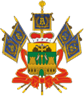 УПОЛНОМОЧЕННЫЙПО ПРАВАМ ЧЕЛОВЕКА В КРАСНОДАРСКОМ КРАЕwww.kubanombudsman.orgДокладУполномоченного по правам человека в Краснодарском краеза 2018 годг. Краснодар, 2019СодержаниеВступительное слово…………………………………………………………….......3Введение………………………………………………………………………….......5Глава 1.Анализ обращений, поступивших к Уполномоченному по правам человека в Краснодарском крае в 2018 году…………………………………………………………………………..19Глава 2.Реализация прав и свобод человека и гражданина в Краснодарском крае…………………………………………………………………………………..232.1.Гражданские права……………………………………………………………..232.1.1.Право на судебную защиту и справедливое судебное разбирательство, независимый суд……………………………………………………………………232.1.2.Право на исполнение судебных решений…………………………………..302.1.3.Право на справедливое и законное расследование уголовных преступлений и административных правонарушений…………………………...342.1.4.Права человека в местах принудительного содержания…………………..382.1.5.Право на получение гражданства Российской Федерации………………...472.1.6.Право на квалифицированную юридическую помощь…………………….532.2.Социальные права……………………………………………………………...612.2.1.Право на пенсионное обеспечение………………………………………….622.2.2.Право на охрану здоровья и медицинскую помощь……………………….662.2.3.Право на социальное обеспечение…………………………………………..702.2.4.Право на образование………………………………………………………...762.2.5.Право на жилище, благоприятные условия проживания и окружающую среду…………………………………………………………………………………792.2.6.Право на труд…………………………………………………………………86Глава 3.Основные направления деятельности Уполномоченного по правам человека в Краснодарском крае.............................923.1.Взаимодействие с органами государственной власти, правоохранительными органами…………………………………………………………………………….923.2.Взаимодействие с институтами гражданского общества……………………943.3.Правовое просвещение граждан…….……………………………………….1013.4.Взаимодействие с экспертным и научным сообществом. Развитие международного и межрегионального сотрудничества………………………..103Заключение………………………………………………………………………...106Примечания………………………………………………………………………..110Приложения………………………………………………………………………..112Вступительное словоДоклад Уполномоченного по правам человека в Краснодарском крае за 2018 год (далее – Доклад) подготовлен в соответствии со статьей 17 Закона Краснодарского края от 4 июля 2000 года № 287-КЗ «Об Уполномоченном по правам человека в Краснодарском крае».Цель Доклада – дать полный и всесторонний анализ состояния прав и свобод человека и гражданина в Краснодарском крае, а также привлечь внимание органов государственной власти, местного самоуправления, научного сообщества, средств массовой информации, институтов гражданского общества и широкой общественности к актуальным проблемам защиты прав человека, профилактики и предотвращения их нарушений. Информационную основу Доклада составили обращения граждан, некоммерческих организаций, официальных ответов, поступивших из государственных и муниципальных органов власти, а также данные мониторинга различных средств массовой информации, сети «Интернет» о состоянии прав и свобод человека и гражданина на территории Краснодарского края, личные наблюдения и выводы.В Докладе также содержится информация, представленная территориальными подразделениями федеральных органов государственной власти, органов государственной власти Краснодарского края, местного самоуправления, представителей некоммерческих организаций, приводятся данные социологических исследований, которые показывают динамику изменений общественного мнения по наиболее острым проблемам.В Докладе рассматривается существующий спектр проблем в сфере соблюдения конституционных прав и свобод человека и гражданина в Краснодарском крае, приводятся примеры рассмотрения жалоб и мер, предпринятых для восстановления нарушенных прав и свобод граждан, даются рекомендации по совершенствованию законодательства, правоприменительной практики и административных процедур. Анализ текущей ситуации и выявленные системные проблемы в области прав и свобод человека иллюстрируются характерными примерами.В тексте Доклада делаются ссылки на источники информации, события и факты. В целях сохранения конфиденциальности, персональные данные лиц, обратившихся к Уполномоченному, указаны в общих чертах, фамилии и имена заменены заглавными буквами.Доклад содержит информацию о взаимодействии Уполномоченного с органами государственной власти, местного самоуправления, гражданскими институтами и научным сообществом, в том числе, о реакции должностных лиц на его рекомендации, выводы и предложения, а также статистические данные.Структура Доклада состоит из трех глав, введения и заключения. Доклад содержит приложения в виде различных графиков, таблиц и диаграмм.Доклад традиционно обсуждался на заседании Экспертного совета при Уполномоченном по правам человека в Краснодарском крае, в который входят представители институтов гражданского общества, средств массовой информации и научного сообщества.Доклад основывается на собственном опыте Уполномоченного, его наблюдениях и не носит всеобъемлющего характера.Выражаю искреннюю благодарность органам государственной власти, некоммерческим организациям, Экспертному совету, всем гражданам, оказавшим содействие в подготовке настоящего Доклада.Уполномоченный по правам человека в Краснодарском краеС.В. МышакВведениеНачиная Доклад за 2018 год, Уполномоченный по правам человека в Краснодарском крае (далее - Уполномоченный) обращает внимание читателей на личностную оценку событий, фактов и явлений, понимая, что не все эту точку зрения могут разделять. И, конечно, Доклад не претендует на истину в последней инстанции.Приступая к Докладу за 2018 год, Уполномоченный полагает необходимым начать его с общего обзора ситуации в России.Безусловно, наиболее значимым политическим событием 2018 года стали выборы Президента Российской Федерации. Нужно сказать, что выборы президента страны всегда являются знаковым событием для любого государства и, особенно, для России, где первое лицо определяет не только основные направления внутренней и внешней политики, но и вектор развития страны в целом.В течение длительного времени президентские выборы были в центре внимания не только российской, но и международной общественности, иностранных СМИ. По накалу страстей и количеству кандидатов прошедшие выборы можно без преувеличения назвать одними из самых насыщенных в постсоветской истории России. До этого самыми напряженными, пожалуй, были только президентские выборы 1996 года.Нужно также отметить, что выборы 2018 года ознаменовались рекордным количеством кандидатов, широким общественным резонансом и беспрецедентным уровнем общественного контроля.Достаточно сказать, что на президентских выборах 2018 года не только кандидаты и выдвинувшие их политические партии направили наблюдателей на выборы, но и общественные палаты всех уровней. Это было сделано впервые.По информации председателя Центральной избирательной комиссии РФ Э.А. Памфиловой, «наблюдение за выборами осуществляли 1,5 тысячи международных и почти полмиллиона российских наблюдателей» [1].Открытости и прозрачности выборов способствовала и техническая оснащенность избирательных участков. В 2018 году впервые видеокамеры с трансляцией изображения в интернет были установлены не только в помещениях для голосования, но и во всех территориальных избирательных комиссиях. Значительно возросло и количество комплексов обработки избирательных бюллетеней (КОИБ), которые сканируют избирательные бюллетени и ведут автоматический подсчет голосов. Если в 2012 году их было всего 5.572, то в 2018 году – уже 12.807. Еще одним важным техническим решением прошедших выборов было и QR-кодирование, которое позволяет избежать ошибок при составлении протокола участковой избирательной комиссии (УИК). Кроме того, эта система не позволяет переписать протокол УИК. Следует отметить, что таким кодом были снабжены все протоколы об итогах голосования.Но, наверно, основной новацией избирательного процесса был проект «Мобильный избиратель», который дал возможность проголосовать гражданину на любом избирательном участке, независимо от места регистрации. И этим воспользовались более 5,5 миллионов человек [2].Следует отметить, что выборы Президента РФ на Кубани прошли без существенных нарушений, которые носили исключительно фрагментарный характер. Жители Кубани приняли активное участие в голосовании. Явка составила 77,87 % избирателей.В ходе подготовки и проведения выборов Президента РФ активную работу осуществлял Объединенный штаб общественного наблюдения за выборами, деятельность которого способствовала реализации избирательных прав граждан, помогла не допустить нарушений законодательства.В тесном контакте работали избирательная комиссия Краснодарского края, краевая общественная палата, совет при главе администрации (губернаторе) Краснодарского края по развитию гражданского общества и правам человека, Уполномоченный по правам человека в Краснодарском крае, различные общественные организации. Важной особенностью прошедших выборов стало масштабное общественное наблюдение. Общественной палатой края было подготовлено и направлено на избирательные участки 2.758 наблюдателей. Столько же было направлено и Общественной палатой РФ. На территории края работали международные наблюдатели из Германии, Чехии, Венгрии, Латвии и Франции, а также миссия наблюдателей от Шанхайской организации сотрудничества, члены которой посетили избирательные участки в Славянске-на-Кубани, Крымске и Горячем Ключе. Следует также отметить, что в ходе выборов на территории края действовала региональная мониторинговая рабочая группа Совета при Президенте РФ по развитию гражданского общества и правам человека, в состав которой входили члены президентского совета, краевой общественной палаты, совета при главе администрации (губернаторе) Краснодарского края по развитию гражданского общества и правам человека, Уполномоченного по правам человека в Краснодарском крае, различных общественных организаций.Мониторинговая группа посетила ряд избирательных участков на территории Краснодарского края и Республики Адыгея, побывала в штабе общественного наблюдения, провела опросы избирателей.В целом, масштабное общественное наблюдение, эффективное взаимодействие избирательной комиссии Краснодарского края, краевой общественной палаты, совета при главе администрации (губернаторе) Краснодарского края по развитию гражданского общества и правам человека, Уполномоченного по правам человека в Краснодарском крае, правоохранительных органов помогло минимизировать нарушения и обеспечить надежную защиту избирательных прав граждан.Очевидно, что система общественного наблюдения себя полностью оправдала; она, во-первых, стала серьезным сдерживающим фактором для потенциальных нарушителей, а во-вторых, существенно снизила возможности для спекуляций на тему непрозрачного или нечестного голосования.Сегодня общественное наблюдение - это не ангажированный институт, который необходимо развивать и совершенствовать. Поэтому общественный контроль должен стать обычной практикой, постоянным явлением на выборах всех уровней власти. Безусловно, эту гражданскую инициативу необходимо поддерживать и развивать, закрепив законодательно их участие в региональных и муниципальных избирательных кампаниях.Еще одним знаковым событием 2018 года стало открытие Крымского моста, который стал символом нового экономического и технологического прорыва России.Достаточно сказать, что мост «рос» вверх по всей длине одновременно из земли или воды. Конструкция держится на 595 опорах, две самые мощные установлены на фарватерах и обеспечивают судоходный коридор. Два самых больших арочных пролета длиной по 227 метров, каждый из которых весит более десяти тысяч тонн.Пропускная способность перехода 40 тысяч автомобилей и 47 пар поездов в сутки, 14 миллионов пассажиров и 13 миллионов тонн груза в год [3].Мост, соединив Республику Крым и Краснодарский край, стал самым протяженным в Европе (19 километров). Теперь от Кубани до Керчи можно доехать всего за 16 минут!Значение Крымского моста трудно переоценить, его открытие придаст новый импульс социально-экономическому развитию как Краснодарского края, так и Республики Крым. Кроме того, мост – это важный элемент транспортной инфраструктуры всего Юга России. Он значительно облегчит процесс доставки грузов, а, следовательно, улучшится товарооборот между Крымским полуостровом и Кубанью. Возрастет число туристов, а значит, вырастет спрос и на сопутствующие товары и услуги.По оценкам экспертов, турпоток на территории Краснодарского края возрастет с 6,2 до 8 млн. человек в год. Чтобы сделать проезд к Крымскому мосту удобным для туристов, в 2019 начнется строительство Дальнего северо-западного обхода Краснодара. Новая транспортная магистраль, с одной стороны, обеспечит подъездные пути к мосту, с другой – разгрузит город от изнуряющих пробок.Большая работа уже ведется и по обновлению железнодорожной инфраструктуры. Прежде всего – это строительство краснодарского обхода от Кореновска до Тимашевска. Идет реконструкция и строительство вторых путей на участках, где раньше был только один путь. Планируется, что к 2019 году будет увеличена пропускная способность железнодорожных линий, что в несколько раз позволит повысить количество поездов, идущих к Крымскому мосту и к портам Азово-Черноморского бассейна [4].И это еще не все. Впереди - строительство многофункциональных зон для автотуристов, поток которых постоянно увеличивается. И это не случайно - сегодня автотуризм становится все более популярным в нашей стране. Как уже подсчитали эксперты, транзит через Краснодарский край увеличится еще на треть, что диктует необходимость создания соответствующего комплекса товаров и услуг.Планируется, что на территории многофункциональных зон разместятся АЗС, магазины и кафе, мотели и автомойки, станции техобслуживания и места отдыха для водителей [5].Все это будет, безусловно, способствовать созданию новых рабочих мест и динамичному развитию не только отдельных муниципальных образований, но и в целом всего Краснодарского края.Сегодня очевидно, что Крымский мост – это уникальный проект, возведенный в сложных геологических, сейсмических и природно-климатических условиях. К этому нужно еще добавить экономические санкции, введенные против нашей страны, и станет понятно, насколько сложно было его строить. Но нам это удалось!Этот проект убедительно доказал, что наша страна действительно способна реализовывать высокотехнологические проекты, устремленные в будущее.Еще одним проектом, которым мы можем гордиться по праву, стал и Чемпионат мира по футболу. Мы основательно и ответственно готовились к нему: были построены современные стадионы и тренировочные базы, необходимая инфраструктура. А как долго мы ждали этого праздника спорта! Многие поколения наших болельщиков мечтали о том, чтобы у нас в России собрались лучшие команды мира. И вот, наконец, эта мечта стала реальностью. Она воплотилась не только в виде первоклассных стадионов и современной инфраструктуры, но и большого числа любителей футбола со всего мира, которые приехали в Россию.Первый в истории России Чемпионат мира по футболу прошел в 11 городах, в том числе и в Сочи. На месяц Россия стала футбольной столицей мира, к которой было приковано внимание миллионов болельщиков.Конечно, вначале были опасения, что приедут футбольные фанаты из разных стран и будут вести себя некорректно. Но эти опасения оказались напрасными: они вели себя достойно, проявили самые лучшие качества болельщиков, показали, что спорт и футбол может не разъединять, а наоборот объединять людей на основе общих принципов и ценностей, культурных и цивилизационных.Нельзя не сказать и об игре нашей сборной по футболу. Команда сыграла в мощный, атакующий футбол. Ребята показали характер и волю к победе, они боролись до конца, а это самое главное. Как результат – выход в четвертьфинал первенства, хотя его мало кто ожидал перед турниром. Теперь очевидно, что у России есть свой футбол, своя команда, и мы способны добиваться большего, рассчитывать на высокие места в международных первенствах.Нужно также сказать и об организации Чемпионата мира, которая была проведена на самом высоком уровне. Это отмечали и российские болельщики, и иностранные. Безусловно, мы можем гордиться тем, как был организован и проведен этот турнир! Поэтому совершенно справедливы слова президента Международной федерации футбола (ФИФА) Джанни Инфантино, который сказал: «Россия превратилась в настоящую футбольную державу» [6]. И это действительно так!Важно обратить внимание и на еще один аспект Чемпионата мира: многие иностранцы познакомились с Россией, c ее культурой, городами и людьми. Они увидели, что мы открытые, дружелюбные, гостеприимные. Уважаем представителей другой страны, этноса, религии, культуры. У миллионов людей изменилось мнение о нашей стране, рухнули различные мифы и предубеждения. И это очень важный результат.Чемпионат мира, этот грандиозный праздник футбола, подаривший так много позитивных эмоций, ярких впечатлений и новых друзей, останется в памяти россиян и гостей нашей страны на долгие годы. Мы получили огромное удовольствие от общения с миром футбола, с его азартом и напором, с болельщиками, которые приехали в Россию со всего мира.К сожалению, 2018 год не обошёлся без потрясений, которые вызвали широкий общественный резонанс. Речь идет, прежде всего, о страшной трагедии в торгово-развлекательном центре «Зимняя вишня» города Кемерово, в котором погибли 60 человек [7], из них 41 - дети [8].Чудовищные последствия затронули многие семьи, эта утрата невосполнима. Наверно, нет таких слов, которые могли бы утешить родителей, потерявших детей, и заглушить боль потери близкого человека. Этот случай вызывает недоумение, боль, гнев: как такое вообще могло произойти?! В мирное время погибло столько людей!Проведенные следственные действия показали, что в центре были нарушены правила пожарной безопасности. Во время пожара сработали, но были отключены пожарная сигнализация, система пожаротушения и дымоудаления. Пожарные выходы были заблокированы, что привело к гибели людей [9]. По словам председателя Следственного комитета Российской Федерации А.И. Бастрыкина, проверки ТРЦ пожарными инспекторами проходили недобросовестно, а пожароопасность и состояние комплекса недооценивались [10]. Что-то подсказывает, что в этой истории есть и коррупционная составляющая – сам ТРЦ был построен без соответствующего разрешения, а проведенная в 2016 году проверка соблюдения обязательных требований пожарной безопасности никаких нарушений не выявила, хотя здание до этого горело неоднократно.В настоящее время возбуждены несколько уголовных дел, задержан ряд должностных лиц, в отношении которых ведется следствие, но погибших людей, конечно, это не вернет. Итог этой страшной трагедии подвел Президент России В.В. Путин, который сказал, что причинами пожара в торговой центре стали преступная халатность и разгильдяйство [11].Эта трагедия всколыхнула всю страну. Получается, что защищать нас надо от самих себя, от людей, которые элементарно не выполняют своих должностных обязанностей, нарушают все мыслимые и немыслимые правила и предписания, безразлично, по-хамски относятся к жизни и безопасности других людей. Напрашивается и другой вывод: несмотря на весь государственный аппарат, МЧС, полицию и т.д., люди остаются один на один с бедой, им никто не гарантирует безопасность, защиту жизни и здоровья. И за всем этим стоит ничем не прикрытое, наглое желание нажиться любой ценой, банальные взятки.Предстоит тщательно разбираться с причинами взрыва газа в Магнитогорске, где в результате обрушения подъезда жилого дома погибли 39 человек. Может и там, в основе лежит чья-то халатность, недогляд и бездействие? О коррупции  неоднократно говорилось в предыдущих докладах. Но и сегодня эта тема продолжает оставаться актуальной и случившиеся трагедии – яркое тому подтверждение.Следует отметить, что коррупция в нашей стране имеет глубокие корни. Коррупционные связи и отношения в России формировались в течение многих столетий и стали неотъемлемым элементом государственного управления. Достаточно сказать, что до 1715 года получение подношений государственным служащим было обычной практикой и основным доходом – ведь фиксированного жалования они не получали. Поэтому получение взяток являлось для них вопросом выживания [12].К сожалению, коррупция давно и прочно стала частью нашей повседневной жизни, одним из принципов которой стала поговорка: «Не подмажешь – не поедешь». Так мы и живём. Не задумываясь, даём мелкие взятки в детском саду, школе, поликлинике, на дорогах, а покрупнее в различных госучреждениях. Мы научились терпимо относиться к этому явлению, не понимая, что ценой нашего безразличия, как показывает практика, могут стать и жизни людей. Это утверждение, конечно, не оправдывает тех, кто их берет.Эти истории высвечивают острые проблемы нашего общества, на которые еще предстоит дать ответы. Подобные трагедии не должны повториться!Справедливости ради надо отметить, что борьба с коррупцией, безусловно, ведется и громкие дела последних лет – тому подтверждение. Но пока приходится констатировать, что в российском обществе еще не сложилось устойчивого неприятия коррупции, а предпринимаемые меры – недостаточны или неэффективны. Кстати, сами граждане не испытывают особых иллюзий о возможности искоренения коррупции в России. Согласно социологическим данным, 56% респондентов убеждены, что искоренить коррупцию в России в принципе невозможно, обратного мнения придерживаются 36% опрошенных [13]. И все согласны с тем, что коррупция нарушает права граждан.А что сегодня происходит с правами человека в России? Проведенное в июне 2018 года Фондом «Общественное мнение» социологическое исследование, рисует следующую картину.На вопрос «Как вам кажется, права граждан в сегодняшней России соблюдаются хорошо или плохо?», 35% респондентов ответили «хорошо», 52% «плохо», еще 13% затруднились ответить на этот вопрос. При этом, 23% опрошенных считают, что за последние несколько лет ситуация с соблюдением прав человека в России ухудшилась, 19% полагают, наоборот, улучшилась, а 47% считают, что не изменилась.Самыми важными для граждан по-прежнему являются право на бесплатную медицинскую помощь (78%), образование (62%), жилище (53%).Судя по опросу, лучше всего в стране соблюдается право на свободу передвижения и выбор места проживания, хуже всего дела обстоят с правом получать бесплатную медицинскую помощь. По мнению 17% опрошенных, в стране права и свободы всех граждан защищены в равной степени, 67% думают, что есть дискриминируемые группы, чаще всего называя таковыми «бедных» и «простых людей».Вместе с тем, 81% опрошенных на последние 2 года не смог вспомнить ни одного случая, когда нарушались права человека применительно к нему или членам его семьи. В то же время 16% респондентов отметили, что такие случаи были.Говоря о защите прав и свобод, граждане отмечают, что в наибольшей степени права человека в России защищают:-Президент РФ - 50%;-прокуратура, судебные органы – 21%;-полиция – 18%;-общественные правозащитные организации – 16%;-Правительство РФ – 12%;-депутаты Государственной Думы РФ – 5%;-областные (краевые) администрации, губернатор, глава республики – 3%;-никто – 11%. При этом 52% опрошенных полагают, что права граждан в СССР соблюдались лучше, чем в сегодняшней России, а 15% полагают, что хуже (23% опрошенных затруднились ответить) [14].Аналогичное исследование было проведено и в Краснодарском крае. С ним можно ознакомиться в приложении к настоящему докладу.Заканчивая обзор важнейших федеральных событий, хотелось бы сказать и об акции «Бессмертный полк». За годы своего существования он стал по-настоящему народным движением, которое объединяет миллионы россиян, людей разных возрастов, национальностей и профессий. По зову сердца люди выходят на улицы городов с портретами родных и близких, родственников, выражая уважение и восхищение их подвигом и героизмом. Движение «Бессмертный полк» завоевало широкое признание как в нашей стране, так и за рубежом, стало действительно всенародным, нашло живой отклик в сердцах миллионов людей. Количество людей, участвующих в акции «Бессмертный полк», постоянно растет. В 2018 году в колоннах «Бессмертного полка» прошли более 10 миллионов человек [15], в Краснодарском крае – около 600 тысяч человек [16].Такие инициативы позволяют объединить представителей всех поколений, делают нас сплоченной нацией во имя сохранения памяти о героическом подвиге нашего народа в годы Великой Отечественной войны.Переходя к анализу ситуации в Краснодарском крае, прежде всего, нужно сказать о выборах, состоявшихся в единый день голосования 9 сентября. В этот день прошло 65 муниципальных избирательных кампаний. Жители выбрали глав городов и депутатов представительных органов в Геленджике, Туапсинском, Кавказском, Белореченском, Тихорецком районах, состоялись также довыборы депутатов в Краснодаре и Новороссийске.На 188 муниципальных мандатов претендовали 553 человека (по три кандидата на место). Самой активной категорией оказались самовыдвиженцы – 203 кандидата не стали связывать себя ни с одной из политических партий.По мнению сопредседателя Ассоциации по защите прав избирательных прав граждан «Гражданский контроль» и члена Совета при президенте России по развитию гражданского общества и правам человека А.С. Брода, «это важный показатель роста самосознания, зрелости гражданского общества в Краснодарском крае» [17].В организации выборов было задействовано 33 территориальных, 2 муниципальные и 523 участковых избирательных комиссии. В работе участковых избирательных комиссий приняли участие 5.535 членов участковых комиссий с правом решающего голоса, 322 члена территориальных и муниципальных избирательных комиссий с правом решающего голоса.По информации избирательной комиссии Краснодарского края, в голосовании приняло участие более 370 тысяч (56,27%) избирателей, это самый высокий показатель в сравнении с выборами, проходившими на Кубани в единые дни голосования, в последние годы, а также среди субъектов Южного федерального округа, и один из высоких в стране [18].При этом голосование отличалось максимальной степенью открытости и прозрачности. За ходом голосования на участках следило порядка 1600 наблюдателей, а в состав комиссий вошло более 800 членов комиссий с правом совещательного голоса. В освещении единого дня голосования приняли участие 130 представителей средств массовой информации. Важно также отметить обеспечение безбарьерной среды для лиц с ограниченными физическими возможностями. Было оборудовано пандусами, кнопками вызова и другими средствами связи 467 избирательных участков, помимо этого на 497 участках работало около 1000 добровольцев (волонтеров), что позволило проголосовать 16.958 избирателям, имеющим инвалидность [19].Не остались в стороне от выборов и общественники Кубани: на состоявшихся выборах работала мониторинговая группа общественного контроля. В состав группы вошли представители Уполномоченного по правам человека в Краснодарском крае, краевой общественной палаты, совета при главе администрации (губернаторе) по развитию гражданского общества и правам человека, общественного экспертного совета при избирательной комиссии края. По итогам общественного наблюдения на различных избирательных участках члены мониторинговой группы отметили конкурентность кампаний и прозрачность работы избирательных комиссий.В целом необходимо отметить, что выборы прошли в соответствии с федеральным и краевым законодательством, без существенных нарушений.Еще одним знаковым событием стало выездное заседание Совета при Президенте Российской Федерации по развитию гражданского общества и правам человека. В составе делегации Совета из Москвы прибыли председатель Совета М.А. Федотов, заместитель председателя Совета Е.А. Бобров, ответственный секретарь Совета Я.В. Лантратова, а также члены Совета: М.А. Большакова, Н.Л. Евдокимова, И.И. Засурский, Л.В. Никитинский, В.В. Ряховский и С.А. Цыпленков.За три дня работы в Краснодарском крае члены Совета совместно с представителями федеральных министерств здравоохранения, труда, образования и науки, администрации края и прокуратуры Краснодарского края посетили несколько социальных и медицинских учреждений Абинска, Крымска, Анапы и Новороссийска, а также Клинический центр профилактики и борьбы со СПИДом, краевую специализированную клиническую инфекционную больницу, Краевой клинический госпиталь для ветеранов войн в Краснодаре, другие объекты.Кроме того, в рамках визита были проведены встречи с жителями крупных муниципалитетов, вместе с руководителями территорий решались вопросы горожан, касающиеся земельного законодательства, долевого строительства. Особое внимание было уделено соблюдению прав граждан в учреждениях уголовно-исполнительной системы. С этой целью председатель Совета при Президенте Российской Федерации по развитию гражданского общества и правам человека М.А. Федотов совместно с Уполномоченным по правам человека в Краснодарском крае и председателем региональной Общественной наблюдательной комиссии посетил СИЗО-3 УФСИН России по Краснодарскому краю.  Вместе с коллегами М.А. Федотов побывал в камерах карантинного отделения и корпусе для содержания несовершеннолетних и женщин, ознакомился с условиями содержания подозреваемых и обвиняемых, а также провел прием по личным вопросам. Подводя итоги работы Совета в Краснодарском крае, М.А. Федотов отметил, что «на Кубани изменилась общая атмосфера, власть открыта для населения, многие вопросы решались мгновенно» [20].Безусловно, это важная оценка деятельности и органов власти, и всего гражданского общества Кубани.Нельзя не сказать и о стихийном бедствии, которое обрушилось на Краснодарский край в 2018 году. В результате ливневых дождей и паводка пострадали 30 населенных пунктов в Туапсинском и Апшеронском районах, а также в г. Сочи. Также были повреждены объекты транспортной и инженерной инфраструктуры. В зоне подтопления оказались 8.652 человека [21]. К сожалению, не обошлось без человеческих жертв.Для ликвидации последствий стихии были привлечены 2.800 человек, в том числе мобильные группы из 24 муниципалитетов Кубани, было задействовано 410 единиц техники, в том числе 16 плавсредств [22].Со стихией удалось справиться достаточно быстро, выводы сделаны. Но еще предстоит совершенствовать систему спасения людей, быстрее и качественней решать вопросы компенсационных и иных выплат, оказывать помощь в восстановлении жилья. Необходимо отметить, что у нас не работают механизмы страхования жилья граждан. Это происходит не только потому, что граждане не хотят страховать свое жилье и имущество. Зачастую выплата страховых сумм становиться чрезвычайно сложной и забюрокраченной, что влечет недоверие и нежелание граждан «связываться» со страховыми компаниями. Очевидно, что деятельность страхового бизнеса нуждается в совершенствовании и «настройке» на законодательном, федеральном уровне.Необходимо сказать и о проблемах, существующих в настоящее время.Наиболее острой проблемой, находящейся в поле общественного внимания, является ситуация с обманутыми дольщиками. Активно к решению этого вопроса подключились правоохранительные органы. 166 уголовных дел, связанных с незаконным строительством жилья и хищением денежных средств граждан с этих объектов, было возбуждено только за первую половину 2018 года. Уголовное преследование коснулось 147 застройщиков и 19 должностных лиц [23].В постоянном режиме работает и краевая межведомственная комиссия по защите прав участников долевого строительства. По многим долгостроям уже найдены решения. На объекты заходят новые инвесторы, с которыми решаются вопросы подключения к инженерным сетям и коммуникациям. Большую поддержку оказывает краевая прокуратура. Благодаря эффективному взаимодействию региональных органов исполнительной власти и прокуратуры Краснодарского края с ноября 2017 года в регионе введено в эксплуатацию более 120 проблемных многоэтажек. Планируется достроить еще 47 объектов, которые находятся в Анапе, Краснодаре, Новороссийске, Сочи [24].Решению этой проблемы будет способствовать и закон Краснодарского края от 4 мая 2018 г. №3792-КЗ «О дополнительных мерах по защите прав пострадавших участников строительства многоквартирных домов на территории Краснодарского края и о внесении изменений в некоторые законодательные акты Краснодарского края».Он предусматривает такие дополнительные меры по защите прав пострадавших участников долевого строительства, как передача в их собственность жилых помещений-квартир в ином многоквартирном доме, выплата денежной компенсации. Закон также предусматривает, что застройщику-инвестору, который взял на себя обязательство по обеспечению прав пострадавших участников строительства, предоставляется право аренды земельного участка, находящегося в государственной или муниципальной собственности, без проведения торгов.Думается, что предпринятые меры будут способствовать скорейшему решению этой социальной проблемы.Хотелось бы обратить внимание и на проблемы Общественной наблюдательной комиссии Краснодарского края, основной задачей которой является контроль за обеспечением прав человека в местах принудительного содержания.В новый состав комиссии, приступившей к работе в 2016 году, не были включены наиболее активные правозащитники, зарекомендовавшие себя в предыдущем созыве. Зато оказались люди, малоизвестные в правозащитной среде. В настоящее время ОНК никак не может преодолеть внутренние конфликты, которые не позволяют в должной мере выполнять возложенные на Общественную наблюдательную комиссию задачи. Очевидно, что необходимо переформатирование деятельности комиссии, активизация ее работы.Нельзя обойти вниманием и ситуацию, сложившуюся в последние годы в краевом центре.Прежде всего, это транспортные проблемы, которые с каждым годом лишь усугубляются. Очевидно, что они во многом обусловлены ростом количества автотранспортных средств. По данным аналитического агентства «Автостат», по состоянию на 1 июля 2018 года на территории Российской Федерации насчитывается 42 млн. 945,6 тыс. легковых автомобилей. Больше всего их в Москве и Московской области: соответственно, 3 млн. 731,8 тыс. шт. и 2 млн. 665 тыс. шт. На третьем месте в региональном рейтинге находится Краснодарский край - 1 млн. 808, 7 тыс. шт. [25].В Краснодаре насчитывалось 332,8 тыс. легковых автомобилей. В рейтинге городов-миллионников он занимает 8 место – после Москвы, Санкт-Петербурга, Екатеринбурга и других российских городов [26].На транспортную ситуацию оказывает влияние и транзитный поток через город, который постоянно возрастает. Все это создает дополнительные трудности.В этой ситуации все чаще возникает вопрос: как быть с транспортными магистралями города, которые зачастую не отвечают потребностям сегодняшнего дня? Вроде бы городские власти пытаются изменить ситуацию: в 2018 году в городе активно велись масштабные дорожные работы. Вместе с тем, это делается крайне медленно.Взять, например, историю с ремонтом улицы Новороссийской. Несколько лет город мучился из-за этой нерешенной проблемы, понадобилось обращение жителей Краснодара к Президенту РФ, чтобы вопрос сдвинулся с мертвой точки.Затем последовала долгая эпопея с ремонтом, который все время затягивался. И только после того, как дорожникам пригрозили штрафом в 185 млн. рублей из-за срывов срока ремонта, улицу, наконец, открыли [27].Автолюбители вздохнули с облегчением, но они не знали, что впереди их ждет другое «эпохальное» событие – ремонт улицы Тургенева. Нет смысла говорить о многочасовых пробках, о неудобствах для горожан, также как и приводить высказывания автолюбителей и жителей города.Начать хотя бы с того, что ремонт затянулся на год в сравнении с первоначальным сроком. Разрыли, раскопали все, потом бросили. Потом стали ремонтировать Тургеневский мост – делали стыки. Потом стали менять старые сети и укладывать новый асфальт на въезде на мост со стороны города. В общем, было приложено много усилий и обещаний, пока стало понятно, что улицу Тургенева все же доведут до ума. Но какой ценой?!Очевидно, что прежде, чем приступать к таким масштабным работам, необходимо было просчитать все риски, возможности подрядных организаций, их способность выполнить сложные виды работ. Жизнь показала, что подрядчик был не в состоянии это сделать. А в результате пострадали люди.Еще одна болевая точка города – Музыкальный микрорайон. Все чаще события из городской жизни напоминают сообщения из Венеции: «улицы Краснодара третий раз за неделю затопило после сильного ливня…Городские власти рапортовали о восстановленном движении транспорта и работах по откачке воды»; «после дождя…люди реально передвигались на лодках, а уровень воды на Московской поднялся настолько, что затапливало салоны общественных автобусов»; «в жилом комплексе на Заполярной затопило подвалы и первые этажи» [28]. По информации ГУ МЧС России по Краснодарскому краю, «произошли частичные подтопления участков автодорог (ул. Московская, ул. Мачуги, ул. Трамвайная, ул. Уральская, путепровод на ул. Вишняковой) вследствие недостаточной пропускной способности ливневой канализации на данных участках. К ликвидации последствий привлекались плавсредства Специализированной пожарно-спасательной части Краснодара для эвакуации пассажиров автобуса» [29].Все это о дожде летом 2018 г. Люди вынуждены возвращаться домой с работы практически вплавь. И это не фигура речи! Ну что же это такое, а главное – когда закончится? Но никто не может дать вразумительного ответа! Очевидно, что проблемы городской инфраструктуры накапливались годами, если не десятилетиями, и их невозможно решить в одночасье. Необходимо соответствующее финансирование, возможно, привлечение региональных и федеральных финансовых средств. И, конечно, нужна внятная концепция развития города на ближайшую перспективу, в формировании которой должны участвовать некоммерческие организации, представители экспертного и научного сообщества, гражданские активисты. Это поможет найти оптимальные решения, иначе уже через несколько лет произойдет тотальный коллапс!Следует сказать и о соблюдении прав граждан на жилье, трудностях в переводе ребенка из одного детского сада в другой.Вопиющий случай произошел с многодетной краснодарской семьей Б. Администрация муниципального образования г. Краснодар хотела отобрать у них земельный участок и снести дом – единственное жильё, приобретённое, кстати, на законных основаниях (этот случай подробно рассмотрен в главе 2 доклада). Неоднократные обращения в администрацию города результатов не дали и только после обращения Уполномоченного к председателю Городской Думы г. Краснодара В.Ф. Галушко вопрос был решен в пользу многодетной семьи, за что Уполномоченный искренне ей благодарен! Возникает вопрос: почему администрация решить проблему не смогла, а Городская Дума быстро решила?В другом случае для обычного перевода ребенка ветерана боевых действий Ш. из одного детского сада в другой понадобилось вмешательство председателя комитета по вопросам науки, образования, культуры и делам семьи Законодательного Собрания Краснодарского края В.В. Чернявского, который проявил отзывчивость и неравнодушное отношение к людям. До этого городские чиновники на обращения Уполномоченного отвечали формально и разводили руками, ссылаясь на закон. Хотелось бы обратить внимание на то, что именно по отношению чиновников к нуждам и проблемам людей, граждане судят в целом о власти. И мнения эти, как мы понимаем, отнюдь не положительные. Справедливости ради нужно отметить, что и в других муниципалитетах существуют аналогичные проблемы, но так ярко, как в Краснодаре, они не проявлялись.Говоря об имеющихся проблемах, необходимо сказать и о значительных успехах Кубани в 2018 году.Быстрыми темпами развивается туристическая отрасль. Например, только за 3 летних месяца Кубань посетили свыше 10,4 млн. туристов – это на 5% больше, чем за такой же период прошлого года. Всего с начала 2018 года в крае отдохнули более 13,3 млн. человек, что на 3% больше, чем в 2017 году. Ожидается, что всего до конца 2018 года край посетят около 16 млн. туристов [30].Радуют успехами и наши аграрии, которые поставили новый рекорд. Край собрал 10,4 млн. тонн зерновых (пшеница 3 класса составила 35% от всего урожая). При этом цена на пшеницу на мировых рынках возросла до 231,5 долларов за тонну. Это максимальный уровень котировок с конца 2014 года [31].Впечатляет и урожай плодово-ягодных культур: собрано свыше 150 тысяч тонн этой продукции. Средняя урожайность превысила 166 ц/га, при этом средняя урожайность семечковых культур составляет 235 ц/га [32].Следует отметить, что Краснодарский край является лидером России в садоводстве. Доля региона в общероссийском объеме плодово-ягодной продукции составляет около 40%. По объему промышленного производства фруктов Кубань традиционно занимает первое место в стране.Собран высокий урожай и пропашно-технических культур: сахарная свекла - 3 млн. 800 тыс. тонн, зерновая кукуруза – 1 млн. 20 тыс. тонн, подсолнечник - 737 тыс. тонн, соя - 210 тыс. тонн [33].Конечно, нельзя обойти вниманием и 5-летие создания Общественной палаты Краснодарского края, в состав которой вошли авторитетные деятели науки, культуры, образования, спорта, бизнеса и СМИ.За годы своей деятельности Общественная палата стала реальной и эффективной площадкой, на которой представители некоммерческих организаций, гражданские активисты и органы власти встречаются, обсуждают различные острые социальные проблемы и, главное, - находят пути их решения.Краевая Общественная палата является также и важным элементом общественного контроля, выступает как экспертное сообщество, которое не только обсуждает и вносит поправки в действующее краевое законодательство, но и генерирует основные направления развития нашего края на перспективу.Хочется пожелать Общественной палате Краснодарского края не останавливаться на достигнутом, ставить новые рубежи и достигать намеченных целей!Подводя итоги, хочется отметить, что, несмотря на имеющиеся проблемы, Кубань динамично развивается. Край обладает необходимым потенциалом, который позволяет с уверенностью смотреть в будущее.Глава 1.Анализ обращений, поступивших к Уполномоченному по правам человека в Краснодарском крае в 2018 годуКомпетенция Уполномоченного по правам человека в Краснодарском крае определена Федеральным законом от 06.10.1999 г. № 184-ФЗ «Об общих принципах организации законодательных (представительных) и исполнительных органов государственной власти субъектов Российской Федерации» и Законом Краснодарского края от 04.07.2000 г. № 287-КЗ «Об Уполномоченном по правам человека в Краснодарском крае». Работа с обращениями граждан является одним из приоритетных направлений деятельности Уполномоченного по правам человека в Краснодарском крае. Информация о месте приема граждан, установленном дне и часах приема размещена на интернет-сайте Уполномоченного по правам человека в Краснодарском крае (https://kubanombudsman.org/). Уполномоченный и сотрудники аппарата ведут ежедневный приём. В постоянном режиме проводятся телефонные консультации по интересующим граждан вопросам, а через интернет-сайт Уполномоченного в разделе онлайн-приемная любой гражданин может подать жалобу. В 2018 году к Уполномоченному поступило 2.611 обращений. Из них:- 932 письменных обращений, в том числе через онлайн-приемную 422;- 1.217 граждан обратились по телефону;- 452 гражданина обратились на личном приеме.На графике представлена динамика поступления обращений к Уполномоченному за период 2016-2018 гг. 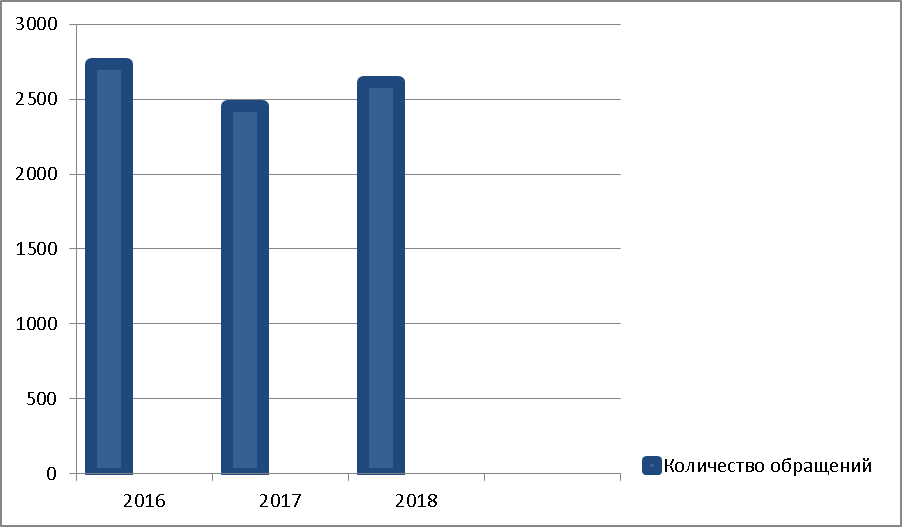 Классификация 932 письменных обращений, поступивших в 2018 году,  по видам конституционных прав выглядит следующим образом:- личные права (права на жизнь, на гражданство, на судебную защиту, свободу совести и вероисповедания и др.) – 380 (40,77%), что на 8% меньше чем в 2017 году.- экономические права (право на частную собственность, право на труд и др.) – 168 (18%), что на 5% больше чем 2017 году;- социальные права (права на социальное обеспечение, медицинскую помощь и охрану здоровья, на жилище и др.) – 213 (24%), что на 8% меньше чем в 2017 году.-   культурные права – 13 (1,3%), аналогично 2017 г.-   экология – 9 (0,97%), в 2017 году - 5 (0,5%);- политические права (избирательные права; проведение публичных мероприятий и др.) - 3 (0,3%).- другие 140 (15,2%). (см.: Диаграмма 1).Анализируя почту Уполномоченного в 2018 году, следует подчеркнуть, что выросло число обращений, связанных с консультированием по гражданско-правовым вопросам. Следует отметить, что третий год подряд жалобы на справедливый суд и справедливое уголовное и административное расследование являются наиболее многочисленными – 380 (40,7%); в 2017 г. - 415 (47,9% – от общего числа письменных жалоб).Нужно подчеркнуть, что по вопросам пенсионного обеспечения и социальных выплат поступило 74 обращения, что на 32%  больше, чем в 2017 году.Как и в предыдущие годы, одними их главных для жителей края остаются жилищные вопросы – 157 обращений (16,85%), а также функционирования жилищно-коммунального хозяйства – 54 (5,8%). Беспокойство граждан вызвано неудовлетворительным состоянием жилого фонда, высокой платой за ЖКУ и их плохим качеством.Не изменилось количество жалоб на нарушение прав граждан на охрану здоровья и медицинское обеспечение – 62 (6,7%). В числе проблем – вопросы лекарственного обеспечения льготных категорий граждан, предоставление квалифицированной медицинской помощи, медицинское обслуживание.   Наиболее частый вопрос, с которым обращаются заявители - это отношения, возникающие в связи с выплатой различных пособий и пенсий. Некоторые обращения содержали просьбу оказать материальную помощь, в том числе на погашение кредитной задолженности. От граждан поступали звонки о неблагополучии одиноких пожилых граждан. Также были жалобы на организацию работы стационарных учреждений социального обслуживания.По вопросам исполнения судебных решений поступило 47 (5%) обращений, что на 30% меньше, чем  в 2017 г. Это вопросы о принудительном взыскании алиментов и других долгов, неисполнении судебных актов о предоставлении жилых помещений. Среди них выделяются обращения пенсионеров и малоимущих граждан, являющихся должниками по исполнительным производствам, для которых пенсии и пособия являются единственным источником существования.Актуальной темой обращений остаются вопросы получения гражданства РФ – 43 (в 2017 году - 55). Граждане Украины, Узбекистана, Молдовы и др. просили Уполномоченного о содействии в получении разрешения на временное проживание, жаловались на проблемы с квотами. Нередко поступают просьбы о правовой защите в суде.В истекшем году поступило 62 коллективных обращения о нарушении прав и свобод жителей Кубани. Среди них: 41% - жалобы на деятельность управляющих компаний, руководство садоводческих товариществ, на качество предоставляемых жилищно-коммунальных услуг; 32% обращений содержит вопросы, касающиеся получения жилья, переселения из аварийного жилья; 17% - вопросы экологической безопасности, градостроительства и благоприятных условий проживания.  Если рассматривать жалобы по категориям, то наибольшее количество поступило от лиц, находящихся в местах принудительного содержания (ИВС, учреждения системы исполнения наказаний) – 206 (22,1%), от пенсионеров и инвалидов поступило – 158 (16,9%), общественных организаций – 25 (2,6%), многодетных семей – 23 (2,5%), адвокатов (представителей) – 16 (1,7%), ветеранов войны, труда – 14 (1,5%), детей-сирот – 9 (0,9%) и других граждан (См.: таблица 3).Классификация обращений по органам власти показывает, что из 932 письменных обращений (жалоб) на федеральные органы власти (суд, следственный комитет, прокуратура, судебные приставы-исполнители, полиция) приходится 367 обращений (39%); на органы местного самоуправления – 252 обращения (27%), на исполнительные органы государственной власти Краснодарского края – 7 обращений (0,8%). География поступивших жалоб к Уполномоченному обширна. В 2018 году 834 (89,5%) обращений поступило из муниципальных образований Краснодарского края. Большинство из г. Краснодара – 300, Сочи – 84, последний в тройке «лидеров» Новороссийск – 36.  Среди муниципальных образований края по количеству жалоб на 10.000 человек населения лидирует город Краснодар (3,1), второе место – Апшеронский район (2,5), третье место – Славянский район (1,4). В отчетном году не поступило ни одной жалобы из Ленинградского и Староминского районов (См.: таблица 1).98 обращений поступили из 39 субъектов Российской Федерации (10% от общего количества письменных обращений). Больше всего обращений пришло из г. Москвы – 12 и Республики Адыгея – 7. Из других стран (Узбекистан, Украина, Ирландия) – 8 обращений (См.: таблица 2).Все поступившие к Уполномоченному жалобы внимательно рассматривались. В установленный законом срок заявителям направлялись аргументированные ответы. При рассмотрении обращений граждан Уполномоченный взаимодействовал с органами власти. Как показал анализ письменных обращений, причина многих из них -  недостаточное знание гражданами законов. Количество обращений, по которым оказана правовая помощь в виде юридической консультации - 407, что составляет 43,67 % от общего числа поступивших жалоб и обращений граждан. Заявители были удовлетворены, получив разъяснения по своим дальнейшим действиям. Часть обращений затрагивала компетенцию других органов, в связи с чем они направлялись в адрес этих органов для проверки и принятия решения по существу поднятых заявителями вопросов - 351 (37,6%). Однако часть обращений требовала немедленного принятия мер, поскольку восстановление прав было жизненно необходимо. По ним проводились проверки, направлялись соответствующие обращения и ходатайства в вышестоящий орган (или к вышестоящему должностному лицу), в надзорные органы, прокуратуру. Таких обращений в 2018 году поступило - 95 (10%). Отрадно, что из них удалось оказать содействие в восстановлении прав заявителей более чем в 65% случаев. В остальных, были предложены варианты выхода из сложившейся ситуации, оказывалась консультативно-правовая помощь.Работа с обращениями и жалобами, приём граждан, а также консультации по телефону позволяют оказывать индивидуальную правовую помощь конкретным людям, способствуют решению общих проблем.Глава 2.Реализация прав и свобод человека и гражданина в Краснодарском крае2.1. Гражданские права2.1.1. Право на судебную защиту и справедливое судебное разбирательство, независимый судКонституция Российской Федерации гарантирует каждому судебную защиту его прав и свобод (ч. 1 ст. 46). В соответствии с пунктом 1 статьи 6 Конвенции о защите прав человека и основных свобод, каждый при определении его гражданских прав и обязанностей или при рассмотрении любого уголовного обвинения, предъявляемого ему, имеет право на суд, созданный на основании закона.В своих предыдущих докладах Уполномоченный неоднократно поднимал проблемы обеспечения права на судебную защиту. Конечно, они носят многогранный характер, но их устранение является первоочередной задачей правового государства.При этом, говоря о праве на судебную защиту, справедливый и независимый суд, необходимо отметить, что Уполномоченный не критикует и не дает оценки судебным решениям, а анализирует поступившие обращения по данной проблематике. Согласно данным социологического опроса, проведенного в августе 2018 года государственным автономным учреждением Краснодарского края «Краснодарский краевой социологический центр» (далее - Краснодарский краевой социологический центр), 40% из числа опрошенных жителей края, считают наиболее важным из основных гражданских прав и свобод, провозглашенных Конституцией РФ, - право на справедливый суд, равенство перед законом.Вместе с тем, нельзя не заметить, что количество обращений в отношении судебной системы свидетельствует о наличии проблем в отправлении правосудия. По данным Краснодарского краевого социологического центра, только 15% из числа опрошенных жителей края считают, что суды активно занимаются вопросами защиты прав человека. Статистические данные о количестве обращений по вопросу реализации права на судебную защиту в 2018 году представлены в Диаграмме 2.1.1., в сравнении с предшествующими годами. Анализ показывает, что количество обращений практически не изменилась. На 01.11.2018 г. по данной тематике поступило 74 обращения (в 2017 г. - 74, 2016 – 80, 2015 - 69).  Диаграмма 2.1.1.Судопроизводство - это установленный законом порядок возбуждения, рассмотрения и разрешения дел. Вид судопроизводства определяет статус, а также объем прав и обязанностей его участников. Согласно ст. 118 Конституции РФ, судебная власть в Российской Федерации осуществляется посредством:- конституционного судопроизводства;- гражданского судопроизводства;- административного судопроизводства;- уголовного судопроизводства.Классификация обращений, поступивших к Уполномоченному, по видам судопроизводства, представлены в следующей диаграмме.Диаграмма 2.1.2.Как видно из Диаграммы 2.1.2. больше всего обращений поступило по вопросам уголовного судопроизводства – 49. Основная часть их связана с несогласием с судебным актом, принятым по делу. Заявители считают, что решение было вынесено несправедливо.На втором месте гражданское судопроизводство – 25 обращений. Эти обращения затрагивают имущественные и личные неимущественные отношения между физическими и юридическими лицами, а также в сфере трудовых правоотношений и семейного права, договорных и иных обязательств, права на интеллектуальную собственность и другие. Далее дела об административных правонарушениях - 11, которые рассматриваются по правилам Кодекса РФ об административных правонарушениях (КоАП РФ). В основном, это жалобы иностранных граждан, нарушивших миграционное или административное законодательство РФ, в отношении которых вынесено судебное решение о принудительной высылке за пределы России.  Основными причинами такого решения, как правило, становятся нарушения миграционного законодательства: несвоевременный выезд из страны после окончания срока действия визы или периода безвизового проживания, нежелательное нахождение иностранного гостя в России и др.Следует отметить, что меньше всего поступило жалоб по судебным делам, которые рассматриваются по правилам Кодекса административного судопроизводства Российской Федерации. Все жалобы внимательно изучаются Уполномоченным и принимаются все возможные меры в рамках действующего законодательства, чтобы заявители имели реальную возможность защитить свои права и интересы законным способом. Заявителям даются подробные разъяснения и рекомендации о порядке и сроках обжалования судебного решения (приговора). Также разъясняется, что важной составляющей обеспечения права на справедливое судебное разбирательство является независимость суда и то, что любые формы воздействия на суд недопустимы.Вместе с тем, заявители указывали, что обращаются к Уполномоченному как в последнюю инстанцию для установления истины. Высказывали просьбы отменить судебное решение по причинам неверной квалификации деяния, чрезмерной суровости наказания без учета смягчающих и отягчающих обстоятельств, нарушения права на защиту, вынесение неправосудных решений. Доводы заявителей тщательно изучаются Уполномоченным и сотрудниками аппарата. Учитывая, что Уполномоченный не наделен правом на обращение в судебные инстанции с ходатайством о пересмотре вступивших в силу приговоров, заявителям даются консультации и разъяснения юридического характера.Далеко не последнее место по своей важности занимают жалобы на действия работников аппарата судебного органа.К Уполномоченному поступила жалоба Т.З.А. на сотрудника Прикубанского районного суда г. Краснодара Г.А.Н., который, со слов заявителя, применил к нему физическую силу и вытолкал из помещения канцелярии суда.  О данном инциденте был проинформирован председатель Прикубанского районного суда г. Краснодара. В суде была проведена проверка, факты указанные заявителем не нашли своего подтверждения.Почетная миссия служения правосудию требует высокого профессионального уровня и исключительных личных качеств: достоинства, совести, толерантности. Добросовестный труд, профессионализм и ответственность работников аппарата судов являются определяющими в деле защиты общественного и государственного строя, прав и свобод человека и гражданина. Поступили обращения с просьбой о личном участии Уполномоченного  в судебном разбирательстве. Так, осужденный С.Т.Н. в своем обращении высказал свое несогласие с приговором суда, заявляя, что суд не исследовал все доказательства по делу, которые он представил суду. Просил Уполномоченного лично принять участие в суде апелляционной инстанции.Следует отметить, что из года в год поступают жалобы на необоснованное  избрание и продление меры пресечения в виде заключения под стражу. Уполномоченный неоднократно выступал за усиление контроля применения меры принуждения - заключение под стражу.Уголовно-процессуальный закон закрепляет отдельно для досудебной (ст. 109 УПК РФ) и судебной (ст. 255 УПК РФ) стадий уголовного судопроизводства различные по продолжительности сроки содержания под стражей. При этом для судебной стадии формальных ограничений, определяющих максимальный срок содержания под стражей в отношении лиц, обвиняемых в совершении тяжких и особо тяжких преступлений, не предусмотрен.Положения ст. 109 и 255 УПК РФ не предполагают включения времени содержания под стражей на стадии предварительного расследования в срок содержания под стражей на судебной стадии, и наоборот.Уполномоченный полагает, что отсутствие в законе единого предельного срока содержания под стражей, приводит к необоснованному длительному нахождению граждан под стражей. Иногда неделями, а порой месяцами, граждане находятся под стражей в ожидании проведения очередного следственного мероприятия.Вместе с тем, положительной оценки заслуживает принятый Федеральный закон от 03.07.2018 г. № 186-ФЗ «О внесении изменений в статью 72 Уголовного кодекса Российской Федерации», которым закреплено требование о зачете в срок наказания времени содержания лица под стражей вплоть до вступления приговора суда в законную силу. Каждый имеет право на судебную защиту своих прав и свобод как от неправомерных действий со стороны граждан и органов власти, так и от ошибочного решения самого суда.Так, к Уполномоченному обратилась П.С.Н. в защиту подсудимого П.Т.Н. Заявитель сообщила, что подсудимому П.Т.Н. после 6 месяцев со дня поступления уголовного дела в суд был продлен срок содержания под стражей на 4 месяца. При этом, в соответствии со ст. 255 УПК РФ, продление срока содержания под стражей допускается только по уголовным делам, по тяжким и особо тяжким преступлениям и каждый раз не более чем на 3 месяца. Как правило, такие ошибки подлежат исправлению в ходе судебного надзора в процессуальных формах вышестоящими судами. Заявителю был разъяснён порядок обжалования принятого судебного акта.Особая категория жалоб на суд поступают от осужденных по вопросам реализации ими права на условно-досрочное освобождение (УДО). Их анализ свидетельствует, что суд порой не учитывает индивидуальных особенностей личности заявителя и уголовного дела, мнения администрации исправительного учреждения, в котором он отбывает наказание, и принимает решение на основе общих критериев, установленных ч. 1 ст. 175 Уголовно-исполнительного кодекса Российской Федерации (УИК РФ). По данным УФСИН России по Краснодарскому краю, в 2018 году подали ходатайство на УДО 817 осужденных, из них было освобождено 416 (51%) человек, отказано судами в применении УДО 375 (49%) осужденным. Необходимо отметить, что совершенно недопустимы нарушения при рассмотрении в судах ходатайств об освобождении от дальнейшего отбывания наказания по болезни.Так, к Уполномоченному  поступило обращение супруги осужденного П.В.А. с просьбой оказать содействие в ускорении рассмотрения дела в суде. Заявитель сообщила, её муж, инвалид 2 группы П.В.А., отбывающий наказание в ФКУ ИК-14 УФСИН России по Краснодарскому краю, имеет заболевание, входящее в Перечень заболеваний, препятствующих отбыванию наказания, утвержденный Постановлением Правительства РФ от 06.02.2004 г. № 54. Заявитель сообщила, что ходатайство об освобождении осужденного П.В.А.  по болезни было подано в Прикубанский районный суд г. Краснодара в начале марта 2018 г. Однако более двух месяцев оно не рассматривалось. С каждым днем состояние здоровья осужденного ухудшалось, ему была необходима специализированная медицинская помощь, которую в условиях содержания под стражей оказать не могли. Уполномоченный передал обращение председателю Прикубанского районного суда г. Краснодара. Ответа из суда так и не поступило. По информации, поступившей от заявителя, осужденный был освобожден 11 июля 2018 года, т.е. только через 4 месяца с момента обращения в суд.По мнению Уполномоченного, правовой механизм освобождения осужденных в связи с тяжелой болезнью имеет свои особенности и отличается от условно-досрочного освобождения. Данный вопрос требует дополнительного урегулирования и закрепления на законодательном уровне, в первую очередь, в отношении сроков рассмотрения обращений в суде.Ежегодно к Уполномоченному поступают обращения от осужденных с просьбой помочь обратиться в Европейский суд по правам человека (г. Страсбург). Всем заявителям были даны разъяснения о порядке подачи жалобы, общие критерии и почтовый адрес суда.  К сожалению, в 2018 году были продолжены судебные дела по искам муниципального образования г. Краснодар к добросовестным приобретателям.Так, к Уполномоченному обратилась семья Б. по вопросу нарушения права на получения государственных и муниципальных услуг, а также с просьбой отстоять право собственности на законно приобретенное ими имущество.Ситуация, в которой оказалась семья Б., была крайне сложной. В 2014 году семья приобрела по договору купли-продажи земельный участок, расположенный по адресу г. Краснодар, пос. Знаменский. После завершения сделки и оформления всех документов в государственных органах, в Росреестре семья Б. получила свидетельство о праве собственности на землю. Указанные действия свидетельствуют, что семья Б.  как добросовестный приобретатель предприняла надлежащие действия для законного приобретения имущества. На указанном земельном участке семья Б. построила дом, единственное для них жилье. Однако, в 2015 году администрация муниципального образования                  г. Краснодар обратилась с иском об истребовании имущества (земельного участка) из владения семьи Б. В ходе судебных разбирательств стало известно, что администрация муниципального образования г. Краснодар с 2011 года пытается изъять указанный земельный участок, у гражданина А.Ю.В., который в свою очередь пока шли судебные разбирательства продал его гражданину А.Г.А. Далее участок был перепродан гражданину Е.В.А. В 2014 году гражданин Е.В.А.  разделил земельный участок на две части, одну из которых продал семье Б., а вторую часть семье Ш. Первую судебную инстанцию семья Б. выиграла, но, к сожалению, вышестоящий суд вынес решение не в пользу многодетной семьи. Отметим, что суд принял позицию семьи Ш., которая оказалась в схожей ситуации.Безусловно, вызывает недоумение факт того, что в течение более трех лет администрация муниципального образования г. Краснодар не предприняла обеспечительных мер по сохранности спорного имущества. Вместе с тем, земельный участок был истребован, судом были удовлетворены требования администрации муниципального образования               г. Краснодар. Все доводы главы семьи Б. суд оставил без внимания. Однако, на указанном земельном участке построен жилой дом, который принадлежит семье Б., и они готовы оформить землю в установленном законом порядке. В 2017 году глава семьи Б. подала пакет документов через МФЦ «Карасунский» на оформление земельного участка в собственность за плату, но ответа не получила. Более того, глава семьи был вызван на административную комиссию для составления протокола об административном правонарушении за нарушение земельного законодательства.В целях содействия в защите прав и законных интересов семьи Б. Уполномоченный обратился к главе администрации муниципального образования г. Краснодар и к председателю Городской Думы г. Краснодара. Обращение Уполномоченного было услышано. Вопрос был решен в пользу семьи Б., но не судом.Указанная ситуация заслуживает самого пристального внимания, прежде всего, со стороны федерального законодателя.Что касается участия Уполномоченного в судебном процессе, то следует отметить, что 15 сентября 2015 года вступил в силу Кодекс административного судопроизводства Российской Федерации (далее - КАС РФ), согласно которому Уполномоченный по правам человека в субъекте Российской Федерации может обратиться в суд в защиту прав, свобод и законных интересов неопределенного круга лиц, публичных интересов в случаях, предусмотренных федеральными конституционными законами, КАС РФ и другими федеральными законами (ст. 40, ст. 208 КАС РФ).Однако, если толковать эти положения буквально, неясно, какие именно случаи имеются в виду. В КАС РФ ничего об этом не сказано, более того, иного федерального закона, наделяющего Уполномоченного по правам человека в субъекте РФ правом на обращение в суд в защиту прав граждан, нет.Вместе с тем, отсутствие на данный момент соответствующего федерального закона не исключает возможности его появления в будущем. В КАС РФ установлена процессуальная норма, определяющая общие условия для обращения Уполномоченного по правам человека в субъектах РФ в суд. В настоящее время в Государственной Думе рассматривается проект федерального закона № 573725-7  «Об общих принципах организации деятельности уполномоченных по правам человека в субъектах Российской Федерации», который направлен на совершенствование правовых основ статуса, повышение эффективности и результативности деятельности уполномоченных по правам человека в субъектах Российской ФедерацииЗаконопроектом устанавливаются основные характеристики статуса уполномоченного по правам человека в субъекте Российской Федерации, воспроизводящие большинство положений действующего правового регулирования, а также восполняются обнаруженные пробелы правовой регламентации. Предлагается расширение и закрепление функций регионального омбудсмена, в том числе обращение в суд с ходатайством об ознакомлении с материалами по гражданскому или административному делу, обращение с административным исковым заявлением в защиту прав, свобод и законных интересов иных лиц, неопределенного круга лиц, в порядке, предусмотренном статьями 40, 218 КАС РФ. Также региональный уполномоченный будет вправе обращаться в прокуратуру с ходатайством о проверке вступившего в законную силу решения, приговора суда, определения или постановления суда либо постановления судьи, участвовать в заседаниях законодательного (представительного) органа государственной власти субъекта Российской Федерации, в работе его комитетов и комиссий при рассмотрении ими проектов законов субъекта, связанных с правами и свободами человека.2.1.2. Право на исполнение судебных решенийИсполнение судебных решений является неотъемлемой составной частью осуществления права граждан на доступ к правосудию, поскольку именно на стадии исполнения судебного решения происходит реализация прав, обязанностей, охраняемых законом интересов. Правосудие превратилось бы в юридическую фикцию, если бы судебное разбирательство не предполагало в качестве обязательной составляющей неукоснительное исполнение вступившего в законную силу судебного решения.2018 год вновь показал, насколько сложными являются проблемы, связанные с исполнением судебных и иных актов. Непринятие судебными приставами-исполнителями мер по своевременному, полному и правильному исполнению требований, вызывает недовольство у граждан.На 01.11.2018 года к Уполномоченному поступило 39 жалоб по вопросу исполнения судебных решений, что на 24% меньше чем в 2017 году и на 25% меньше показателей 2016 г.Работая с жалобами граждан, Уполномоченный неоднократно обращался в управление Федеральной службы судебных приставов по Краснодарскому краю (далее – Управление). Из 39 обращений, совместно с управлением, было рассмотрено более 92%, из которых 60% жалоб разрешены положительно, к должникам приняты меры, исполнительное производство окончено либо устранены нарушения.По данным Управления, за 6 месяцев 2018 года на исполнении в службе судебных приставов находилось 2 621 062 исполнительных производства, что на 19% больше, чем за аналогичный период 2017 года.  Общая сумма, взысканная в результате деятельности судебных приставов-исполнителей, составила 13 млрд. 315 млн. 742 тыс. руб., что на 15,4% больше, чем за аналогичный период 2017 года.  Служебная нагрузка судебного пристава-исполнителя в месяц составила 599 исполнительных производств, что значительно превышает норму нагрузки на одного судебного пристава-исполнителя равной 22,2 производств в месяц, установленную постановлением Минтруда РФ и Минюста РФ от 15.08.2002 г. № 60/1 «Об утверждении норм нагрузки судебных приставов».В Управлении ФССП на государственной службе состоят 1.903 человека, из них 872 (45%) судебные приставы-исполнители. Один судебный пристав-исполнитель на 6.300 жителей края. Нагрузка на одного судебного пристава Краснодарского края превышает норматив практически в 30 раз. Существующее положение дел не позволяет судебному приставу-исполнителю уделять должное внимание исполнению судебных актов, что приводит к недостаточной эффективности его работы.Совершенно очевидно, что один пристав-исполнитель не в состоянии совершить такое количество исполнительных производств в день. При этом, официальная ведомственная статистика свидетельствует об устойчивой тенденции ежегодного роста количества исполнительных производств. По сравнению с аналогичным периодом 2017 года нагрузка на одного судебного пристава-исполнителя в 2018 году увеличилась на 15%. В этой связи Уполномоченный считает, что оптимизация нагрузки судебных приставов-исполнителей в настоящее время невозможна без изменения отдельных законодательных и административных подходов к вопросам организации исполнительного производства. Согласно статистике Управления, за первые 6 месяцев 2018 г. на исполнении в службе судебных приставов находилось 2 621 062 исполнительных производства, из них 47% исполнительных производств о взыскании административных штрафов.По информации Федеральной службы судебных приставов РФ, в планах ведомства взимание штрафов ГУБДД до трех тысяч рублей в электронном режиме. Так как этой работой будет заниматься центральный аппарат, то нагрузка на судебных приставов исполнителей в субъектах может снизиться вдвое.В 2018 году поступали жалобы граждан по вопросу исполнения вступивших в законную силу судебных решений.К Уполномоченному обратилась Т.А.Д. с просьбой оказать содействие в исполнении судебного решения. Заявитель обратился в суд, потому что сосед Ф.В.А. нарушил сток дождевых вод. Решением Апшеронского районного суда от 16.03.2016 г. на Ф.А.А. возложена обязанность уложить водопропускную трубу.28.11.2016  г. судебный пристав-исполнитель Апшеронского района вынес постановление об окончании исполнительного производства. Заявитель обжаловала решение, и оно было отменено. Однако, 08.12.2017 г. пристав-исполнитель вновь выносит постановление об окончании исполнительного производства. Заявитель, потеряв всякую надежду на справедливость, обратился к Уполномоченному. Уполномоченный, в свою очередь, обратился к руководству Управления с просьбой принять меры по исполнению судебного решения. Был получен ответ, что 29.03.2018 года судебным приставом-исполнителем в адрес Ф.А.А. направлено требование об исполнении судебного решения. Старшему приставу отдела службы судебных приставов указано на усиление контроля за работой подчиненных сотрудников.Однако, в ноябре 2018 года вновь от заявителя поступила информация, что решение Апшеронского районного суда от 16.03.2016 г. так и не исполнено. К сожалению, очевиден формальный подход пристава-исполнителя к своим обязанностям, и в этом случае следует говорить о повышении исполнительной дисциплины в Управлении. В 2018 году поступали жалобы граждан по вопросу исполнения судебных решений  органами местного самоуправления.           Инвалид 2 группы В.О.В. обратился к Уполномоченному с просьбой оказать содействие в получении жилья по договору социального найма. Заявитель сообщил, что его семья состоит на учете граждан  в качестве нуждающихся в жилых помещениях в муниципальном образовании г. Краснодар с 1970 г. За весь период времени (47 лет), несмотря на отсутствие улучшений жилищных условий, семью В.О.В. неоднократно снимали с учета, а в последующем восстанавливали. О продвижении очереди не информировали.  В.О.В. обратился в суд о предоставлении жилого помещения по договору социального найма. Решением Первомайского районного суда г. Краснодара 10.08.2018 г. исковые требования В.О.В. были удовлетворены. Однако, как сообщил заявитель, несмотря на вступившее в законную силу решения суда, ни администрация муниципального образования г. Краснодар, ни служба судебных приставов решение суда не исполняет. На запрос Уполномоченного в администрацию муниципального образования г. Краснодар поступил ответ, что «учетные номера семьи В.О.В. по состоянию на 01.01.2018 г. – 38 (по списку граждан муниципальной собственности) и 222 (по списку инвалидов). Жилищные условия будут улучшены в порядке очередности. 03.10.2018 г. администрацией подано заявление в суд об отсрочке исполнения решения».Безусловно, все исполнение судебных решений является обязательными для органов государственной власти и местного самоуправления, иных органов, организаций, должностных лиц и граждан. Вместе с тем, вопрос о предоставлении жилья по социальному найму ветерану Великой Отечественной войны заслуживает особого внимания и реагирования.В 2018 году осталась актуальной проблема необоснованного списания денежных средств со счетов должников, на которые поступают социальные платежи.  Эта тема уже затрагивалась Уполномоченным в предыдущих докладах. Пока, к сожалению, каких-либо действенных мер, направленных на её решение, не предпринято.Так, к   Уполномоченному обратилась одинокая мать двоих детей П.О.В., которая сообщила, что 1 февраля 2018 г. получила на телефон СМС-оповещение службы Сбербанка России о том, что с её счета сняты денежные средства и номер телефона судебного пристава, у которого можно получить информацию. На этот счет поступает детское пособие по уходу за детьми, которое является единственным доходом заявителя. Таким образом, семья осталась без средств к существованию.В этот же день, заявитель обратилась в отдел судебных приставов по Прикубанскому округу, чтобы получить разъяснение о том, на каком основании было обращено взыскание на детское пособие.  Пристав-исполнитель попросил предоставить справку, что на этот счет перечисляется именно пособие по уходу за детьми. 02.02.18 г. заявитель предоставила справку.Позже она узнала, что вместо справки ей надо было лишь написать заявление на возврат денежных средств, но ей об этом не сказали. Более того, её заявление так и не было передано приставу-исполнителю и 9.02.2018 г. денежные средства перечислены взыскателю.По данному факту Уполномоченный обратился к руководителю управления Федеральной службы судебных приставов по Краснодарскому краю. Постановлением от 20.03.2018 г. были отменены меры по обращению взыскания на денежные средства, находящиеся на счете П.О.В. Старшему приставу отдела службы судебных приставов по Прикубанскому округу            г. Краснодара указано на усиление контроля за работой подчиненных сотрудников.Уполномоченный считает, что службе судебных приставов, следует детально разобрать данную ситуацию и принять меры по недопущению подобного рода нарушений. На региональном уровне необходимо усилить взаимодействие с кредитными организациями для решения подобного рода проблем.  Необходимо обратить внимание руководства Управления на важность соблюдения прав должников и индивидуального подхода при взыскании денежных средств с их банковских счетов, на которые могут поступать денежные средства социальных пособий и выплат.Актуальной осталась проблема взыскания алиментных платежей. Реализация предусмотренного законом принудительного исполнения алиментных обязательств в пользу несовершеннолетних детей возложена на Федеральную службу судебных приставов и ее территориальные органы. При этом основной задачей исполнительного производства является правильное и своевременное исполнение судебных актов в целях защиты нарушенных прав, свобод и законных интересов получателей алиментов.По данным Управления Федеральной службы судебных приставов по Краснодарскому краю, в 2018 году на исполнении находилось 39 334 исполнительных производства о взыскании алиментных платежей, из них окончено 9 354 исполнительных производства.Анализ обращений о неуплате алиментов, поступивших к Уполномоченному, показывает, что даже в случаях, когда судебными приставами принимается весь комплекс мер воздействия для принудительного исполнения судебного решения, положительного результата нет.Такая ситуация сложилась в деле Б.С.А., которая обратилась к Уполномоченному с просьбой принять меры к судебным приставам-исполнителям Адлерского районного отдела судебных приставов г. Сочи. Заявитель сообщила, что с 2014 года её бывший муж не выплачивает алименты. По просьбе Уполномоченного Управлением ФССП Краснодарского края была проведена проверка полноты мер, принимаемых судебными приставами-исполнителями в отношении должника. После проверки поступил ответ, что  сведения о наличии у должника доходов отсутствуют. С целью принудительного исполнения судебного решения в отношении должника вынесено постановление о временном ограничении на выезд за пределы России и ограничение на управление автотранспортным средством. Установить ликвидное имущество, принадлежащее должнику, не представилось возможным. Вынесено постановление о розыске должника. В целом, взаимодействие со службой судебных приставов Краснодарского края в 2018 году осуществлялось эффективно, что позволило своевременно восстановить нарушенные права граждан, но Уполномоченный полагает, что пришло время организовывать деятельность службы судебных приставов таким образом, чтобы решения суда исполнялись без промедления. Кроме того, большая нагрузка не снимает ответственности со службы, поэтому необходима выработка законодательных решений по выходу из этой ситуации.2.1.3.Право на справедливое и законное расследование уголовных преступлений и административных правонарушенийРасследование - это деятельность специально уполномоченных государственных органов по получению сведений о действии или бездействии установлению события и состава преступления, изобличению виновных в его совершении лиц, принятию мер по возмещению причинённого преступлением ущерба, выявлению причин и условий, способствовавших совершению преступления.Согласно исследованию, проведенному краевым социологическим центром в 2018 г., у 18,6% опрошенных отсутствует доверие к работе правоохранительных органов; 52% граждан, в случае нарушения их прав, стали бы решать проблему самостоятельно. Для сравнения, в 2016 году у 18,8% опрошенных респондентов заявляли, что у них отсутствует доверие к работе правоохранительных органов, а 43,6% граждан, в случае нарушения их прав, стали бы решать проблему самостоятельно.В 2018 году поступило 125 таких обращений, в 2017 году – 140 обращений, в 2016 году – 159 обращений.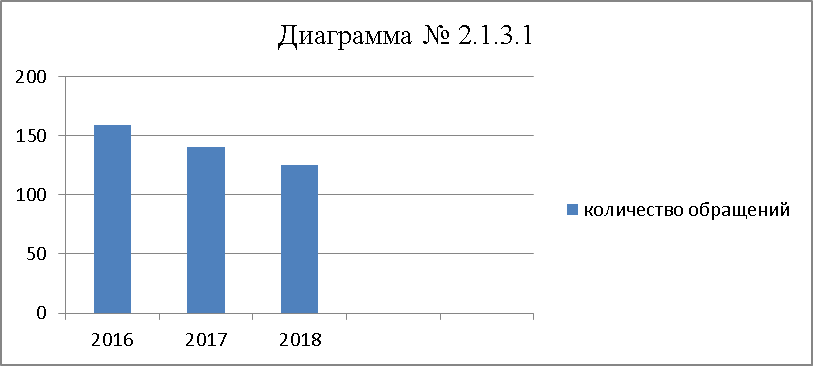 Несмотря на снижение, их количество неизменно занимает первое место среди всех письменных обращений, рассмотренных Уполномоченным в 2018 году (это каждое шестое обращение). В разрезе муниципальных образований большинство жалоб поступило из г. Краснодара – 44 жалобы, из г. Новороссийска, Сочи и Армавира – по 7 жалоб.По категориям заявителей обращения можно разделить следующим образом: обвиняемые – 40 человек; родственники и иные лица – 24 человека; осужденные – 10 человек; подозреваемые – 8 человек и другие категории заявителей – 37 обращений. Из анализа обращений видно, что в большинстве случаев - это жалобы на неправомерные действия сотрудников полиции, следственных органов, прокуратуры. В них заявители писали, что при задержании к ним была применена физическая сила, специальные средства, в ходе предварительного следствия выносились неправомерные решения, а также выражали несогласие с предъявленными им обвинениями.В ходе работы с указанной категорией обращений, заявителям были даны разъяснения о порядке и способах защиты их прав. Однако, в отдельных случаях, Уполномоченный обращался в органы прокуратуры с целью инициировать проверку по указанным заявителями фактам.Так, к Уполномоченному обратился обвиняемый Т.Д.Е., который указал, что 15.01.2018 г., при проведении следственных действий, сотрудники полиции  Хостинского района города Сочи нарушили требования уголовно-процессуального законодательства, применили к нему физическую силу, оказывали на него моральное и психологическое давление с целью получения признательных показаний. Кроме того, со слов заявителя, он дважды незаконно был подвергнут административному наказанию в виде ареста.Уполномоченный обратился в прокуратуру г. Сочи, которая направила обращение в следственный отдел по Хостинскому району г. Сочи СУ СК России по Краснодарскому краю.По информации, полученной из следственного отдела по Хостинскому району г. Сочи, по обращению Т.Д.Е. проведена проверка. По итогам рассмотрения материалов проверки стало известно, что заявитель получил травмы до проведения следственных действий. Этот факт подтверждается заключением эксперта и иными материалами. Однако следует обратить внимание, что ответа о законности привлечения Т.Д.Е. к административному аресту так и не поступило.В данном случае факт получения травмы подтвержден, но причина ее неизвестна. Однако, по мнению Уполномоченного, сообщения о полученных при задержании, следственных действиях, нахождении в ИВС и СИЗО травмах, применении незаконных методов ведения следствия, направленных на получение признательных показаний любой ценой, не должны оставаться незамеченными руководством правоохранительных органов и прокуратуры. Поэтому позиция Уполномоченного при рассмотрении подобных обращений однозначна – все материалы направляются в органы прокуратуры для организации по ним проверки.Из 13 жалоб по вопросу применения к заявителям незаконных методов ведения следствия, применение физической силы сотрудниками УФСИН России по Краснодарскому краю, информация по которым проверена органами прокуратуры, ни один факт не подтвердился. Следует отметить, что проблема незаконных методов ведения следствия стала актуальной в последние годы. По мнению ряда экспертов, в уголовное законодательство пора возвращать понятие «пытки». Пока оно содержится только в примечании ст. 117 УК РФ.По мнению Уполномоченного, к сожалению, надзорные органы не всегда дают должную оценку этим фактам, что приводит к трагическим последствиям. Пример этому – случай в Белореченской воспитательной колонии, где в 2016 году сотрудниками колонии была избита группа подростков, один из которых скончался на месте. Все виновные этого преступления понесли наказание, но жизнь подростка уже не вернуть.Следующая категория - это обращения о несогласии с отказом в возбуждении уголовного дела. В основном, Уполномоченный давал пояснения заявителям, что в соответствии с ч. 5 ст. 148 Уголовно-процессуального кодекса Российской Федерации, отказ в возбуждении уголовного дела может быть обжалован прокурору, руководителю следственного органа или в суд в порядке, установленном ст.ст. 124 и 125 УПК РФ.Вместе с тем, в отдельных случаях Уполномоченный обращался в органы прокуратуры.Например, 06.08.2018 г. на личном приеме Уполномоченному поступило коллективное обращение о несогласии с отказом в возбуждении уголовного дела и другим вопросам. Граждане сообщили, что группа лиц путем злоупотребления доверием, мошенническим путем присвоила их имущество. Со слов заявителей, злоумышленники предлагали взять срочный кредит под залог имущества. Заемщик переоформлял свое имущество на кредитора, после чего заключал договор аренды собственного имущества с возможностью последующего выкупа, т.е. выкупленным имущество считалось после окончательного погашения кредита. Размер арендной платы составлял размер ежемесячной платы по кредиту. И все бы ничего, но когда гражданин хотел оплатить «арендную плату» кредитор находил множество причин, чтобы с ним не встречаться, что приводило к просрочке оплаты по договору. Такие действия являлись поводом для обращения кредитора в суд для расторжения договора аренды и прекращения каких-либо гражданско-правовых отношений. Иными словами, граждане лишались возможности вернуть свое залоговое имущество.На момент обращения было 7 пострадавших семей. Ситуация, в которой оказались заявители, не получила должной оценки со стороны правоохранительных органов. Их заявление, поданное на имя руководства ГУ МВД России по Краснодарскому краю, было «спущено» на рассмотрение в отдел полиции (п. Калинино) УМВД России по г. Краснодару.В отделе вынесли постановление об отказе в возбуждении уголовного дела ввиду отсутствия в деянии состава преступления, мотивированное тем, что «нельзя сделать однозначного вывода о фактах мошеннических действий, так как не установлено местоположение и не опрошены по существу все упоминаемые лица». С этим заявители категорически не были согласны.Изучив все материалы жалобы, учитывая возможный общественный резонанс, Уполномоченный принял решение обратиться к прокурору Краснодарского края с просьбой инициировать проверку. Прокуратура края сообщила, что «в связи с нарушениями, допущенными в ходе предварительного следствия, надзирающими прокурорами приняты меры реагирования. Уголовные дела по заявлениям граждан возбуждены. После принятия окончательных процессуальных решений правоохранительными органами заявители будут уведомлены в установленном законом порядке».   У граждан появилась надежда на то, что расследование будет доведено до конца и виновные понесут наказание. В почте Уполномоченного были обращения и о нарушении прав граждан в ходе административного расследования.В своих обращениях к Уполномоченному заявители выражали несогласие с результатами административного расследования и принятым по нему решению о привлечении к административной ответственности, просили изучить все материалы и принять новое решение. В таких случаях Уполномоченный давал пояснения, что обжаловать постановление по делу об административном правонарушении могут только лица, указанные в статьях 25.1 - 25.5.1 КоАП РФ, к числу которых он не относится. Следует отметить, что в предыдущих докладах Уполномоченный обращал внимание на то, что для подготовки ответа заявителю, ему необходима полная и достоверная информация. Нужно отметить, что в 2018 году это было учтено, и такая информация стала поступать из органов прокуратуры.2.1.4.Права человека в местах принудительного содержанияСогласно ч. 1. ст. 21 Конституции Российской Федерации: «достоинство личности охраняется государством. Ничто не может быть основанием для его умаления».Условия содержания под стражей в России регулируются Уголовно-исполнительным кодексом, Федеральным законом от 15.07.1995 г. № 103-ФЗ «О содержании под стражей подозреваемых и обвиняемых в совершении преступлений» и иными нормативными актами.Говоря о количестве обращений, поступивших Уполномоченному в 2018 году по вопросу нарушения прав человека в местах принудительного содержания, можно сказать, что за последние три года оно менялось незначительно. Так, в отчетном году обратилось 43 человека, что на 23% больше чем в 2017 году (35 человек) и на 12% меньше, чем в 2016 году (49 человек).Диаграмма 2.1.4.1Вопросы, поднимаемые в обращениях, различны – это и отправка почтовой корреспонденции, и медицинское обеспечение, и трудовые отношения, и другие.По мнению Уполномоченного, острой проблемой остается оказание медицинской помощи осужденным, обвиняемым, подследственным и др. Согласно статистике, поступило 23 таких обращения. Среди них - жалобы на не оказание медицинской помощи, не своевременное направление документов на медико-социальную экспертизу, не надлежащее обследование и лечение. По каждому такому обращению Уполномоченный взаимодействовал с ФКУЗ Медико-санитарная часть № 23  ФСИН России (далее – МСЧ-23). Все обращения рассмотрены должным образом, медицинским персоналом проведены дополнительные обследования, приняты меры.Уполномоченному поступают обращения, которые требуют незамедлительного разрешения.К Уполномоченному обратилась Ц.С.М. в интересах сына инвалида 3 группы осужденного Ц.Е.А., который является ВИЧ-инфицированным. Ц.С.М. сообщила, что лечение, которое оказывается силами медицинской части, не помогает ее сыну. Он чувствует сильное недомогание, головокружение. Заявитель просила оказать содействие для его перевода в больницу вне исправительного учреждения.Уполномоченный обратился в МСЧ-23 с просьбой провести дополнительное обследование, при необходимости назначить дополнительное лечение.Из поступившего ответа следовало, что в филиале «Краевая больница №2» МСЧ-23 проведено медицинское обследование Ц.Е.А., в результате которого у осужденного выявлено заболевание, препятствующее отбыванию наказания. После чего, документы Ц.Е.А. представлены в суд к освобождению от отбывания наказания в связи с болезнью.В данном случае  ситуация разрешилась. Гораздо важнее, не  дожидаться обращения Уполномоченного по таким вопросам, а на более раннем этапе реагировать на жалобы осужденных.Еще один пример оперативного разрешения вопроса. От Уполномоченного по правам человека в Челябинской области поступило обращение Ш.И.Р. в интересах сына – Ш.Р.И.Заявитель сообщил, что Ш.Р.И. является умственно отсталым, будучи дома в п. Межевой Челябинской области, позвонил по телефону в аэропорт 
г. Анапы и сообщил диспетчеру, что «в самолете враги и их надо взорвать».Ш.Р.И. был задержан и этапирован в ФКУ СИЗО-3 УФСИН России по Краснодарскому краю для проведения следственных действий.Со слов родителей, психическим заболеванием их сын страдает с детства, в настоящее время замечено ухудшение состояния, поэтому ему требуется срочная помощь врача-психиатра.По данному вопросу Уполномоченный незамедлительно обратился в МСЧ-23 с просьбой провести медицинский осмотр Ш.Р.И., в том числе на предмет наличия у него заболевания, включенного в перечень тяжелых заболеваний, препятствующих содержанию под стражей подозреваемых или обвиняемых в совершении преступлений. Из поступившего ответа следовало, что уже через 10 дней после обращения Уполномоченного Ш.Р.И. был осмотрен врачом-психиатром и ему поставлен диагноз. Назначена надлежащая медицинская терапия. Он был взят на диспансерный учет врача-психиатра.В данной ситуации хотелось бы отметить, что только благодаря налаженному взаимодействию Уполномоченного с МСЧ-23 было оперативно организовано необходимое обследование. Хотя, по мнению Уполномоченного, это должно было произойти гораздо раньше, в самом начале, сразу после задержания. Подобное заболевание никак не могло быть не замеченным сотрудниками полиции. Однако, встречаются случаи, когда информацию об итогах рассмотрения обращения невозможно узнать, так как лица, содержащиеся под стражей, не дают согласие на разглашение данных о своем здоровье.Так, в адрес Уполномоченного поступило обращение Ж.Н.В. в интересах своей сестры Ж.И.В., содержащейся в СИЗО-1 УФСИН России по Краснодарскому краю. Заявитель сообщила, что во время свидания увидела на ее сестре синяки и побои, Ж.И.В. была истощена и с трудом передвигалась. Ж.И.В. боялась сообщить, кто это сделал, а также обратиться в медицинскую часть за помощью.Уполномоченный незамедлительно направил запрос в МСЧ-23.В ответе сообщалось, что факты, указанные в обращении приняты во внимание, однако сообщить о результатах проверки не представляется возможным, так как сведения о факте обращения гражданина за оказанием медицинской помощи, состоянии его здоровья и диагнозе, иные сведения, полученные при его медицинском обследовании и лечении, составляют врачебную тайну. Предоставление сведений, составляющих врачебную тайну, без согласия гражданина не допускается. Ж.И.В. отказалась писать согласие на предоставление информации о состоянии своего здоровья.Уполномоченный не требует нарушать вышеуказанный закон, но в данном случае можно проинформировать, что послужило источником противоправных действий и какие меры были приняты администрацией учреждения. Хотя результаты проверки и не были известны Уполномоченному, но, как минимум, внимание медицинской службы было обращено на обвиняемую Ж.И.В.Говоря о других проблемах, стоит остановиться на следующей.По информации УФСИН России по Краснодарскому краю, основной проблемой, затрагивающей основные права и свободы человека и гражданина в местах принудительного содержания является перенаполнение (перелимит) в следственных изоляторах УФСИН России по Краснодарскому краю.По состоянию на 01.10.2018 года, в следственных изоляторах УФСИН России по Краснодарскому краю при общем лимите 2.744 человека содержалось 3.248 (в 2017 г. – 2.916) подозреваемых, обвиняемых и осужденных (перелимит составил 504  (в 2017 г. – 172) человек:-СИЗО-1 при лимите 1.695 мест содержалось 1.974 (2017 г. – 1.686) человек,  перелимит составил 279 человек или 16,5%. -СИЗО-2 при лимите 468 мест содержалось 573 (2017 г. – 105) человек,  перелимит составил 105 человек или 22,4%.-СИЗО-3 при лимите 581 мест содержалось 701 (2017 г. – 712) человек,  перелимит составил  120 человек или 20,7%.Для решения данной проблемы УФСИН России по Краснодарскому краю предпринимаются следующие меры:- в целях разгрузки следственных изоляторов Краснодарского края, с разрешения ФСИН России, организован вывоз осужденных, числящихся за судами апелляционной инстанции Краснодарского края, а также ожидающих вступления приговора в законную силу в территориальные органы определенные ФСИН России для размещения данной категории осужденных.  В настоящее время, осужденные направляются в распоряжение  УФСИН России по Саратовской области, УФСИН России по Кабардино-Балкарской Республике, УФСИН России по Тамбовской области, УФСИН России по Волгоградской области, УФСИН России по Самарской области. - в целях снижения перелимита организовано взаимодействие следственных изоляторов Краснодарского края с судебными органами по вопросу обмена процессуальными документами. Так, с начала 2018 года получено 712 распоряжений о вступлении приговора (постановлений) в законную силу. - организовано направление в лечебные исправительные учреждения, лечебно-профилактические учреждения для прохождения лечения осужденных, минуя следственные изоляторы Краснодарского края.Также УФСИН России по Краснодарскому краю достигнуто соглашение с судебными органами по еженедельной передаче апелляционных определений в СИЗО Краснодарского края с 20.04.2018 года. Так, с апреля месяца 2018 года получено 809 определений.  Что касается осужденных с инвалидностью, то, по информации УФСИН России по Краснодарскому краю, в учреждениях уголовно-исполнительной системы Краснодарского края, по состоянию на 01.11.2018 содержится 427 инвалидов. Из них инвалидов первой группы - 2 человека, инвалидов второй группы - 225 человек, инвалидов третьей группы - 197 человек, а так же 3 ребенка инвалида.УФСИН России по Краснодарскому краю принимаются меры по улучшению ситуации с инвалидами. Например: - размещение осужденных-инвалидов организовано в отдельных отрядах на одноярусных кроватях, с соблюдением нормы положенности санитарной площади на человека; - спальные места и вспомогательные помещения расположены на первых этажах зданий; - дверные проемы имеют ширину 1,2 м., двери открываются по направлению движения эвакуации; - все объекты коммунально-бытового назначения имеют пандусы.В ФКУ ИК-3, ИК-4, ИК-5, ИК-9, ИК-14, КП-10 УФСИН России по Краснодарскому краю в душевых кабинах и туалетных комнатах за счет средств федерального бюджета и за счет собственных средств учреждений установлены поручни и специальные откидные сидения для инвалидов на креслах-колясках.Однако принимаемых мер явно недостаточно.В адрес Уполномоченного обратилась Т.Н.П. в защиту интересов своего сына – инвалида первой группы (колясочника) К.А.Н., содержащегося в ФКУ СИЗО-1 УФСИН России по Краснодарскому краю.Т.Н.П. сообщает, что его содержат в СИЗО-1 в общей камере, где санитарные условия не предназначены для содержания инвалида-колясочника. Для него даже проблемой становится поход в туалет.По данному вопросу Уполномоченный обратился в УФСИН России по Краснодарскому краю, которое только через 12 дней передало его на рассмотрение в администрацию ФКУ СИЗО-1 УФСИН России по Краснодарскому краю.Из ответа следовало, что «К.А.Н. содержался в камере № 67, где был обеспечен индивидуальным спальным местом. На 22 спальных места в камере содержится 18 человек. Спальное место К.А.Н. расположено вблизи выхода из камеры, на нижнем ярусе с минимально возможным расстоянием до санитарного узла раковины. К.А.Н. имеет возможность принимать пишу, не покидая спального места. К.АН. обеспечен инвалидным креслом-коляской и стулом-туалетом».В настоящее время К.А.Н. этапирован в краевую больницу №2 МСЧ-23 для обследования.Еще одной тематикой обращений является нарушение права на труд. По мнению Уполномоченного, труд осужденных должен служить важнейшим средством социализации личности, способствовать приобретению полезных навыков и профессий, которые могли бы пригодиться человеку после освобождения.Согласно ст. 103 УИК РФ, «каждый осужденный к лишению свободы обязан трудиться в местах и на работах, определяемых администрациями исправительных учреждений. Администрации исправительных учреждений обязаны привлекать осужденных к труду с учетом их пола, возраста, трудоспособности, состояния здоровья и, по возможности, специальности, а также исходя из наличия рабочих мест».Каждое рабочее место должно быть оборудовано в соответствии с трудовым законодательством РФ, трудовые отношения оформлены, зарплата начисляться, а пенсионные отчисления производиться в соответствии с пенсионным законодательством РФ.Вместе с тем, к Уполномоченному поступали обращения о нарушении трудовых прав осужденных.Так, например, поступило обращение С.С.А. о несоблюдении норм трудового законодательства администрацией ИК-3 УФСИН России по Краснодарскому краю. Заявитель сообщила, что в исправительном учреждении не соблюдаются правила техники безопасности, не учитываются нормы рабочего времени, не оплачивается в повышенном размере плата за работу в ночное время и другие нарушения.По данному обращению была проведена проверка.Из ответа следовало, что доводы, указанные С.С.А. в своем обращении, проверялись ранее Государственной инспекцией труда Краснодарского края и не нашли своего подтверждения. Нарушений норм трудового законодательства в отношении С.С.А. в период ее содержания в ИК-3, а также в отношении других осужденных в настоящее время не выявлено. Знания и умения по дальнейшей профессии, полученные осужденными в местах лишения свободы, будут востребованы после освобождения. Безусловно, после освобождения возникают определенные трудности с поиском работы. С целью оказания помощи в трудоустройстве указанной категории лиц, министерством труда и социального развития такая работа проводится на постоянной основе.Так, за 9 месяцев 2018 г. трудоустроено 515 граждан, освобожденных из мест лишения свободы, или 41,4% от обратившихся в центры занятости населения. Признаны безработными с выплатой пособия по безработице 132 человека (10,6%). Сняты с учета в связи с длительной неявкой в центр занятости населения 683 человека или 44,5 % от состоящих на учете. Трудоустроены на временные и общественные работы 38 человек с выплатой материальной поддержки за счет средств краевого бюджета. Изъявили желание и были направлены на профессиональное обучение 24 безработных гражданина, освобожденных из мест лишения свободы. Оказаны профориентационные услуги 836 гражданам этой категории. Услуги по психологической поддержке и социальной адаптации на рынке труда получили 35 безработных граждан, освобожденных из мест лишения свободы.Дополнительные возможности для трудоустройства лиц, освобожденных из учреждений, исполняющих наказание в виде лишения свободы, обеспечивает Закон Краснодарского края от 8 февраля 2000 года № 231-КЗ «О квотировании рабочих мест в Краснодарском крае» (далее – Закон о квотировании), который реализуется совместно с органами местного самоуправления. Ежегодно органами местного самоуправления края работодателям устанавливается квота в размере 2% со среднесписочной численностью работников от 100 человек для трудоустройства граждан, испытывающих трудности в поиске работы, в том числе для лиц, освобожденных из учреждений, исполняющих наказание в виде лишения свободы, – до погашения судимости.На 2018 год 1.621 работодателю установлено 10.676 квот для трудоустройства граждан, испытывающих трудности в поиске работы. По данным работодателей за 9 месяцев текущего года на квотируемых рабочих местах всего работало 11.978 человек, в том числе 296 освобожденных из учреждений, исполняющих наказание.Также с целью оказания содействия трудоустройству лицам, освобождаемым из мест лишения свободы, министерством труда и социального развития Краснодарского края с УФСИН России по Краснодарскому краю 3 августа 2018 года заключено соглашение о взаимодействии и обмене сведениями. В рамках соглашения центры занятости населения и Федеральные казенные учреждения - исправительные колонии УФСИН России по Краснодарскому краю проводят совместные справочно-консультационные мероприятия в области содействия занятости населения  для осужденных, направленных на получение ими информации об услугах в области содействия занятости населения.К Уполномоченному также поступают обращения с просьбой посещения осужденных Уполномоченным либо общественной наблюдательной комиссией Краснодарского края. Хотелось бы обратить внимание, что общественная наблюдательная комиссия осуществляет свою деятельность в порядке, установленном регламентом общественной наблюдательной комиссии, и не подчиняется Уполномоченному.Говоря об общественных наблюдательных комиссиях, стоит остановиться на изменении в законодательстве в отчетном году. Так, 19.07.2018 г. принят Федеральный закон № 203-ФЗ «О внесении изменений в статью 18.1 Федерального закона «О содержании под стражей подозреваемых и обвиняемых в совершении преступлений» и Федеральный закон «Об общественном контроле за обеспечением прав человека в местах принудительного содержания и о содействии лицам, находящимся в местах принудительного содержания».Согласно указанному Закону, члены общественной наблюдательной комиссии при осуществлении общественного контроля получили право при посещении мест принудительного содержания осуществлять кино-, фото- и видеосъемку в целях фиксации нарушения прав лиц, содержащихся в местах принудительного содержания. Подобное изменения в законодательстве, по мнению Уполномоченного, приведут к более ответственному исполнению своих должностных обязанностей сотрудниками системы исполнения наказания, приведению к надлежащему состоянию условий лиц, содержащихся в местах лишения свободы.Также к Уполномоченному поступают обращения по вопросу соблюдения сроков содержания подозреваемых и обвиняемых в ИВС.В соответствии со ст. 13 Федерального закона от 15.07.1995 г. № 103-ФЗ «О содержании под стражей подозреваемых и обвиняемых в совершении преступлений» подозреваемые и обвиняемые, содержащиеся в следственных изоляторах, могут переводиться в изоляторы временного содержания в случаях, когда это необходимо для выполнения следственных действий, судебного рассмотрения дел за пределами населенных пунктов, где находятся следственные изоляторы, из которых ежедневная доставка их невозможна, на время выполнения указанных действий и судебного процесса, но не более чем на десять суток в течение месяца. При этом закон не исключает возможность перевода в ИВС подозреваемых и обвиняемых на 10 суток в конце одного месяца и на такой же срок в начале следующего месяца. Например, в адрес Уполномоченного поступило обращение С.С.Н. в защиту подсудимого И.К.А. по вопросу превышения срока содержания в ИВС. В своем обращении С.С.Н. пояснил, что на момент обращения в августе 2018 года И.К.Н. содержался в ИВС при ОМВД по Кавказскому району уже 14 суток.Уполномоченный инициировал проверку фактов, указанных в обращении, прокуратурой Кавказского района.Был получен следующий ответ: «установлено, что общее время пребывания И.К.А. в ИВС в сумме составило в мае 2018 года 25 суток, июне 20 суток, в июле свыше 10 суток, в августе 14 суток. Оснований для принятия мер прокурорского реагирования не имеется».С учетом вышеуказанных норм Федерального закона № 103-ФЗ, странно, что надзорный орган не видит в данной ситуации нарушений.Говоря о сроках содержания, следует остановиться на том, что 3 июля 2018 г. был принят Федеральный закон №186-ФЗ «О внесении изменений в статью 72 Уголовного кодекса Российской Федерации» (далее – Закон № 186-ФЗ), в котором законодательно закреплено требование о зачете в срок наказания времени содержания лица под стражей вплоть до вступления приговора суда в законную силу.Согласно Закону №186-ФЗ, порядок зачета времени содержания под стражей в срок лишения свободы теперь зависит от вида учреждения, где будет отбывать наказание осужденный. Время содержания лица под стражей засчитывается в срок лишения свободы из расчета 1 день за 1 день отбывания наказания в тюрьме либо исправительной колонии строгого или особого режима (порядок не изменился); за 1,5 дня нахождения в воспитательной колонии либо исправительной колонии общего режима; за 2 дня отбывания наказания в колонии-поселении. Исключение предусмотрено для осужденных при особо опасном рецидиве преступлений; тех, кому в порядке помилования смертная казнь заменена лишением свободы пожизненно или на 25 лет; осужденных за преступления террористической направленности. Для них, как и прежде, время содержания под стражей засчитывается в срок лишения свободы из расчета 1 день за 1 день.Кроме того, зачет «день за день» применяется в отношении срока нахождения осужденного, отбывающего наказание в строгих условиях в воспитательной колонии или исправительной колонии общего режима, в штрафном или дисциплинарном изоляторе, помещении камерного типа в случае применения к нему мер взыскания.Законом № 186-ФЗ изменены правила зачета времени содержания лица под стражей в сроки содержания в дисциплинарной воинской части, принудительных работ, ареста. День содержания под стражей засчитывается за 1,5 дня содержания в дисциплинарной воинской части и за 2 дня принудительных работ и ареста (прежде день за день). Определен порядок зачета времени нахождения лица под домашним арестом в срок содержания под стражей до судебного разбирательства и в срок лишения свободы: 2 дня нахождения под домашним арестом за 1 день содержания под стражей или лишения свободы. Новые правила распространяются на тех, кто уже отбывает наказание. Сроки наказания им будут пересчитаны.Так, согласно статистике УФСИН России по Краснодарскому краю, в исправительных учреждениях края содержится 14.710 человек. В связи с принятием Закона № 186-ФЗ,  судами пересмотрен приговор в отношении 1.865 осужденных. Уже освободилось 199 осужденных. На 01.11.2018 г. сотрудниками отделов специального учета учреждений УФСИН России по Краснодарскому краю направлены в суды материалы на 2.503 осужденных, в отношении которых в связи с принятием нового закона может быть пересмотрен приговор.Вместе с тем, при исполнении закона №186-ФЗ администрации исправительных учреждений сталкиваются с проблемами его реализации.Такой проблемой, по мнению УФСИН России по Краснодарскому краю, является исчисление 0,5 дня зачета, в случае, если количество дней, подлежащих кратному пересчету, с учетом Федерального закона №186-ФЗ составляет нечетное количество.Согласно действующему законодательству, срок наказания исчисляется в месяцах и годах, при замене наказания или сложении наказаний, а так же при зачете наказания, сроки могут исчисляться в днях.В соответствии с уголовно-исполнительным законодательством осужденные освобождаются в первой половине последнего дня срока наказания. На сегодняшний день, порядок исполнения наказания в виде 0,5 дня, (при исчислении 1:1.5) действующим законодательством не определен.Согласно постановлению Пленума Верховного Суда Российской Федерации от 29.11.2016 г. №55 «О судебном приговоре», резолютивная часть обвинительного приговора (постановления) должна быть изложена таким образом, чтобы не возникало сомнений и неясностей при его исполнении.В настоящее время Уголовно-исполнительным законодательством Российской Федерации порядок исполнения положений п. 3.3 ст. 72 УК РФ (в редакции ФЗ №186-ФЗ) не определен, требование об исключении данного периода из кратного зачета времени содержания под стражей в период досудебного следствия и судебного разбирательства в Федеральном законе отсутствует, в связи с чем, период времени отбывания наказания, подлежащий исчислению в зачет времени содержания лица под стражей может быть осуществлен учреждениями, исполняющими наказание, исключительно, по решению суда. Закончить раздел хотелось бы словами Президента РФ: «среди ключевых направлений работы Федеральной службы исполнения наказаний – создание условий содержания подозреваемых, обвиняемых и осужденных в соответствии с законодательством и международными стандартами. Строгое выполнение этих норм имеет, в том числе, важное профилактическое значение, помогает людям вырваться из криминального круга и встать на путь исправления».2.1.5.Право на получение гражданства Российской ФедерацииСогласно ст. 6 Конституции РФ, «гражданство Российской Федерации приобретается и прекращается в соответствии с федеральным законом, является единым и равным независимо от оснований приобретения».В 2012 - 2017 годах миграционный приток в Российскую Федерацию компенсировал естественную убыль населения и стал источником дополнительных трудовых ресурсов для национальной экономики. В гражданство Российской Федерации принято более 1 млн. человек, из них 525 тыс. - в рамках Государственной программы по оказанию содействия добровольному переселению в Российскую Федерацию соотечественников, проживающих за рубежом. Суммарный миграционный прирост за этот период составил 1,6 млн. человек. Среднегодовая численность трудящихся-мигрантов составила около 3 млн. человек (3-4% от среднегодовой численности всех трудовых ресурсов). На территории Российской Федерации ежегодно пребывает около 10 млн. иностранных граждан и лиц без гражданства.Для повышения эффективности административных процедур в сфере миграции, а также для профилактики, предупреждения, выявления и пресечения нарушений миграционного законодательства Российской Федерации и улучшения в целом миграционной обстановки в стране, 31.10.2018 г. Президент РФ подписал Указ №622 «О Концепции государственной миграционной политики Российской Федерации на 2019 - 2025 годы» (далее – Концепция).В соответствии с Концепцией совершенствование миграционного законодательства Российской Федерации предполагает, прежде всего, установление простых, понятных для граждан и исполнимых правил, отвечающих цели, принципам и задачам миграционной политики, свободных от административных барьеров и обусловленных ими издержек.Основными направлениями миграционной политики являются: -обеспечение простоты, прозрачности процедур и понятности условий въезда в Российскую Федерацию, включая оформление виз; -получение права на пребывание (проживание) в Российской Федерации, в том числе в целях осуществления трудовой деятельности. -приобретение гражданства Российской Федерации. -корректировка условий добровольного переселения востребованных специалистов различных специальностей; -повышение эффективности мер регулирования численности привлекаемых иностранных работников;-обеспечение открытости Российской Федерации для обучающихся, научных и педагогических работников, в том числе создание для них комфортного режима въезда в Российскую Федерацию;-совершенствование правовой основы противодействия незаконной миграции; -поддержание высоких стандартов и дальнейшее развитие механизмов оказания помощи иностранным гражданам, ищущим защиту на территории Российской Федерации.Следует отметить, что в Краснодарском крае 27 ноября 2018 г. состоялось заседание координационного совещания по обеспечению правопорядка, в котором приняли участие начальник УФСБ России по Краснодарскому краю Игорь Колосов, прокурор Краснодарского края Сергей Табельский, председатель ЗСК Юрий Бурлачко, вице-губернаторы, представители правоохранительных органов, руководители муниципальных образований. На совещании сообщили, что за десять месяцев в крае выявили более 20,5 тыс. фактов нарушений миграционного законодательства, из страны выдворили более 3 тыс. иностранных граждан. По информации заместителя министра труда и социального развития края Сергея Гаркуши, в 2018 году на Кубани ежемесячно работало около 71 тыс. иностранных граждан, что составляет 2,5% от численности занятых. Из них 1,5 тыс. - в рамках квоты по разрешениям на работу, 31,5 тыс. - с правом работы без разрешительных документов и около 38 тыс. - по патентам. Создана межведомственная комиссия, в состав которой входят представители ФСБ, МВД, налоговой инспекции, государственной инспекции труда, отраслевых органов исполнительной власти края, органов местного самоуправления, профсоюзов и краевого объединения работодателей. Комиссия рассматривает каждую квоту, по каждому работодателю проводят проверки нарушений миграционного, налогового, трудового законодательства. Глава региона поручил проработать вопрос создания подразделения  по вопросам миграции в администрации края, которое будет координировать эту работу. За последние три года количество обращений по вопросу нарушений в сфере миграционного законодательства, поступивших Уполномоченному, менялось незначительно. На 01.11.2018 года рассмотрено 41 обращение по вопросу нарушений в сфере миграционного законодательства, что на 13% меньше чем за аналогичный период 2017 года – 47 обращений и всего на 5% больше по сравнению с аналогичным периодом 2016 года – 39 обращений. Диаграмма 2.1.5.1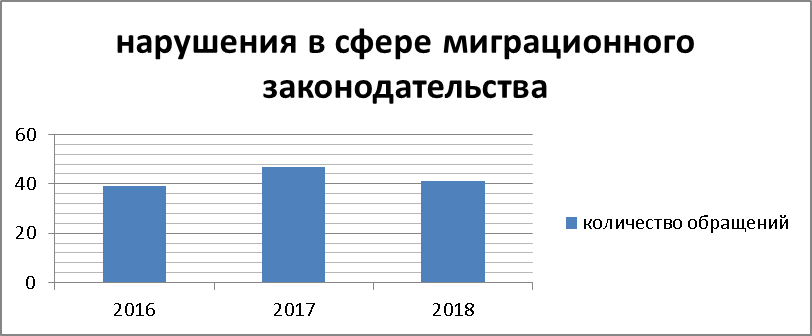 Подавляющее большинство – 37 обращений, поступило от иностранных граждан по вопросам приобретения гражданства Российской Федерации, получения квоты для разрешения на временное проживание, постановки на миграционный учет и другим вопросам.Одна из тем обращений –  проблема с получением гражданства РФ детьми, даже если родители уже граждане России.Стоит обратить внимание, что в соответствии с ч. 6 ст. 14 Федерального закона от 31.05.2002 г. № 62-ФЗ «О гражданстве Российской Федерации» ребенок, один из родителей которого имеет гражданство Российской Федерации, принимается в гражданство Российской Федерации по заявлению этого родителя, без каких либо дополнительных условий.В адрес Уполномоченного из Государственной думы РФ поступило обращение К.Г.В. по вопросу получения гражданства РФ.Заявитель сообщила, что они с супругом получили паспорта граждан РФ сразу после рождения их дочери – С.М.Г. К.Г.В. обратилась в ОВМ УВД по городу Сочи с заявлением о получении гражданства их дочери, на что был получен отказ и рекомендовано выехать из России на 3 месяца.После изучения всех документов, приложенных к обращению, Уполномоченный обратился в управление по вопросам миграции ГУ МВД России по Краснодарскому краю.Вопрос был разрешен. С.М.Г. поставлена на миграционный учет, а К.Г.В. приглашена на прием в отдел по вопросам миграции ОП (ЦР) УВД по городу Сочи ГУ МВД России по Краснодарскому краю для подачи заявления о приеме в гражданство РФ С.М.Г.В данной ситуации возникает вопрос, как могли сотрудники миграционного отдела г. Сочи отказать в регистрации заявления о приеме в гражданство РФ ребенка, чьи родители граждане России, а еще и рекомендовать выехать на 3 месяца за пределы Российской Федерации? Получается, что сотрудники не знают простейших требований закона?Проблемы с приобретением гражданства РФ возникают и у лиц, содержащихся в исправительных учреждениях, где обязанность по оказанию помощи в получении необходимых документов лежит на администрации учреждения. В основе, по мнению Уполномоченного, лежит нежелание отдельных сотрудников направлять запросы, собирать документы, необходимые для постановки на миграционный учет. К Уполномоченному обратился осужденный Г.Р.Р., который пожаловался на сотрудников ИК – 4 УФСИН России по Краснодарскому краю. По мнению заявителя, работники исправительного учреждения на протяжении 2-х лет необоснованно затягивали передачу его документов для оформления паспорта гражданина РФ.Как следовало из обращения, у Г.Р.Р. есть только свидетельство о рождении, выданного ЗАГС г. Сочи и справки из детского сада и дома малютки, где он проживал. Без паспорта он не может официально устроиться на работу и, соответственно, оплачивать ущерб, причиненный им.По данному вопросу Уполномоченный обратился к руководству ИК-4 УФСИН России по Краснодарскому краю.Ответ, поступивший из исправительного учреждения, содержал следующую информацию: «Осужденный Г.Р.Р. по приговору суда является лицом без гражданства. Сотрудниками направлен запрос в ГУ МВД России по Краснодарскому краю для определения наличия гражданства. 30.01.2017 г. ОВМ ОМВД по г. Армавиру сообщил, что определить наличие гражданства не представляется возможным и рекомендовано Г.Р.Р. после освобождения обратиться в ОМВД по месту жительства. Гражданство осужденного определить не представляется возможным, так как Г.Р.Р. был «подкидышем», и информация о его родителях отсутствует».Также было сообщено, что в отношении Г.Р.Р. в Минюст будут направлены материалы для рассмотрения и принятия решения о невозможности проживания (пребывания) на территории РФ лица без гражданства. Администрация учреждения сообщила, что «исчерпала все ресурсы в вопросе документирования».Такая позиция руководства ИК-4 не устроила Уполномоченного, так как логично возникает вопрос: куда будут депортировать лицо без гражданства, если он родился и вырос на территории РФ? На этот вопрос ни УВМ ГУ МВД России по Краснодарскому краю, ни Минюст ответить не смогли.Уполномоченный направил повторное письмо с просьбой оказать всю необходимую помощь заявителю в получении паспорта РФ, в котором обратил внимание руководства ИК-4, что в соответствии с ч. 4 ст. 173 УИК РФ «При отсутствии паспорта, трудовой книжки и пенсионного удостоверения в личном деле осужденного, а также в случае, если срок действия паспорта истек, администрация исправительного учреждения заблаговременно принимает меры по их получению. В случае необходимости получения нового паспорта расходы, связанные с его выдачей, удерживаются из средств, находящихся на лицевом счете осужденного. Если у осужденного отсутствуют средства на лицевом счете, расходы, связанные с выдачей нового паспорта, оплачиваются за счет государства» В настоящее время все материалы для определения наличия гражданства Г.Р.Р. были направлены сотрудниками учреждения в ОВМ ОМВД России по г. Армавиру. Вопрос пока не решен. Такая позиция администрации ИК-4, и ОВМ ОМВД по г. Армавиру недопустима. Этот человек, пусть и отбывающий наказание за совершенное преступление, рискует потерять родину, не больше и не меньше, в результате бюрократии представителей вышеуказанных ведомств.Другой проблемой в обращениях граждан был вопрос постановки на миграционный учет. Это действие является обязательным. К Уполномоченному 03.05.2018 г. обратился гражданин РФ П.К.Н., который сообщил, что сотрудники ОМВД России по Темрюкскому району отказали в постановке на миграционный учет его несовершеннолетних детей, которые являются гражданами Украины, ссылаясь на негласное распоряжение краевого руководства. Сотрудники ОМВД России по Темрюкскому району пояснили, что им было указание не продлевать регистрацию детям, если они прибыли не из Евразийского экономического союза и рекомендовали вывезти детей за пределы Российской Федерации.Следует отметить, что с 01.11.2015 г. детям непрерывно продлевали временную регистрацию по месту жительства. В настоящее время они посещают школу и детский сад в ст. Ахтанизовской. По данному вопросу 08.05.2018 г. Уполномоченный обратился в УВМ ГУ МВД России по Краснодарскому краю.25.05.2018 г. детей П.К.Н. поставили на миграционный учет.Уполномоченный уверен, что законных оснований для отказа не было. Какая разница, откуда приехали дети? В отчетном году граждане Украины обращались к Уполномоченному за содействием в получении квоты для оформления разрешения на временное проживание в РФ.В соответствии со ст. 6 Федеральный закон от 25 июля 2002 г. № 115-ФЗ «О правовом положении иностранных граждан в Российской Федерации», разрешение на временное проживание может быть выдано иностранному гражданину в пределах квоты, утвержденной Правительством Российской Федерации, если иное не установлено указанным Федеральным законом.Так, по указанному вопросу, в адрес Уполномоченного поступило обращение гражданки Украины Р.Ю.П., которая вместе с семьей в 2015 году прибыла в Россию, где получила временное убежище.Заявитель сообщила, что на протяжении трех лет для получения квоты неоднократно обращалась в УВМ ГУ МВД России по Краснодарскому краю, но получала отказы. Уполномоченный обратился к начальнику УВМ ГУ МВД России по Краснодарскому краю. В полученном ответе сообщено, что решением комиссии УВМ ГУ МВД России по Краснодарскому краю Р.Ю.П. выделена квота для оформления разрешения на временное проживание в Российской Федерации.В адрес Уполномоченного поступают обращения граждан, желающих участвовать в Государственной программе по оказанию содействия добровольному переселению в Российскую Федерацию соотечественников проживающих за рубежом, утвержденной указом Президента РФ от 22.06.2006 г. № 637. Так, 09.07.2018 г. к Уполномоченному обратилась гражданка Украины, многодетная мать Б.Е.В., которая рассказала, что в 2015 году вместе со своей семьей бежала в РФ из г Луганска. Им был предоставлен статус временного убежища до 24.11.2018 г.С 2015 года заявитель неоднократно обращалась в устной форме с просьбой о включении ее семьи в Государственную программу по оказанию содействия добровольному переселению в Российскую Федерацию соотечественников, а также о разъяснении порядка ее реализации. На все обращения Б.Е.В. получала отказы.С этой проблемой Уполномоченный обратился в Управление по вопросам миграции ГУ МВД России по Краснодарскому краю.В своем ответе УВМ ГУ МВД России по Краснодарскому краю дало полное разъяснение о порядке реализации вышеуказанной Государственной программы и  рекомендовало Б.Е.В.  продлить срок действия свидетельства о предоставлении временного убежища на территории РФ. После этого обратиться с письменным заявлением в УВМ ГУ МВД РФ по Краснодарскому краю для включения семьи в интересующую их программу.         Подобные ситуации недопустимы, поэтому одной из задач Концепции  и является совершенствование механизмов реализации Государственной программы по оказанию содействия добровольному переселению в Российскую Федерацию соотечественников, проживающих за рубежом. В заключении хотелось бы отметить, что необходимо и в дальнейшем создавать условия для эффективного регулирования миграционных потоков, законного решения всех вопросов, возникающих в этой сложной области.2.1.6. Право граждан на квалифицированную юридическую помощьСтатьей 48 Конституции Российской Федерации гражданам гарантировано право на квалифицированную юридическую помощь, независимо от социального статуса, материального положения. В случаях, предусмотренных законом, юридическая помощь оказывается бесплатно.Следует отметить, что по результатам социологического опроса, проведенного в 2018 году Краснодарским краевым социологическим центром, 12,8% из числа опрошенных жителей края считают право на получение квалифицированной юридической помощи наиболее важным из основных гражданских прав и свобод.Фонд «Общественное мнение» (ФОМ) провел социологическое исследование об оценке уровня правовой грамотности граждан. В результате,  хорошо знают российские законы 25%, 70% респондентов плохо знакомы с законодательством. 52% опрошенных заявили, что в повседневной жизни им недостаточно имеющихся знаний законодательства, противоположный ответ дали 45%.Анализ обращений, поступивших к Уполномоченному в 2018 году, показывает, что жители Кубани нуждаются в юридическом просвещении и квалифицированных услугах юристов. Так, только по телефону в аппарат Уполномоченного обратилось более 1.200 человек. Вопросы, которые ставят граждане, касаются практически всех областей права. Это обращения по жилищным вопросам (коммунальные услуги, отключение электроэнергии, выселение, определение порядка пользования жилым помещением, по семейным спорам (расторжение брака, раздел имущества, взыскание алиментов и др.), по спорам, связанным с недвижимостью (наследство, раздел домовладения, определение порядка пользования недвижимостью), по трудовым спорам (трудоустройство, невыплата заработной платы и др.), а также по вопросам социального обеспечения и работы медицинских учреждений и др.Так, например, к Уполномоченному обратилась жительница Краснодара. Т.Н.Н. с вопросом: «2017 году у меня умерли родители. Мне 20 лет. Имею ли я право встать в очередь и получить жильё, как сирота?».Заявителю разъяснено, что в соответствии с Федеральным законом от 21.12.1996 г. № 159-ФЗ «О дополнительных гарантиях по социальной поддержке детей-сирот и детей, оставшихся без попечения родителей» государство предоставляет жилые помещения детям-сиротам. Согласно закону, детям-сиротам считаются дети в возрасте до 18 лет, у которых умерли оба или единственный родитель. Так как Т.Н.Н. в 2017 году было 19 лет, она не относится к категории детей-сирот. Жилое помещения по этому основанию ей не положено.Жительница из г. Кореновска С.Е.В. спросила: «Что делать, если бывший супруг не платит алименты на содержание детей и о его судьбе ничего неизвестно?».Заявителю было разъяснено, что для защиты прав взыскателей был принят Федеральный закон от 07.03. 2018 г. № 48-ФЗ «О внесении изменений в статью 278 Гражданского процессуального кодекса Российской федерации и Федеральный закон «Об исполнительном производстве», в соответствии с которым, если в течение одного года со дня получения последних сведений о должнике не установлено его место нахождения, взыскатель вправе обратиться в суд с заявлением о признании должника по алиментам безвестно отсутствующим. В случае признания должника по алиментам безвестно отсутствующим, его дети и другие нетрудоспособные члены семьи, могут претендовать на получение страховой пенсии по случаю потери кормильца в качестве альтернативы алиментам. Пенсию по потере кормильца ребенку безвестно отсутствующего отца будут платить до 18 лет, а если он учится, то до 23 лет.По всем обращениям граждане получают юридические консультации. Но есть вопросы, которые требуют длительного и детального изучения, ознакомления с документами, беседы с заявителем. Ведь любой нюанс может кардинально изменить видение сложившейся ситуации и план действий, необходимых для того, чтобы разрешить ее. В таких случаях, заявитель приглашаются на личный прием, либо ему предлагается подать письменное обращение на имя Уполномоченного. Особую озабоченность вызвали у Уполномоченного многочисленные обращения граждан, называющих себя членами профсоюза «Союз ССР».             Так, к Уполномоченному по электронной почте в течение недели поступило более 200 обращений с одинаковым текстом от членов профсоюза «Союз ССР» в интересах членов этого профсоюза, жителей Краснодарского края П.Е.А., Е.В.А. и М.Т.Б. Обращения касались законности прекращения подачи электрической энергии в дома указанных граждан.Свои требования граждане мотивировали тем, что на всех участников профсоюза, распространяются положения Публичного договора поставки коммунальных и прочих услуг для обеспечения жизнедеятельности участников Профсоюза «Союза ССР» от 27.12.2017,  заключённого между Профсоюзом «Союза ССР» в лице Председателя Профсоюза Сергея Александровича Дёмкина и Гарантом Конституции Российской Федерации, а также Дополнительное соглашение от 18.01.2018, опубликованное в газете «Хочу в СССР». По убеждению заявителей данный Публичный договор имеет юридическую силу.Вместе с тем, указанный документ, так называемый Публичный  договор, с юридической точки зрения, договором не является и не порождает каких-либо юридических последствий ни для граждан, ни для гаранта Конституции РФ, ни для третьих лиц и организаций. Так как, во-первых, согласно ст. 426 Гражданского кодекса РФ (далее - ГК РФ) «Публичным договором признается договор, заключенный лицом, осуществляющим предпринимательскую или иную приносящую доход деятельность, и устанавливающий его обязанности по продаже товаров». Гарантом Конституции РФ является Президент РФ, который, в силу Основного закона РФ, не осуществляет предпринимательскую деятельность. Кроме того, согласно ст. 90 Конституции РФ, все решения Президента РФ, принятые в целях реализации его конституционных полномочий, оформляются указами и распоряжениями, а не подписанием Публичных договоров.Кроме того, правоспособность юридического лица возникает с момента внесения его в единый государственный реестр юридических лиц. Профсоюз «Союз ССР» не внесен в реестр, следовательно, не обладает правоспособностью юридического лица, и в силу ст. 49 ГК РФ не может заключать  договоры.Также в ходе рассмотрения обращений стало известно, что основанием  прекращения подачи электрической энергии в дома  П.Е.А., Е.В.А. и М.Т.Б. стала задолженность по оплате за потребленную электроэнергию.Распространение такой информации в сети Интернет руководством профсоюза «Союз ССР» нарушает законные права граждан, вступивших в профсоюз «Союз ССР», так как последних вводят в заблуждение, говоря, что коммунальные услуги поставщикам оплачивать не нужно. Информирование граждан о возможности не платить коммунальные платежи осуществляется руководством профсоюза «Союз ССР» на сайте http://tsps-szfo.ru/ и в социальной сети «ВКонтакте» по адресу: https://vk.com/tstssouzssr. В ходе общения с некоторыми членами профсоюза удивляло, как «свято» они верили тому, что им говорили лидеры профсоюза, которые, надо отметить, за вступление и членство в профсоюзе получали от граждан плату. Все попытки разъяснить правовые нормы действующего законодательства Российской Федерации принимались «в штыки», члены профсоюза не считают себя гражданами России.В апреле 2018 года Уполномоченный направил письмо в Управление Роскомнадзора по Южному федеральному округу с просьбой проверить законность распространения указанной информации в сети Интернет  профсоюзом «Союз ССР». Управление Роскомнадзора переадресовало его ГУ МВД России по Краснодарскому краю и в прокуратуру Краснодарского края, далее оно было передано в районный отдел полиции по месту жительства члена профсоюза Е.В.А., у которой отключили электроэнергию. Через четыре месяца Уполномоченный получил из ОМВД по Славянскому району Постановление об отказе в возбуждении уголовного дела, по факту отключения электроэнергии Е.В.А. Комментарии излишни. Уполномоченный просил проверить законность действия лидеров профсоюза «Союз ССР» в сети Интернет, а не законность отключения электроэнергии. Следует отметить, что данный профсоюз действует на всей территории России, создает филиалы в регионах, привлекает к своей деятельности всё больше граждан, вводя их в заблуждение. Позиция и действия надзорных органов в данном случае совершенно непонятны. В свою очередь, Уполномоченный продолжает работу в этом направлении, всем обратившимся членам профсоюза разъясняются правовые нормы действующего законодательства, последствия их несоблюдения, а также даются рекомендации и консультации правового характера.Юридическая помощь должна быть доступна всем гражданам. Анализ законодательства и правоприменительной практики позволяет сделать вывод о том, что одним из основных субъектов (институтов) оказания юридической помощи для граждан является адвокатура. Особая необходимость в квалифицированной юридической помощи возникает в уголовном судопроизводстве. Лишение гражданина права на защиту является существенным нарушением уголовно-процессуального закона. По уголовным делам она оказывается адвокатами. Однако нередко заявители в своих обращениях ставят вопрос об участии  Уполномоченного в судебном заседании.С таким обращением обратился подсудимый Г.Т.Н., защиту которого в суде осуществляет назначенный адвокат. По мнению заявителя, «дело в отношении него сфабриковано, никаких доказательств его виновности нет. Суд его не слушает. От адвоката толку нет». Г.Т.Н.  уверен, что если бы Уполномоченный принял участие в рассмотрении его дела, то это гарантировало бы соблюдение его конституционного права на судебную защиту, и суд вынес бы справедливый вердикт. И таких обращений поступило более 10. Всем заявителям разъяснялось, что Уполномоченный в силу требований уголовно-процессуального законодательства РФ не наделен правом на обращение в суд в интересах граждан с жалобой, заключением, рекомендацией, либо в любой другой форме по вопросам обжалования, порядка ведения судопроизводства и принятия  судебного решения.Основная нагрузка в уголовном процессе по защите обвиняемого и осужденного лежит на профессиональном защитнике - адвокате. К сожалению, в 2018 году поступали жалобы граждан по вопросу ненадлежащего исполнения  адвокатами своих профессиональных обязанностей.Так, к Уполномоченному поступило обращение Т.К.И., проживающего в Республике Татарстан, в котором он пишет, что заключил с адвокатом Б.Д.Н.  соглашение на оказание юридических услуг в судах Краснодарского края и заплатил гонорар в размере 38.000 рублей. Связь с адвокатом была по телефону. Адвокат уверял, что иск подан в суд. Затем, сообщил, что суд выигран. Однако, судебное решение не предоставил. Через месяц Т.К.И. приехал в  г. Новороссийск и встретился с адвокатом, который предоставил ему незаверенную копию решения суда, пообещав заверенную предоставить позже. Не дождавшись обещанного, заявитель обратился в суд, где ему сообщили, что такого дела в суде нет. Заявитель обратился с жалобой к Президенту Адвокатской палаты Краснодарского края. Получил ответ о том, что нарушений в действиях адвоката не установлено. Заявитель в недоумении - договор с адвокатом заключен, а результата нет, в тоже время  адвокат и адвокатская палата уверяют, что адвокат свои обязанности выполнил. Кто же прав?В таких случаях, заявителям необходимо обращаться в суд.Следует отметить, что в соответствии со ст. 7 Закона об адвокатуре при осуществлении профессиональной деятельности адвокат обязан честно, разумно, добросовестно, квалифицированно, принципиально и своевременно исполнять свои обязанности, активно защищать права, свободы и интересы доверителей всеми не запрещенными законодательством средствами, руководствуясь Конституцией РФ, законом и Кодексом профессиональной этики адвоката.Уполномоченный полагает, что Адвокатской палате Краснодарского края необходимо обратить внимание на вышеперечисленное. В предыдущих докладах Уполномоченный уже обращал внимание на то, что к нему поступают обращения граждан с просьбой предоставить им бесплатного адвоката, в связи с тяжелым материальным положением. Граждане имеют право на получение бесплатной юридической помощи в случаях и в порядке, которые предусмотрены действующим законодательством. На получение бесплатной юридической помощи могут рассчитывать граждане, имеющие доход ниже прожиточного минимума, инвалиды, ветераны, дети-сироты, граждане, признанные недееспособными и ряд других.Вместе с тем, к Уполномоченному поступают многочисленные обращения от граждан по вопросам, которые не входит в перечень, установленный законом (имущественный спор между гражданами, семейный конфликт и др.) или они не имеют право на получение бесплатной юридической помощи в рамках государственной системы бесплатной юридической помощи. Из-за сложного материального положения они не могут воспользоваться платными услугами.Так, к Уполномоченному обратился житель Краснодара пенсионер Н.Н.Н. по имущественному спору с соседом. Путём переговоров вопрос урегулировать не удалось. Поэтому он обратился к Уполномоченному с просьбой защитить его интересы в суде, так как сам он сделать это не в состоянии – образования не хватает, а права на бесплатную юридическую помощь не имеет. Размер пенсии не позволяет воспользоваться платными юридическими услугами. Заявителю дана юридическая консультация, а также рекомендации о дальнейших действиях.Подобных обращений, к сожалению, немало. Законодательным Собранием Краснодарского края были внесены изменения в Закон № 2697-КЗ, согласно которым с 1 января 2019 года право на получение бесплатной юридической помощи в рамках государственной системы бесплатной юридической помощи на территории Краснодарского края дополнительно также получили неработающие граждане, достигшие возраста 60 и 55 лет (соответственно, мужчины и женщины), а также граждане, являющиеся инвалидами III группы.Особое место в почте Уполномоченного занимают обращения осужденных по различным вопросам. В частности, по вопросам отбывания наказания, возможности условно-досрочного освобождения, помилования или амнистии, подачи жалоб в Европейский суд по правам человека, в Конституционный Суд Российской Федерации, суды общей юрисдикции по различным категориям дел. Например, в период отбывания наказания у осужденного может возникнуть потребность в реализации права на распоряжение имуществом, заключения брака, наследство и др. В соответствии с п. 8 ст. 12 Уголовно-исполнительного кодекса РФ для получения юридической помощи осужденные могут пользоваться услугами адвокатов, а также иных лиц, имеющих право на оказание такой помощи.Большую работу осуществляет в этом направлении Управление ФСИН по Краснодарскому краю. Следует отметить, что в каждом исправительном учреждении края есть правовые уголки, информационные стенды с образцами процессуальных документов (жалоб), а также контактной информации судебных и надзорных органов, в том числе Уполномоченного по правам человека в Краснодарском крае. Кроме того, лица, желающие ознакомиться с нормативными правовыми документами, могут обратиться в библиотеку, а также воспользоваться электронным терминалом (компьютером), содержащим правовые документы. В штате каждого исправительного учреждения есть юрисконсульт, который оказывает правовую помощь осужденным. Начальники отрядов проходят специальную правовую подготовку. Вместе с тем, в этой деятельности могли бы оказать существенную помощь и общественные организации, которые заявляют о защите интересов осужденных, а координатором этой работы могла бы выступить общественная наблюдательная комиссия.Однако на рынке юридических услуг есть организации и юристы,  работа которых вызывает ряд вопросов.Этому свидетельствуют обращения граждан, поступившие Уполномоченному, по вопросам приобретения гражданства, пенсионного обеспечения, мер социальной поддержки, постановки на учет в качестве нуждающихся в жилых помещениях малоимущих, многодетных семей. В 2018 году их было 10. Все написаны как под копирку: текст одинаковый, персональные данные (фамилия, имя, отчество и т.д.) – разные. Причем обращения составлены грамотно. В тексте обращений приводятся выдержки из законов, излагается суть дела, приложены необходимые документы. Видно, что работали профессионально. После общения с заявителями выяснилось, что такие шаблонные обращения пишут в отдельных юридических центрах  г. Краснодара. Схема довольно проста. Обратившихся граждан приглашают на прием в офис, где сотрудники (не всегда юристы), ознакомившись с проблемой, убеждают граждан, что она решаема. Для ее решения необходимо подписать договор на оказание юридических услуг. Что входит в услуги? Как правило, это направление обращений (жалоб) в различные органы власти, порой даже в те, в компетенцию которых не входит рассмотрение вопроса. Граждане говорят, что за подготовку одного такого обращения в этих центрах берут 5 тысяч рублей, а если адресатов несколько, то, соответственно, и цена возрастает. Как правило, люди отдают по 25-30 тысяч рублей за услуги такого «юридического центра». А если у гражданина нет денег, то ему тут же предлагают оформить кредит. К слову, следов работы организации не найти. Обращение подписывается только заявителем.Во всей этой истории удивляет, с какой легкостью наши граждане расстаются с деньгами, пребывая в полной уверенности, что их проблема будет решена. Конечно, право каждого человека решать свои вопросы так, как он считает нужным, подписывать договоры об оказании услуг с любыми фирмами, центрами и т.д. В принципе, все происходит в рамках правового поля. Но надо понимать, что эти фирмы просто зарабатывают деньги, не особо беспокоясь, кстати, о результате и юридической стороне вопроса. Так, в обращениях граждане просят Уполномоченного выполнить государственные функции – произвести перерасчет пенсии, предоставить благоустроенное жилое помещение по договору социального найма, оказать содействие в постановке на миграционный учет, выдать паспорт и т.д. При этом, очевидно, что юристы, писавшие эти обращения, не могли не знать, что в компетенцию Уполномоченного не входит вынесение государственно-властных решений, а его деятельность не отменяет и не влечет пересмотра компетенции государственных органов, прокуратуры и суда.В законе четко сказано, что Уполномоченный своей деятельностью дополняет существующие формы и средства защиты прав и свобод человека, содействует беспрепятственной реализации основных прав и свобод человека и гражданина, содействует их восстановлению в случае нарушения государственными органами, органами местного самоуправления и должностными лицами.Разъясняют ли это гражданам в этих и подобных организациях? Быстрее всего, нет. Это тот случай, когда основным фактором является доход! При этом с юридической точки зрения свой бизнес они хорошо обезопасили, доказать обман и привлечь к ответственности таких «юристов» крайне сложно. Вроде никто ничего не нарушает, граждан никто ни к чему не принуждает. Сами же пришли, добровольно договор подписали и деньги заплатили. А порой, в некоторых ситуациях, гражданину было бы достаточно разъяснить, к компетенции какого органа относится решение его вопроса, и он сам бы легко мог обратиться в этот орган.Примером служат обращения жителей г. Краснодара, Каневского района и Тихорецкого района, присланные Уполномоченному юристами и организациями г. Краснодара, по вопросам постановки на учет нуждающихся в улучшении жилищных условий, в получении удостоверения инвалида, получения мер социальной поддержки, получения паспорта гражданина Украины и др. При этом, такие же обращения были направлены и в другие органы.             Конечно же, гражданам стоит быть внимательнее при выборе юриста и организации, прежде чем  расставаться со своими деньгами.Другой аспект проблемы получения квалифицированной юридической помощи – это обращения граждан к Уполномоченному с просьбой оказать помощь в подаче жалобы в международные правозащитные органы, прежде всего в Европейский Суд по правам человека.  Это связано с тем, что на сегодняшний день, квалифицированную юридическую помощь в крае по обращению в Европейский Суд по правам человека могут оказать немногие. Кроме того, большая часть жалоб не доходит до рассмотрения судом по существу в связи с ненадлежащим оформлением, либо с нарушением со стороны заявителя процедуры обращения в Европейский Суд, что является основанием для отказа в их рассмотрении. Уполномоченный всем обратившимся дает разъяснения и консультации.  Укрепление основ правового государства, формирование гражданского общества и реализация конституционных прав и свобод граждан непосредственно связаны с состоянием правовой культуры, уровнем  правового сознания. Поэтому правовое образование и воспитание граждан должны быть одними из приоритетных направлений в работе органов власти.Завершить раздел хочется словами Президента РФ В.В. Путина, сказанные им на ежегодной пресс-конференции для российских и иностранных журналистов. Отвечая на вопросы журналистов, насколько высока правовая культура россиян и с какого возраста нужно ее прививать, Президент России В.В. Путин сказал: «Я думаю, что начинать нужно с детского сада, и это обоснованно. Нужно использовать соответствующие средства, методы работы с детьми, прививать правовую культуру так же, как в детских садах учат элементарной грамоте, начинают приобщать к культуре.Если уровень правовой грамотности у нас еще не очень высокий, то в этом виноваты не граждане, а само государство: значит, мы не уделяли должного внимания этой стороне деятельности, и это наша недоработка, наши ошибки».2.2.Социальные праваСоциально-экономические права определяют правовое положение человека и гражданина в социально-экономической сфере общества и государства. Они касаются таких важных сфер жизни человека, как труд и отдых, здоровье, социальное и пенсионное обеспечение, окружающая среда и др.Согласно опросу Всероссийского центра изучения общественного мнения, проведенного 27 ноября 2018 года, наиболее важными для россиян являются право на охрану здоровья (49%), образование (45%) и труд (40%). Реже всего респонденты называли свободу объединений и союзов - 5%, право на участие в общественной и политической жизни - 11%, а также свободу совести и право избирать и быть избранными - по 15%. Свободу мысли и слова выбрали 23% респондентов, право частной собственности - 21% опрошенных.Социальное положение человека во многом зависит от него самого: образование, воспитание, отношение к труду, умение гибко реагировать на социальные изменения и многое другое, что определяет социальный статус личности. Также немаловажную роль играют социум и политика государства в социальной сфере.Необходимо отметить, что обращения по вопросам соблюдения и защиты социально-экономических прав граждан ежегодно занимают лидирующую позицию в почте Уполномоченного. В среднем, ежегодно количество обращений данной категории составляет 47% от общего количества обращений.В 2018 году к Уполномоченному поступило 401 письменное обращение на нарушение социально-экономических прав граждан, что составило 48 % от общего количества поступивших жалоб (в 2017 - 45%, в 2016 г. – 49,9%), Количество обращений о нарушении социально-экономических прав граждан за период с 2016 по 2018 год представлены в следующей диаграмме.Диаграмма 2.2.1.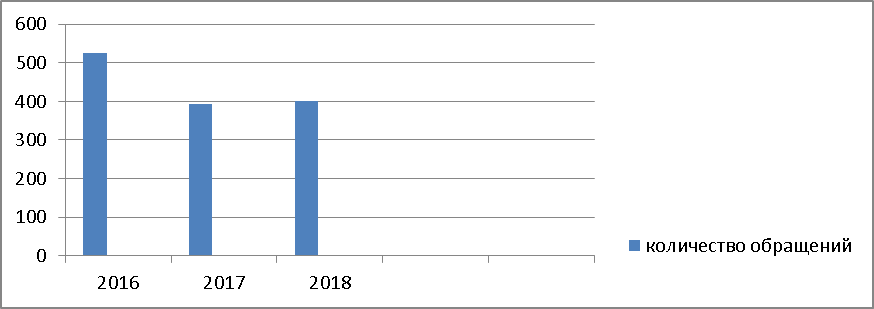 Граждане обращались к Уполномоченному по вопросам пенсионного обеспечения, порядка получения путевок на санаторно-курортное лечение, обжалования решений медико-социальной экспертизы, предоставления мер социальной поддержки, а также по вопросам в сфере жилищного законодательства и др.При рассмотрении поступающих обращений и оказании содействия в защите социальных прав граждан, Уполномоченный тесно взаимодействует с органами социальной защиты населения, прокуратурой, пенсионным фондом, фондом социального страхования, органами местного самоуправления.Сравнительный анализ за 2016-2018 годы показывает, что, как и прежде, чаще всего в аппарат Уполномоченного обращаются пенсионеры - 96 обращений или 10,3 % от общего количества обращений, инвалиды – 62 (6,6%), многодетные семьи – 23 (2,4%).2.2.1.Право на пенсионное обеспечениеВ 2018 году в связи с изменившимся социально-экономическим положением в России возникла необходимость проведения пенсионной реформы и создания принципиально новой системы пенсионного обеспечения. Первым шагом явилось повышение возраста выхода на пенсию для государственных служащих. Для них установлено постепенное повешение пенсионного возраста (на 0,5 года ежегодно) до 65 лет для мужчин и 63 лет для женщин.Государственной Думой РФ 27 сентября 2018 года был принят Закон «О внесении изменений в отдельные законодательные акты Российской Федерации по вопросам назначения и выплаты пенсий», который направлен на обеспечение устойчивого роста страховых пенсий и высокого уровня их индексации. Законом закреплен общеустановленный пенсионный возраст на уровне 65 лет для мужчин и 60 лет для женщин (сейчас – 60 и 55 лет соответственно). Изменение пенсионного возраста будет проходить постепенно: предполагается длительный переходный период, который начнется с 1 января 2019 и завершится в 2028 году.Для тех, кто должен был выйти на пенсию в 2019-2020 гг., предусмотрена особая льгота – выход на полгода раньше нового пенсионного возраста. Так, человек, который должен будет уходить на пенсию в январе 2020 года, сможет сделать это уже в июле 2019 года. Необходимо отметить, что изменение возраста выхода на пенсию повлечет за собой корректировки и во многих других вопросах пенсионной системы. Например, выплаты из накопительной части пенсии и досрочный выход на пенсию. В 2018 году поступило 21 письменное обращение по вопросам пенсионного обеспечения (в 2016 г. - 20,  в 2017 -  22). Диаграмма 2.2.2. 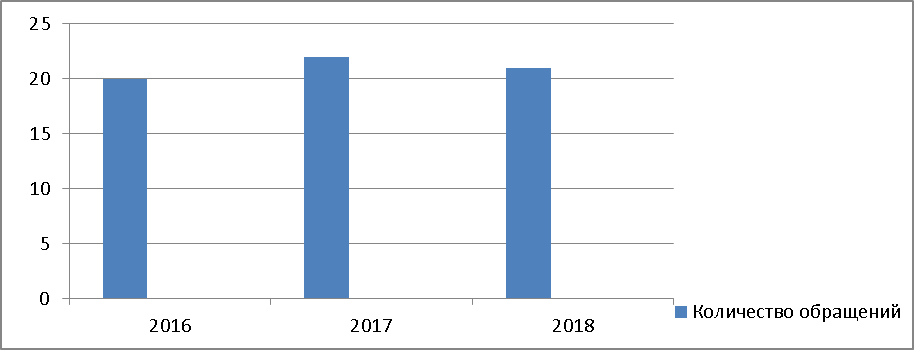 Отметим, что по состоянию на 1 октября 2018 года на учете в крае состоит 1613,5 тыс. пенсионеров (на 1 октября 2017 года – 1584,0 тыс. человек). Абсолютное большинство из них, более 80%, являются получателями страховых пенсий по старости. Средний размер назначенных пенсий в крае в 2018 году составляет 12.329 рублей 64 коп.При этом, нетрудоспособным гражданам, которые по каким-либо причинам не приобрели права на пенсию, государство устанавливает социальную пенсию. Размер социальной пенсии, определен в ст. 18 Закона о пенсионном обеспечении. С 1 января 2018 г. социальные пенсии для всех категорий нетрудоспособных граждан повышены. Так, пенсия инвалидам I группы, инвалидам с детства II группы, а также детям, потерявшим обоих родителей, детям умершей одинокой матери и детям, оставшимся без попечения родителей - составит 10 068 руб. 53 коп. в месяц.В 2018 году социальные пенсии для всех категорий нетрудоспособных граждан повышены на 2,9%. В результате средний размер социальной пенсии увеличился на 255 руб. и составил 9 062 руб.Ежегодный анализ обращений к Уполномоченному показывает, что чаще всего пенсионеры жалуются на низкий размер пенсий, не обеспечивающих достойный уровень жизни после прекращения трудовой деятельности. Особенно остро ставят эти вопросы пожилые люди, чья пенсия незначительно превышает прожиточный минимум, или получающие федеральную социальную доплату в связи с тем, что пенсия ниже прожиточного минимума. Таких в крае 233,5 тыс. человек, что составляет 14% от общего количества пенсионеров, средний размер доплаты 1848,16 руб.Вот строки из некоторых обращений:Обращение пенсионера Д.В.А. из г. Армавира:«Общий трудовой стаж более 20 лет. Установленный мне размер пенсии по старости (на которую я вышел в 2013 году) составляет 6254 руб., размер ежемесячной денежной выплаты как инвалиду 3 группы – 2073 рубля. С размером назначенной мне пенсии не согласен, считаю размер пенсии – заниженным».Обращение пенсионера К.Е.А. из г. Анапы:«Сразу после получения группы инвалидности оформил документы на получение пенсии. Будучи инвалидом 2 группы после двух инсультов, я  с трудом могу совершать 50-100 шагов, состояние тяжелое, живу на лекарствах. Работать естественно не могу и ЕДИНСТВЕННОЕ средство моего существования это пенсия. На данный момент у меня нет средств на существование, у меня задолженность за свет за этот месяц больше 2000 тыс. рублей, продуктов нет, лекарств нет, дрова чтобы отапливать дом и баню закончились. 19 век и то хуже. Скажите мне, как я должен выжить в этой ситуации?».Обращение пенсионера Т.Г.Н. из Курганинского района: «Мой трудовой стаж более 30  лет. После оплаты за жильё, телефон и проезд остаётся чуть больше 4 тысяч на питание. На лекарства, одежду и обувь денег нет, а про посещения театра я и не говорю. По радио услышал, что ПФР объявил, что в России нет пенсионеров, живущих за чертой бедности. Значит что, все хорошо, улучшений ждать не надо».Чтобы решить свои финансовые проблемы, некоторые граждане вынуждены прибегать к помощи кредитных организации. Но не всегда рассчитывают свои финансовые возможности и попадают в трудную ситуацию.Так, пенсионерка А.О.А. из г. Лабинска в своем обращении пишет: «Прошу Вас помочь мне с кредитной амнистией. У меня кредит. Мне 62 года. Пенсия единственный доход. Третий год получаю на руки 4.200 рублей в месяц. Пенсию прибавляют только на словах. Администрация и соцзащита помогают, но предлагают идти в интернат для престарелых. Помогите списать кредит. Уменьшить процент взыскания с пенсии».Ситуация сложная. Да и сумма долга у А.О.А. перед кредитной организацией не малая, более 500 тыс. рублей. Уполномоченный обратился в службу судебных приставов с просьбой рассмотреть вопрос о понижении суммы удержания из пенсии пенсионера. Просьба была услышана. Вынесено постановление об изменении суммы взыскания с пенсии А.О.А. с 50% на 25%. Дополнительно заявителю предложено пройти процедуру банкротства для физических лиц.Следует отметить, что в декабре 2018 года Центробанк РФ предложил разрешить заемщикам временно приостанавливать выплаты по ипотечным кредитам в сложных жизненных ситуациях. Законопроект предлагает снижать ежемесячный ипотечный платеж наполовину на срок до полугода, если заемщик оказался в сложной жизненной ситуации. Такая мера может применяться не чаще, чем раз в пять-семь лет. В настоящее время документ находится на стадии обсуждения.Анализ обращений, поступивших  к Уполномоченному, позволяет сделать вывод, что положение дел в сфере пенсионного обеспечения значительной части населения, получающего пенсию на уровне прожиточного минимума, остаётся сложным. Вопрос ликвидации бедности пенсионеров актуален и требует принятия кардинальных мер.Ряд обращений, поступивших к Уполномоченному, затрагивали вопрос порядка индексаций пенсий работающим пенсионерам. Как известно, с 2016 года эта категория пенсионеров получает страховую пенсию и фиксированную выплату к ней без учёта проводимых индексаций. Когда пенсионер трудовую деятельность прекращает, он начинает получать пенсию в полном размере, с учётом всех индексаций, имевших место в период его работы. Отдельной проблемой является сложность подтверждения заработка или периода работы в случае утраты документов, необходимых для расчёта пенсии, либо по иным, независящим от граждан причинам. Следует отметить, что есть примеры, когда специалисты пенсионного Фонда оказывают помощь гражданам в получении необходимых сведений для начисления пенсии.По вопросу размера начисленной пенсии по старости к Уполномоченному обратился инвалид 3 группы Д.В.А. Заявитель сообщил, что в период с 1980 по 1982 год трудился на территории Азербайджанской ССР, но подтверждающих документов нет. Уполномоченный направил обращение в Отделение ПВР по Краснодарскому краю. Поступил ответ, что у органов Азербайджанской Республики запрошены сведения о заработной плате Д.В.А. Была получена подтверждающая информация необходимая для перерасчета пенсии.Такая помощь со стороны государства важна для граждан. Рассчитывать на более высокую пенсию либо более высокий доход на пенсии нельзя без официального оформления трудовой деятельности. В настоящее время основным показателем, влияющим на размер пенсии, являются продолжительность трудового стажа и размер заработной платы, с которой в бюджет ПФР отчисляются страховые взносы. Следует отметить, что в 1952 г. была принята 102-я конвенция Международной организации труда «О минимальных нормах социального обеспечения», которая установила: уровень пенсионного обеспечения не может быть меньше 40% от утраченного человеком заработка. Возраст, при достижении которого предоставляется обеспечение по старости, не должен превышать 65 лет.Федеральным законом от 03.10.2018 г. № 349-ФЗ Конвенция ратифицирована, закон вступает в силу с 1 января 2019 г. 2.2.2. Право на охрану здоровья и медицинскую помощьЭффективная система здравоохранения один из факторов социально-экономического уровня развития любого государства. Основой для оказания медицинских услуг в Краснодарском крае служит сложившаяся за многие годы система здравоохранения.По информации министерства здравоохранения Краснодарского края, в отрасли здравоохранения функционируют 239 медицинских организаций (юр. лиц), из них более 90 больничных учреждений, 23 диспансера, 93 поликлиники (из них 34 стоматологических), 264 сельских врачебных амбулаторий и 100 участковых больниц, а также 254 офиса врача общей практики, 676 фельдшерских пунктов. В отрасли заняты более 100 тыс. человек, в том числе 18,6 тыс. врачей и около 41,7 тыс. среднего медицинского персонала.В крае развита трёхуровневая система здравоохранения, функционирует 71 межмуниципальный медицинский специализированный центр: 18 сосудистых, 5 онкологических, 29 травматологических, 11 перинатальных и                                        8  педиатрических центров.  Ежедневно учреждения здравоохранения края с лечебно-диагностической целью посещают более 100 тыс. пациентов, производится более 1.000 операций и 4,5 тыс. вызовов скорой медицинской помощи, до 50 тыс. пациентов получают стационарное лечение (в том числе, в дневных стационарах).Следует отметить, что по результатам социологического опроса, проведенного в 2018 году Краснодарским краевым социологическим центром, 59,5% из числа опрошенных жителей края считают наиболее важным из основных гражданских прав и свобод - право на бесплатную медицинскую помощь.На 01.11.2018 г. к Уполномоченному поступило 40 письменных  обращений граждан по вопросам защиты прав в сфере здравоохранения, что составляет 10,1% от общего количества жалоб, связанных с нарушениями социально-экономических прав и свобод (410). За аналогичный период          2016 г. 39 (9%), 2017 г. – 43 (11%).  Диаграмма 2.2.3.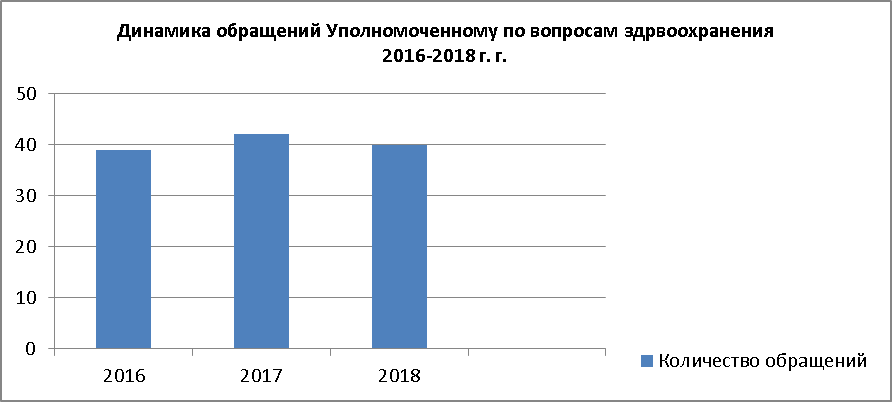 Анализ обращений, итоги их рассмотрения и результаты проверок показывают, что актуальными проблемами по-прежнему остаются вопросы обеспечения лекарственными препаратами и медицинскими изделиями, а также качество и доступность оказания медицинской помощи.Одной из наиболее острых проблем в системе здравоохранения остается лекарственное обеспечение льготных категорий граждан. В 2018 году поступило 30 обращений, что составило 75% от общего количества обращений по данной тематике. Льготная лекарственная помощь гражданам осуществляется за счет средств федерального и краевого бюджетов.Несмотря на то, что в крае организован персонифицированный учет граждан, осуществляется информационное взаимодействие между участниками процесса, работает телефонная «горячая линия» министерства здравоохранения Краснодарского края, граждане не всегда могут получить лекарственные препараты в льготном порядке.К Уполномоченному поступают жалобы, в которых граждане сообщают, что месяцами не могут получить жизненно необходимые им лекарственные медикаменты. Это только малая доля всех обращений, поступающих в надзорные органы.Проблемы обеспечения жизненно важными лекарственными средствами в настоящее время весьма актуальны. Так, Совет при Президенте Российской Федерации по развитию  гражданского общества и правам человека 6 марта 2018 года провел специальное заседание, посвященное вопросам лекарственного обеспечения населения.Изучение ситуации с лекарственным обеспечением льготных категорий граждан говорит об определенных проблемах, как объективного, так и субъективного характера.  Действующая система не позволяет своевременно и в полном объёме обеспечить всех льготников лекарственными препаратами. Уполномоченный уверен, что проблема, отчасти, связана не только с недостаточным финансированием, но и с неисполнительностью отдельных должностных лиц. Кроме того, необходимо улучшать взаимодействие между службами, осуществляющими планирование, закупку и доставку жизненно важных лекарственных препаратов. Также обращает на себя внимание проблема низкого уровня информированности граждан о своем праве на получение социальной помощи по территориальным программам госгарантий. Одно из возможных решений – введение натуральной оплаты приобретенных гражданами лекарственных препаратов.В сложившейся ситуации люди вынуждены самостоятельно покупать дорогостоящие лекарства. Наибольшее количество жалоб поступило из муниципального образования г. Краснодар.Так, в мае текущего года к Уполномоченному обратился инвалид первой группы Ж.В.Н. с просьбой оказать содействие в получении по льготному рецепту жизненно важного для него лекарственного препарата «Пазопаниб», который он не мог получить три месяца.  В ходе рассмотрения выяснилось, что закупка препарата на 2018 год муниципальным образованием город Краснодар за счет средств, выделенных из краевого бюджета, не производилась. После обращения Уполномоченного к главе муниципального образования г. Краснодар, ситуация была взята на контроль службой  здравоохранения и заявитель был обеспечен необходимым лекарством.По инициативе комитета по вопросам здравоохранения и социальной защиты населения Законодательного Собрания Краснодарского края проблема льготного лекарственного обеспечения жителей края была рассмотрена на заседании комитета. В заседании приняли участие Уполномоченный,  представители муниципальных и краевых органов здравоохранения. Были обозначены существующие проблемы финансирования и межведомственного взаимодействия по организации обеспечения жизненно важными лекарственными препаратами жителей края. Предложены пути решения.По информации министерства здравоохранения Краснодарского края, проблемы льготного лекарственного обеспечения граждан при амбулаторном лечении связаны с тем, что сумма денежных средств из федерального бюджета на очередной финансовый год рассчитывается с учетом количества льготников норматива финансовых затрат на одного человека, сохранившего за собой право на льготную лекарственную помощь (на 2018 год составил 823,4 рубля, с 17 апреля 2018 года – 826,3 рублей).Даже с учетом увеличения норматива финансовых затрат, сумма выделяемых средств недостаточна для покрытия необходимой потребности. Так, по данным мониторинга средняя стоимость рецепта федерального льготника составила 2.300 рублей.Следует сказать, что действующим законодательством предусмотрена возможность отказа федеральным льготником от получения набора социальных услуг в пользу денежной компенсации. В этом случае, льготное лекарственное обеспечение данной категории граждан приходится решать только за счет средств краевого бюджета, поскольку в соответствии с законодательством они имеют право получать льготную лекарственную помощь по двум основаниям.На 2018 год, при общем количестве федеральных льготников порядка 530 тысяч, количество сохранивших право на льготную лекарственную помощь составило 120 тысяч (22,6 %). Остальные граждане воспользовались правом на получение денежной компенсации. В связи с чем, по действующему нормативу, министерством здравоохранения Краснодарского края на лекарственное обеспечение недополучено около 4 млрд. рублей.По мнению министерства здравоохранения Краснодарского края, в целях эффективного использования денежных средств, целесообразно рассмотреть на федеральном уровне возможность отмены денежных выплат федеральным льготникам в случае их отказа от получения набора социальных услуг либо увеличить на федеральном уровне расчетный норматив финансовых затрат.Кроме того, с 2019 года 5 орфанных заболеваний включены в перечень высокозатратных нозологий, лекарства для которых закупаются из федерального бюджета. При этом лечение иных орфанных заболеваний по- прежнему остается в сфере ответственности регионов. В год финансирование только по пяти этим заболеваниям составляет порядка 10 млрд. рублей, что является третью от затрат субъектов РФ на эти цели.Например, для лечения нерезектабельной или метастатической меланомы требуются лекарственные препараты («Пембролизумаб» или «Ниволумаб»), стоимость годового курса лечения которыми составляет от 6 до 7 млн. рублей (в зависимости от массы тела). В крае на текущий момент зарегистрировано около 130 человек, страдающих данным заболеванием, на лечение которых необходимо около 910 млн. рублей. За счет средств краевого бюджета, выделяемых в виде субвенций муниципальным образованиям, за 9 месяцев 2018 года отпущено лекарственных препаратов на сумму 1 932,6 млн. рублей, из них инвалидам и участникам ВОВ на сумму 0,4 млн. рублей.По мнению министерства здравоохранения Краснодарского края, проблему можно решить. Для этого необходимо перевести финансирование лечения всех пациентов, страдающих орфанными заболеваниями, с регионального уровня на федеральный, посредством ежегодного выделения межбюджетных трансфертов из федерального бюджета, либо рассмотреть возможность централизованных закупок необходимых препаратов на федеральном уровне. Возможно, это выход, необходимо принимать решение.  Другая проблема, с которой обращались граждане, связана со сложностью в получении помощи врачей узких специальностей. Гражданам приходится длительное время ожидать очереди на прием к врачу, госпитализацию, в том числе для оказания высокотехнологичной медицинской помощи. Обращения Уполномоченного в защиту граждан, нуждающихся в медицинской помощи, как правило, находили поддержку в организациях здравоохранения, 80% из них были удовлетворены.Например, жительница г. Новороссийска Ф.Е.В. обратилась к Уполномоченному с просьбой оказать содействие в получении медицинской помощи в ГБУЗ «НИИ-ККБ №1 им. профессора С.В. Очаповского» министерства здравоохранения Краснодарского края. Длительное время она не могла попасть на прием к необходимому ей врачу. Обращение было направлено в министерство здравоохранения Краснодарского края. Вопрос был решен незамедлительно. В целом, ситуация с соблюдением гарантированного конституционного права на охрану здоровья и медицинскую помощь требует консолидированных усилий не только контролирующих и надзорных органов, но и органов исполнительной власти, прежде всего министерства здравоохранения края. Со своей стороны, Уполномоченный готов принять участие в этой работе. 2.2.3.Право на социальное обеспечениеВ соответствии с Конституцией,  Российская Федерация - социальное государство. В соответствии с целями социального государства, частью 1 статьи 39 Конституции РФ каждому гарантировано социальное обеспечение по возрасту, в случае болезни, инвалидности, потери кормильца, для воспитания детей и в иных случаях, установленных законом.В связи с этим на государство возложена обязанность по поддержке граждан пожилого возраста, инвалидов, ветеранов труда, семей с детьми, детей-сирот и детей, оставшихся без попечения родителей, малоимущих и других категорий граждан, не способных самостоятельно обеспечить достойный уровень жизни.Следует отметить, что в целях повышения уровня и качества жизни людей старшего поколения распоряжением Правительства Российской Федерации от 05.02.2016 г. №164-р утверждена Стратегия действий в интересах граждан старшего поколения до 2025 года. Приоритетными направлениями Стратегии являются совершенствование системы охраны здоровья, развитие современных форм социального обслуживания, рынка социальных услуг и др.Особое внимание уделяется лицам с ограниченными возможностями. На федеральном и региональном уровне действует государственная программа «Доступная среда», на которую в 2018 году будет выделено более 20 млрд. руб.Вместе с тем, по данным опроса ВЦИОМ, проведенного в 2018 году, 50% из опрошенных инвалидов ответило, что государством не уделяется достаточного внимания инвалидам.Численность инвалидов в России ежегодно растет. Например, если 10 лет назад численность инвалидов в мире составляла от 650 до 800 миллионов человек, то сегодня по различным экспертным оценкам она составляет от 800 миллионов до 1 миллиарда человек, т.е. примерно 10-12% населения планеты. В нашей стране общая численность граждан с ограниченными возможностями здоровья на 01.01.2018 г. составила 12 млн. 111 тысяч человек. А в Краснодарском крае, по данным регионального отделения Пенсионного фонда Российской Федерации, проживает около 450 тыс. граждан с ограниченными возможностями, из них ограничения в передвижении имеют 24 тыс. граждан, по зрению (слепые и слабовидящие) – 9 тыс. человек, глухие и слабослышащие – 15,1 тыс. человек. Это огромное количество людей - цифры говорят сами за себя.Ежегодно к Уполномоченному с просьбой о содействии в реализации, восстановлении или защите конституционных прав обращаются граждане с ограниченными возможностями. На 01.11.2018 г. к Уполномоченному поступило 54 обращения по вопросам прав и свобод инвалидов, что составило 6,6%  от общего количества обращений. В 2016 г. – 56 (6,1%), в 2017 – 60 (7%).  Диаграмма 2.2.3.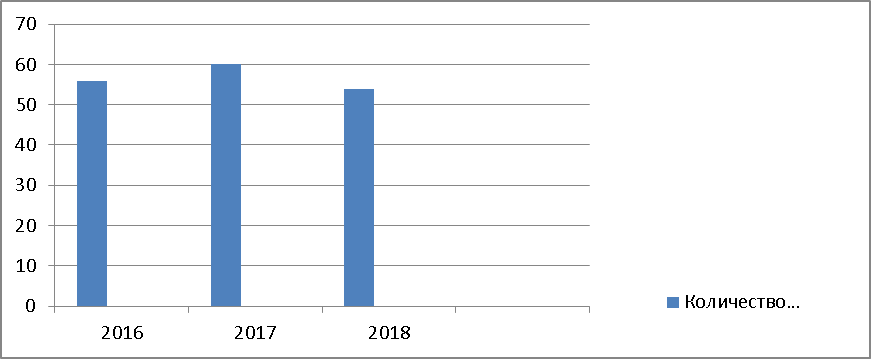 Обеспечение безбарьерного доступа инвалидов - приоритетная задача для всех органов исполнительной власти, органов местного самоуправления, учреждений и иных хозяйствующих субъектов края. Эта задача актуальна в рамках реализации Федерального закона от 3 мая 2012 года № 46-ФЗ «О ратификации конвенции о правах инвалидов». На территории Краснодарского края утверждена и реализуется программа «Доступная среда».По состоянию на 30 сентября 2018 года в 43 муниципальных образованиях края реализуется 174 программы, направленные на обустройство объектов социальной инфраструктуры для инвалидов.Фактически в 2018 году выделены средства на реализацию 133 программ в размере 103 млн. 662,8 тыс. рублей, в том числе из федерального 20 млн. 162,1 тыс. руб., из краевого 31 млн. 617,2 тыс. руб., из местных бюджетов 51 млн. 656,5 тыс. руб. и из внебюджетных источников - 227,0 тыс. руб.Еще одна острая проблема – обеспечение инвалидов техническими средствами реабилитации (далее – ТСР) в соответствии с индивидуальной программой реабилитации. В своих обращениях граждане жалуются на затягивание сроков предоставления ТСР, их качество, на волокиту с получением денежной компенсации в случае приобретения инвалидом этих средств самостоятельно, на сбои в работе органов системы социального страхования. Нередко инвалиды ждут их месяцами, а некоторые так и не получают. По данным ГУ Краснодарского регионального отделения Фонда социального страхования Российской Федерации, по состоянию на 01.10.2018 в рамках государственных контрактов, заключенных Краснодарским региональным отделением Фонда, техническими средствами реабилитации обеспечено 41305 граждан, из них:-участников ВОВ – 214;-инвалидов войны – 389;-ветеранов боевых действий – 84;-инвалидов – 37010;-детей-инвалидов - 3608.Всего за три квартала 2018 года в рамках государственных контрактов инвалидам предоставлено более 12 миллионов изделий. Необходимыми средствами реабилитации обеспечено 3.662 инвалида с нарушением слуха, 856 инвалидов с нарушением зрения, 4.656 инвалидов-колясочников.Действующим законодательством предусмотрено, что обеспечение инвалидов TCP осуществляется как путем непосредственного предоставления этих средств, так и путем выплаты денежной компенсации за самостоятельно приобретенные инвалидами TCP.Порядок выплаты компенсации за самостоятельно приобретенные инвалидам техническое средство реабилитации, включая порядок определения ее размера и порядок информирования граждан о размере указанной компенсации, утвержден приказом Минздравсоцразвития России от 31 января 2011 года № 57н.По состоянию на 01.10.2018 за самостоятельно приобретенные инвалидами технические средства реабилитации Краснодарским региональным отделением выплачена компенсация на общую сумму 345,3 млн. рублей.При этом с недостатками либо пробелами правового регулирования  возмещения компенсации за самостоятельно приобретенное ТСР Уполномоченному пришлось столкнуться в отчетном году.К Уполномоченному обратилась жительница г. Краснодара Е.С.О. с просьбой о содействии в получении денежной компенсации за кресло-коляску, приобретенную для дочери. Заявитель сообщила, что в июле 2017 года был поставлен диагноз, связанный с болезнью головного мозга. Самостоятельно передвигаться дочь не могла. Болезнь быстро прогрессировала. Срочно за свой счет была приобретена коляска. Заявитель подала все документы на выплату компенсации за самостоятельно приобретенную кресло-коляску   в филиал № 1 Краснодарского регионального отделения ФСС РФ. Было получено уведомление о постановке на учет для выплаты компенсации от 31.10.2017 г. На следующий день ребёнок умер. Через месяц, как положено по закону, заявитель обратилась в  филиал № 1 Краснодарского регионального отделения ФСС РФ по вопросу получения выплат, получила ответ, что представленные ею платежные документы оплате не подлежат, в связи с тем, что в соответствии со ст. 418 ГК РФ обязательства ФСС РФ прекращаются в связи со смертью инвалида.Анализ законодательства показал, что действительно обязательство прекращается со смертью кредитора, если исполнение предназначено лично для кредитора либо обязательство иным образом неразрывно связано с личностью кредитора. Фонд отказал в выплате компенсации в связи со смертью дочери заявителя. Вроде бы, все сделано по закону. Однако, право на получение компенсации за самостоятельно приобретенное техническое средство реабилитации возникает с момента его приобретения, независимо от обращения в уполномоченный орган. Инвалид лишается права требовать компенсации только в случае его отказа от обеспечения техническим средством реабилитации. Иных прямых указаний для отказа в выплате компенсации действующее законодательство Российской Федерации не содержит. При этом, учитывая положения п. 1 ст. 1183 ГК РФ, право на получение подлежавших выплате наследодателю денежных сумм, но не полученных им при жизни по какой-либо причине, принадлежит членам его семьи.Аналогичной позиции придерживается суд в своих решениях (Апелляционное определение СК по гражданским делам Московского областного суда от 16 мая 2016 г. по делу № 33-13096/2016). Таким образом, смерть дочери заявителя не может служить основанием для отказа в получении денежной компенсации, как наследнику, так как заявление было подано до ее смерти. Было получено уведомление от Фонда о постановке на учет для выплаты компенсации. Заявление не отзывалось. Выход один  - обращаться в суд. Еще одна проблема, о которой ранее говорил Уполномоченный в своих ежегодных докладах – обеспечение инвалидов путевками на санаторно-курортное лечение. Это право гарантировано ст. 6.2 Федерального  закона  от 17 июля 1999 года № 178-ФЗ «О государственной социальной помощи». Проблема возникла в 2004 году, с момента принятия Федерального закона от 22.09.2004 г. № 122-ФЗ, так называемого Закона «о монетизации льгот», которым была установлена замена основой части натуральных льгот ежемесячными денежными компенсациями. По данным ГУ Краснодарского регионального отделения Фонда социального страхования количество граждан, состоящих в очереди на получение санаторно-курортного лечения в 2018 году, составило более 30 тысяч человек. Выделенные бюджетные ассигнования позволили обеспечить санаторно-курортными путевками 7.748, что составит 24% от количества граждан, обратившихся с заявлениями о выделении путевок (в 2017 году - 25%). Т.е. в 2018 году только каждый четвертый инвалид в крае получит  необходимое лечение. Кроме того, по информации краевого отделения Всероссийского общества инвалидов (ВОИ), очередь на получение путевки составляет 3-4 года. Наблюдается тенденция отказа инвалидов от «соцпакета» на этот вид реабилитации. Местные организации ВОИ пытаются самостоятельно решать эти вопросы, приобретают курсовки по льготным ценам в санатории, профилактории, функционирующие на территории их муниципальных образований. Однако это не решает проблемы в целом.К сожалению, такая ситуация повторяется из года в год – денег на обеспечение санаторно-курортного лечения для инвалидов катастрофически не хватает. Очевидно, что назрела настоятельная необходимость пересмотра нормативов финансирования санаторно-курортного лечения на федеральном уровне.Кроме того, по мнению Уполномоченного,  в тех случаях, когда инвалид, при отсутствии путевок в органах социального обеспечения, приобрел путевку в других организациях за счет собственных средств, ему могла бы выплачиваться денежная компенсация. В Краснодарском крае получателями социальных выплат являются 1151,8 тыс. человек, а с членами семей - 3814,1 тыс. человек.Малоимущим одиноко проживающим гражданам (пенсионерам) и малоимущим семьям (в том числе в состав которых входят пенсионеры), имеющим среднемесячный доход ниже величины прожиточного минимума, оказывается государственная социальная помощь в виде социального пособия, которое назначается на 3 месяца в размере, не превышающем 3.000 рублей в месяц.Жителям края, имеющим право на меры социальной поддержки по оплате жилищно-коммунальных услуг в соответствии с федеральным и краевым      законодательством (в том числе ветеранам и инвалидам), на основании Законов Краснодарского края от 15 декабря 2004 года № 808-КЗ «О мерах социальной поддержки отдельных категорий жителей Краснодарского края» и от 28 июля 2006 года № 1070-КЗ «О компенсации жителям Краснодарского края расходов на оплату жилого помещения и коммунальных услуг» предоставляется 50-процентная денежная компенсация расходов на оплату жилого помещения и коммунальных услуг.За 9 месяцев 2018 года 796,7 тыс. человека получили указанную компенсацию на общую сумму 6 082 935,8 тыс. руб. Среднемесячный размер компенсации расходов на оплату жилищно-коммунальных услуг составил 809,66 руб.Одним из приоритетов социальной политики является предоставление субсидий на оплату жилого помещения и коммунальных услуг, предусмотренной постановлением Правительства Российской Федерации от 14 декабря 2005 года № 761 «О предоставлении субсидий на оплату жилого помещения и коммунальных услуг».Оплата жилья и коммунальных услуг в пределах региональных стандартов не должна превышать максимально допустимую долю собственных расходов семьи на оплату жилья и коммунальных услуг - 22 % совокупного дохода семьи (для многодетных семей - 15 %). Сумма превышения указанного размера компенсируется субсидией.За 9 месяцев 2018 года воспользовались правом на получение субсидии 61228 семей (в том числе ветераны, инвалиды, пожилые граждане) на сумму 745 269,8 тыс. руб. Средний размер субсидии на жилищно-коммунальные услуги составил 1310,7 руб. в месяц.Вместе с тем, вопросы остаются. Так, из обращений к Уполномоченному этой категории граждан видно, что при низкой пенсии они не всегда справляются с бременем оплаты жилищно-коммунальных услуг. Действительно, законодательство предусматривает для пенсионеров предоставление субсидий и компенсаций на оплату жилья и коммунальных услуг и освобождает от некоторых выплат в связи с достижением гражданами определенного возраста. Законом Краснодарского края от 25.07.2007 года № 1299-КЗ «О региональных стандартах оплаты жилого помещения и коммунальных услуг в Краснодарском крае» установлено, что проживающие на территории Краснодарского края граждане имеют право на получение субсидий на оплату жилья и коммунальных услуг, если их расходы на указанные цели превышают 22% от общего дохода семьи. Однако компенсации из краевого бюджета подлежит, в общем случае, не вся сумма превышения расходов над указанной долей доходов семьи, а та ее часть, которая не превышает расходы на оплату нормативной площади жилья и нормативного объема потребленных коммунальных услуг, оплачиваемых по нормативной стоимости.Иными словами, размер субсидии зависит не от фактически понесенных затрат на оплату жилищно-коммунальных услуг, а от установленного размера регионального стандарта стоимости жилищно-коммунальных услуг, используемого для расчета субсидии. Не все граждане понимают, в каких случаях и какая сумма компенсации им может быть предоставлена на оплату жилищно-коммунальных услуг.По просьбе Уполномоченного министерством труда и социального развития Краснодарского края была проведена проверка по обращению Б.А.С., в ходе которой отказ оказался правомерным. Так как размер региональных стандартов стоимости жилищно-коммунальных услуг для одиноко проживающих граждан в жилых помещениях на территории муниципального образования город Лабинск в месяцы межотопительного периода установлен в размере 2368,93 руб., а у Б.А.С. совокупный доход - 15195,03 руб., то расчет субсидии произведен в следующем порядке: 2368,93 руб. - 22 % х 15195,03 руб. = - 973,98 руб. (отрицательная величина субсидии). Учитывая, что размер субсидии составил отрицательную величину, право на субсидию в межотопительный период у Б.А.С. нет. По методике все верно. Если у гражданина, проживающего в Лабинском районе совокупный доход больше 10763,64, то субсидию он не получит.  При этом, совершенно неважно, сколько гражданин платит за жилищно-коммунальные услуги по квитанции. Как быть гражданам, у которых стоимость услуг составляет порой свыше 50% от суммы общего дохода?С учетом вышеизложенного, Уполномоченный предлагает, рассмотреть вопрос об изменении методики расчета субсидии на оплату жилого помещения и коммунальных услуг. Было бы справедливо, чтобы после оплаты коммунальных услуг, граждане получали бы субсидию, которая, как минимум, восполняла их ежемесячный бюджет до размера не меньше прожиточного минимума, установленного в крае.2.2.4.Право на образованиеСогласно ст. 43 Конституции РФ каждый имеет право на образование. Гарантируются общедоступность и бесплатность дошкольного, основного общего и среднего профессионального образования в государственных или муниципальных образовательных учреждениях и на предприятиях.В соответствии с Федеральным законом от 29.12.2012 № 273-ФЗ «Об образовании в Российской Федерации» одним из основополагающих принципов государственной политики и правового регулирования отношений в сфере образования является обеспечение права каждого человека на образование, недопустимость дискриминации в сфере образования. Следует отметить, что по результатам социологического опроса, проведенного в 2018 году Краснодарским краевым социологическим центром, 45,5% из числа опрошенных жителей края считают наиболее важным из основных гражданских прав и свобод - право на бесплатное образование.По данным министерства образования, науки и молодежной политики  Краснодарского края, в 2018 году в 1.537 образовательных организациях, реализующих программы дошкольного образования, находятся 275,6 тыс. детей. На 1 октября 2018 года за счет средств всех уровней бюджета организовано 2.872 новых дошкольных места (для детей до 3-х лет - 722 места), в том числе за счет развития вариативных форм - 785, оптимизации - 934, негосударственного сектора - 538 дополнительных мест. Доступность дошкольного образования для детей в возрасте от 0 до 7 лет на 1 октября 2018 года составила 97,2%, от 0 до 3 лет - 84,9%, от 3-х до 7 лет - 100%. В 2018 году число обращений к Уполномоченному, относящихся к группе образовательных прав, увеличилось на 20% по сравнению с 2017 годом. В основном, это обращения о содействии в реализации права на получение образования в дошкольных образовательных учреждениях края – 10 (80%) обращений, при этом 7 из них из г. Краснодара.Вот один из примеров. К Уполномоченному на личном приёме обратился житель Краснодара ветеран боевых действий, майор войск национальной гвардии РФ Ш.В.В. с просьбой оказать содействие в переводе его дочери Ш.О.В., 2015 г.р., из детского сада № 182  в  детский сад № 198.Ш.В.В. сообщил, что его старшая дочь посещает детский сад № 198, а младшая дочь получила направление в детский сад № 182. Указанные детские сады находятся на большом расстоянии друг от друга, что препятствует общению сестер, много времени тратится на дорогу. Он неоднократно обращался в  администрацию муниципального образования г. Краснодар с просьбой о переводе его младшей дочери в детский сад № 198. При этом, Ш.В.В. не просил новое место, а только альтернативный обмен. Ответы  были отрицательными - мест нет.Безусловно, буква закона формально соблюдена. Согласно действующему законодательству ветераны боевых действий за свои заслуги перед государством имеют право на социальные гарантии, установленные Федеральным законом от 27.05.1998 г. № 76-ФЗ «О статусе военнослужащих» и меры социальной поддержки, установленные Федеральным законом от 12.01.1995 г. № 5-ФЗ «О ветеранах». Но, к сожалению,  Федеральным законом от 29.12. 2012 г. №273-ФЗ «Об образовании в Российской Федерации» определено, что в приеме в государственную или муниципальную образовательную организацию может быть отказано по причине отсутствия в ней свободных мест. В итоге, это позволило должностным лицам администрации муниципального образования г. Краснодар принять решение, руководствуясь не справедливым и человечным отношением к заявителю и его аргументам, а только буквой закона. В целях содействия заявителю в решении проблемы, Уполномоченный трижды обращался в администрацию муниципального образования                     г. Краснодар с просьбой объективно подойти к рассмотрению обращения Ш.В.В. К сожалению, вопрос длительное время не решался, по причине обычной бюрократической волокиты со стороны отдельных должностных лиц муниципального образования г. Краснодар. Такой подход недопустим. Более того подобные факты, зачастую, становятся основанием для формирования негативного отношения общества к органам власти.Исчерпав доводы разумного убеждения, Уполномоченный обратился в комитет по вопросам науки, образования, культуры и делам семьи Законодательного Собрания Краснодарского края с просьбой оказать содействие в решении этого не самого сложного вопроса. Только после этого, вопрос был решен, и ребенку ветерана боевых действий было предоставлено место в детском саду. Уполномоченный выражает искреннюю благодарность председателю комитета по вопросам науки, образования, культуры и делам семьи Законодательного Собрания Краснодарского края В.В. Чернявскому.Следует отметить, что проблема с местами в дошкольном образовании существует не только в г. Краснодаре. Такие же обращения поступали из г. Сочи.Кроме того, к Уполномоченному обращались граждане по вопросу законности ограничения доступа родителей в здание образовательного учреждения.  Так, жительница Краснодара Т.Е.Н. сообщила, что её ребёнку 7 лет, и он обучается в муниципальном образовательном учреждении г. Краснодара. Охрана учреждения запрещает родителям проходить в здание школы для сопровождения ребенка в класс, а также ждать в коридоре учреждения окончания уроков. Такой порядок установлен директором учреждения. Анализ действующего законодательства показал, что ни Федеральный закон от 29.12.2012 г. № 273-ФЗ «Об образовании в Российской Федерации», ни иные нормативно-правовые акты не содержат прямой нормы, предоставляющей право беспрепятственного прохода родителей в здание образовательной организации (детского сада, школы, интерната и т.д.). В тоже время, родители обязаны соблюдать правила внутреннего распорядка организации и требования локальных нормативных актов, которые устанавливают режим занятий обучающихся, порядок регламентации образовательных отношений между образовательной организацией и обучающимися и (или) их родителями.Таким образом, вход родителей (и других родственников) может быть ограничен внутренними документами образовательного учреждения - например, уставом или положением учреждения. Вместе с тем, родители не лишены возможности посещения образовательной организации, при условии соблюдения ими правил внутреннего распорядка, утвержденных самой образовательной организацией, в том числе с учетом пропускного режима и установленного времени для общения с педагогами и руководством образовательного учреждения. Есть и другие проблемы. Например, инвалиды с нарушением слуха не всегда в достаточной мере владеют русским языком (письменным или устным), так как родной язык для них русский жестовый. А, по информации регионального отделения Всероссийского общества глухих, в Краснодарском крае в образовательных учреждениях среднего и высшего профессионального образования преподаватели не владеют жестовым языком, и, соответственно, дети с нарушением слуха не получают нужных знаний в полном объеме. Из-за проблем с образованием эта категория граждан в дальнейшем не может трудоустроиться. А в центрах занятости, как правило, предлагают  низкооплачиваемую и низкоквалифицированную работу.В тоже время работодатели даже на квотируемые рабочие места не принимают инвалидов с нарушением слуха, мотивируя тем, что не знают, как общаться с этой категорией граждан. Еще одна острая тема – инклюзивное образование для детей-инвалидов. К сожалению, в настоящее время остро не хватает средних образовательных учреждений, специальных (ресурсных) классов, в которых бы обучались дети с инвалидностью. Ресурсный класс - это специальная образовательная модель, позволяющая ученику сочетать, в зависимости от своих потребностей и возможностей, инклюзивное образование и индивидуальный подход к обучению.Такие классы работают не только в Москве, Санкт-Петербурге, но и в Воронеже, Белгороде, Ростове-на-Дону и других городах. Но, по мнению ряда экспертных организаций, их явно недостаточно, потому что общее число детей, например, с аутизмом в мире достигает уже 1% от всего числа детей на планете, и с улучшением качества диагностики их становится все больше.Необходимо отметить, что ценность инклюзивного образования состоит в общении со сверстниками, в формировании социальных навыков. Нахождение в коллективе типично развивающихся сверстников является терапевтическим само по себе.Уполномоченный считает важным обобщать информацию, поступающую от граждан, о существующих проблемах в системе образования, и доносить ее до органов власти с целью выработки путей решения.2.2.5.Право на жилище, благоприятные условия проживания и окружающую средуСтатья 40 Конституции Российской Федерации гласит: «каждый имеет право на жилище. Никто не может быть произвольно лишен жилища. Органы государственной власти и местного самоуправления должны поощрять жилищное строительство, создавать условия для осуществления права на жилище».Следует отметить, что в адрес Уполномоченного поступило 202 обращения, в том числе 35 коллективных, что на 9% меньше, чем в 2017 году – 222 обращения, и на 28% в 2016 году – 265 обращений.Все обращения можно разделить на:-75 обращений о несоблюдении права на жилище (предоставление жилья по договору социального найма гражданам, состоящим на учете в качестве нуждающихся в жилых помещениях, переселение из жилья, признанного в установленном порядке аварийным и т.д.), это на 10% меньше чем в 2017 г. и на 32 % меньше чем в 2016 г.;-72 обращения о несоблюдении прав потребителей при предоставлении жилищно-коммунальных услуг (подача электроэнергии, водо- и газоснабжение и т.д.), что на 33% больше, чем в 2017 г. и на 13% больше чем в 2016 г.;-40 обращений о нарушении права на благоприятные условия проживания (вопросы благоустройства улично-дорожной сети, организации автобусных остановок и т.д.), что на 46% меньше чем в 2017 г. и на 49% меньше, чем в 2016 г.;-6 обращений о несоблюдении норм градостроительства, что аналогично 2017 году и на 25% меньше, чем в 2016 г.;-9 обращений о нарушении права на благоприятную окружающую среду, что на 80% больше чем в 2017 г. и на 200 % больше чем в 2016 г. Согласно данным Краснодарского краевого социологического центра, проведенного в августе 2018 года, 17,4% опрошенных граждан волнуют жилищные проблемы. 17,8% опрошенных считают, что наиболее важными гражданскими правами, провозглашенными Конституцией РФ, является право на неприкосновенность собственности, а также жилища.Для сравнения, в 2016 году граждан, которых волновали проблемы с жильем, было 28,5%, а граждан, которые считали, что наиболее важными гражданскими правами для них являются право на неприкосновенность собственности и жилища, было 25,5 %.Следует обратить внимание, что в 2018 году были внесены изменения в  Жилищный кодекс Российской Федерации.Например, Федеральный закон от 29.07.2018 г. № 267-ФЗ, который вступает в силу с 01.01.2019 г., скорректировал нормативные акты, касающиеся обеспечения жильем детей-сирот, детей без попечения родителей, лиц из их числа (далее - сироты).Согласно поправкам законные представители смогут подавать заявления о включении сирот в список на получение жилья. Органы опеки и попечительства смогут включать сирот в список, если заявления не были поданы. Сироты, которые не были включены в список до совершеннолетия или до приобретения ими полной дееспособности, смогут в любое время самостоятельно обращаться с заявлением о включении в список.Единый порядок формирования списка и форму заявления установит Правительство РФ. В Законе указаны дополнительные случаи, когда сироты исключаются из списка, например, прекращение у сироты российского гражданства.Договор найма специализированного жилья, предоставляемого сиротам, теперь можно будет неоднократно заключать на новый 5-летний срок (ранее он заключался на новый 5-летний срок не более 1 раза).Если совместное проживание ребенка с лишенными в его отношении родительских прав гражданами, иными лицами, нарушает его права и законные интересы, то с требованием о принудительном обмене предоставленного по соцнайму жилья смогут обратиться в суд законные представители ребенка, орган опеки и попечительства либо прокурор. Уточнен порядок выселения лишенных родительских прав граждан, если их совместное проживание с детьми признано судом невозможным. Прописаны условия выселения сирот при неисполнении ими обязательств по договору найма специализированного жилого помещения.Ранее граждане, которые относятся к этим категориям, не знали, куда и в каком порядке необходимо было обращаться для постановки на учет в качестве нуждающихся в жилых помещениях. Так, например, к Уполномоченному обратилась И.О.Н., которая в своем обращении указала, что она относилась к категории лиц из числа детей-сирот и детей, оставшихся без попечения родителей. Сейчас ей уже 40 лет, но до настоящего момента жильем она не обеспечена и для постановки на учет в качестве нуждающихся в жилых помещениях надлежащим образом не обращалась. Уполномоченный разъяснил, что в этой ситуации необходимо руководствоваться Федеральным законом от 21.12.1996 г. №159-ФЗ «О дополнительных гарантиях по социальной поддержке детей-сирот и детей, оставшихся без попечения родителей»,  По заявлению в письменной форме лиц, указанных выше и достигших возраста 18 лет, жилые помещения предоставляются им по окончании срока пребывания в образовательных организациях, учреждениях социального обслуживания населения, учреждениях системы здравоохранения и иных учреждениях, создаваемых в установленном законом порядке для детей-сирот и детей, оставшихся без попечения родителей, а также по завершении получения профессионального образования, либо окончании прохождения военной службы по призыву, либо окончании отбывания наказания в исправительных учреждениях.На основании этих заявлений, орган исполнительной власти субъекта Российской Федерации формирует список. В список включаются лица, указанные выше и достигшие возраста 14 лет. Право на обеспечение жилыми помещениями по основаниям и в порядке, которые предусмотрены законодательством, сохраняется за лицами, которые относились к указанным выше категориям до фактического обеспечения их жилыми помещениями.В случае пропуска сроков подачи заявления, в соответствии с Законом Краснодарского края от 03.06.2009 г. №1748-КЗ «Об обеспечении дополнительных гарантий прав на имущество и жилое помещение детей-сирот и детей, оставшихся без попечения родителей, в Краснодарском крае», граждане вправе обратиться в суд с исковым заявлением о признании за ними права на обеспечение жилым помещением.Поступают обращения и от инвалидов, нуждающихся в жилых помещениях.К Уполномоченному обратился инвалид с детства 1 группы Н.В.В., который состоит на учете граждан в качестве нуждающихся в жилых помещениях в городе Краснодаре с 15.11.2017 года по общему списку под номером 21.232, а в списке граждан страдающих тяжелыми формами хронических заболеваний под номером 122. Заявитель неоднократно обращался в администрацию города Краснодара по вопросу внеочередного получения жилого помещения. Просил оказать содействие в получении жилья.По данному вопросу Уполномоченный обратился в администрацию муниципального образования город Краснодар. Из поступившего ответа следовало, что «в муниципальном образовании город Краснодар на учете граждан в качестве нуждающихся в жилых помещениях по списку граждан муниципальной подведомственности состоит 21.233 семьи, в том числе по списку граждан, страдающих тяжелыми формами хронических заболеваний, при котором невозможно совместное проживание граждан в одной квартире, состоит 122 человека. Первоочередники по указанным спискам состоят на учете с 30.06.1967 года и 29.08.2006 года соответственно». Также было сообщено, что для удовлетворения просьбы заявителя о получении жилья вне очереди в настоящее время у администрации оснований нет. Получается, что с 1967 года первоочередники до сих пор не обеспечены жильем! Другой пример необеспечения жильем инвалида. В адрес Уполномоченного в июне 2018 г. из ст. Нижнебаканской Крымского района поступило обращение инвалида с детства по зрению Г.О.Н. по вопросу предоставления жилья.Заявитель сообщила, что ее домовладение пострадало в 2012 году во время наводнения. В 2017 году ее жилье было признано непригодным для проживания и заявитель вместе с семьей была поставлена на учет в качестве нуждающихся в жилых помещениях. Постановлением администрации муниципального образования Крымский район 01.03.2018 г. за Г.О.Н. и членами ее семьи признано право внеочередного получения жилья. Однако, жильем она не обеспечена.По данному вопросу Уполномоченный обратился в администрацию муниципального образования Крымский район.Из ответа следовало, что на территории муниципального образования Крымский район действует программа «Обеспечение жильем молодых семей» государственной программы РФ «Обеспечение доступным и комфортным жильем и коммунальными услугами граждан Российской Федерации». Но у Г.О.Н. нет никаких дополнительных финансовых средств, кредит она взять не может, так как проживает на одну пенсию по инвалидности. Конечно же, ни заявитель, ни Уполномоченный не могли согласиться с подобным ответом администрации.По данному вопросу Уполномоченный обратился в Крымскую межрайонную прокуратуру с просьбой инициировать проверку на предмет бездействия администрации муниципального образования Крымский район. Из полученного ответа следовало, что «в связи с тем, что до настоящего времени лица, имеющие право на внеочередное обеспечение жильем, им не обеспечены, главе муниципального образования Крымский район внесено представление об устранении нарушений закона». По-прежнему остается актуальной проблема отключения электроэнергии в садовых товариществах. Она носит системный характер. С такой проблемой сталкиваются жители СНТ во всех муниципальных образованиях.В качестве примера можно привести следующее коллективное обращение. Так, к Уполномоченному поступило коллективное обращение от жителей СНТ «Золотой гребешок» г. Сочи об отключении электроэнергии в 500 домах.Из обращения следовало, что граждане добросовестно осуществляют оплату за электроэнергию, тем не менее, подачу электроэнергии прекратили. В результате жители, среди которых дети и пожилые люди, лишились нормальных условий проживания. По данному вопросу Уполномоченный обратился в администрацию муниципального образования г. Сочи. В поступившем ответе сообщалось, что проведена рабочая встреча с участием главы администрации Нижнешиловского сельского округа, депутата Городского Собрания, ПАО «ТНС энерго Кубань» и представителями СНТ. По итогам встречи электроэнергия была восстановлена.Данная проблема является системной и, по мнению Уполномоченного, требует всестороннего изучения и проработки.           Прежде чем перейти к обращениям о нарушении экологических прав,  следует отметить, что по данным Краснодарского краевого социологического центра 16,2% опрошенных граждан считают, что наиболее важным правом, провозглашенным Конституцией РФ, является право на благоприятную окружающую среду (для сравнения, в 2016 году таких граждан было 19,8%). В 2018 году к Уполномоченному поступали обращения о нарушении экологических прав.            Так, например, В.И.Г. сообщил, что по соседству с жилыми домами садового товарищества «Восход» в г. Сочи, ООО «УК «Чистый Сервис» организовало свалку отходов. По данному вопросу граждане обращались в различные инстанции, однако результата это не принесло. После изучения всех материалов, Уполномоченный направил письмо с просьбой инициировать проверку по факту нарушения экологического законодательства в Сочинскую межрайонную природоохранную прокуратуру, министерство природных ресурсов Краснодарского края и Управление Росприроднадзора по Краснодарскому краю и Республике Адыгея.Из полученных ответов стало известно, что решением Центрального районного суда г. Сочи удовлетворены исковые требования прокуратуры г. Сочи о запрете ООО «УК «Чистый Сервис», а также иным физическим и юридическим лицам эксплуатировать производственный крытый ангар для размещения отходов.Накопленные отходы с территории площадки и ангара вывезены в полном объеме. Завоз отходов не осуществляется. Данный вопрос находится на постоянном контроле органов прокуратуры. Также сообщено, что за допущенные нарушения виновные лица привлечены к административной ответственности.           Другой пример - это обращение жителей Северского района о бывших складах ФБУЗ «Центр гигиены и эпидемиологии в Краснодарском крае».             Инициативная группа ст. Северской сообщила, что в непосредственной близости к Дому творчества детей и подростков расположены бывшие склады «Центра гигиены и эпидемиологии в Краснодарском крае». Склады находятся в аварийном состоянии. С их территории исходит резкий химический запах. По данному вопросу Уполномоченный незамедлительно обратился к собственнику складов – ФКУ «Главное бюро медико-социальной экспертизы по Краснодарскому краю» министерства труда и социальной защиты Российской Федерации с целью проведения проверки по фактам указанным в обращении.В ответ ФКУ «Главное бюро медико-социальной экспертизы сообщило, что в настоящее время решается спорный вопрос в отношении границ земельного участка. После решения данного вопроса, а также при выделении соответствующего финансирования Минтруда России начнутся ремонтные работы, и будет осуществлено ограждение территории.2.2.6.Право на трудВ соответствии со статьей 37 Конституции Российской Федерации каждый имеет право на труд.По данным министерства труда и социального развития Краснодарского края, в 2018 году ситуация на рынке труда Краснодарского края была стабильной. Согласно данным опроса, проведенного в августе 2018 года Краснодарским краевым социологическим центром, 44,3% из числа опрошенных, считают наиболее важным из основных гражданских прав и свобод - право на труд и его справедливую оплату.С начала 2018 года за содействием в трудоустройстве обратились 130,5 тыс. граждан, что на 4,4% меньше. Из них признаны безработными 23.9 тыс. человек, это на 4,4% меньше, чем за аналогичный период прошлого года.За январь-сентябрь 2018 года трудоустроено 97,6 тыс. человек, что составляет 74,8% от численности всех граждан, обратившихся за содействием в поиске работы.Численность зарегистрированных безработных на 1 октября 2018 года составила 12.3 тыс. человек. Уровень регистрируемой безработицы по состоянию на 1 октября 2018 года - 0,4%. В среднем по России - 0,9%, по ЮФО - 0,6%.Следует отметить, что минимальная величина пособия по безработице с 2009 года установлена в размере 850 рублей, а максимальная – 4.900 рублей.По данным Управления Федеральной службы государственной статистики по Краснодарскому краю и Республике Адыгея среднемесячная начисленная заработная плата работников организаций в сентябре 2018 г. в крае составила 33.537 рублей. По сравнению с августом 2018 г. она увеличилась на 0,8%, с сентябрем 2017 г. – увеличилась на 10,0%.В январе-октябре 2018г. денежные доходы населения составили 1848,0 млрд. рублей, что больше по сравнению с январем-октябрем 2017 г. на 2,9%, денежные расходы населения увеличились на 2,1% и составили 1898,7 млрд. рублей. В результате, денежные расходы населения превысили доходы на 50,7 млрд. рублей.По-прежнему, одной из основных проблем соблюдения трудовых прав граждан в крае является несвоевременная выплата заработной платы. Просроченная задолженность по заработной плате на 1 ноября 2018 г. составила 51,7 млн. рублей и по сравнению с 1 октября 2018 г. увеличилась на 9,8 млн. рублей (на 23,5%).Согласно данным прокуратуры Краснодарского края, только в 1 квартале текущего года органами прокуратуры выявлено порядка 2 тыс. нарушений закона в указанной сфере. В целях устранения и предупреждения  прокурорами было принято свыше 900 различных мер реагирования, в том числе привлечено к дисциплинарной и административной ответственности более 100 виновных лиц, возбуждено 3 уголовных дела по фактам невыплаты заработной платы.Количество жалоб на нарушения трудовых прав граждан, поступивших к Уполномоченному по правам человека в 2018 году, по сравнению с предыдущими годами, не изменилось. На 01.11.2018 г. поступило – 32 обращения (на аналогичную дату 2017 г. – 31 , 2016 г. - 35, в 2015 г. - 37, в 2014 г.  – 22). Диаграмма 2.2.6 . Количество обращений по вопросам нарушений в сфере трудового законодательства в 2014-2018 гг.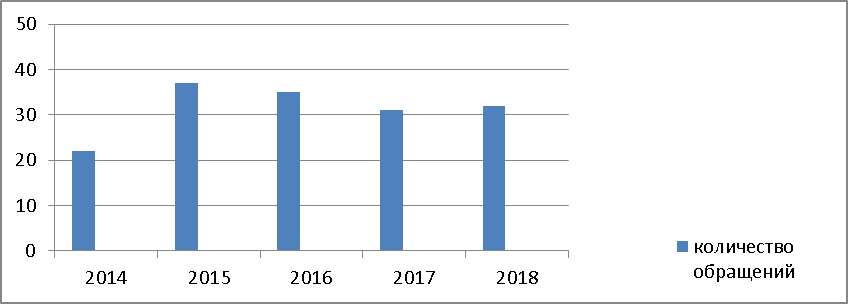 Анализ поступивших обращений граждан по вопросам нарушения трудового законодательства и иных нормативных правовых актов, позволяет выявить наиболее актуальные вопросы.К их числу относятся: невыплата заработной платы – 10 (31%); увольнение (расторжения трудового договора) – 11 (34%); трудоустройство – 6 (18%). Кроме того, более 100 граждан обратились в аппарат Уполномоченного по вопросам трудового законодательства по телефону.Часто к Уполномоченному обращались граждане, которые оформили с работодателем договоры гражданско-правового характера. К гражданско-правовым договорам относятся: договор подряда, договор возмездного оказания услуг и др. Однако, гражданско-правовые отношения регулируются нормами Гражданского кодекса Российской Федерации, в то время как трудовые отношения – Трудовым кодексом Российской Федерации, которым установлены гарантии для работников (отпуска, оплата больничных и т.п.).Зачастую для признания гражданско-правового договора трудовым необходимо обращаться в суд.По такому вопросу обратилась жительница города Краснодара Т.Г.Н., которая сообщила, что в поисках работы обратилась в социологическую службу, где ей предложили работу - проводить анкетирование граждан. Более трех месяцев она выполняла порученную ей работу, за что ежемесячно получала зарплату. В апреле она заболела и об этом сообщила работодателю, который разъяснил ей, что с ней заключен гражданско-правовой договор, и на неё не распространяются гарантии, предусмотренные трудовым законодательством (отпуска, больничные и т.п.). Отчасти работодатель прав. Для реализации возможности признания гражданско-правового договора трудовым необходимы обращение заинтересованного лица исключительно в судебные органы с соответствующим исковым требованием и представление доказательств, свидетельствующих в пользу фактического наличия трудовых правоотношений.Практический смысл подачи такого иска сводится к тому, что такое судебное решение может иметь для работника преюдициальный характер в части получения различных социальных гарантий и компенсаций (предоставления ежегодного оплачиваемого отпуска, зачета времени работы в трудовой стаж, подтверждения необходимости уплаты работодателем страховых взносов и т.п.).Заявителю предложено обратиться в суд, а также разъяснено, что если в ходе судебного разбирательства будет установлено, что договором фактически регулируются трудовые отношения между ней и работодателем, то к таким отношениям в силу ч. 4 ст. 11 ТК РФ будут применяться положения трудового законодательства.Право на обращение с иском в суд может быть реализовано гражданином самостоятельно либо через представителя. Работник вправе также подать жалобу в органы прокуратуры, которые наделены полномочиями по обращению в суд с исками в защиту трудовых прав граждан.По информации прокуратуры Краснодарского края, на 6 декабря 2018 года удовлетворено более 3 тысяч исков. По требованиям прокуроров судами в пользу работников взыскана задолженность по оплате труда на сумму свыше 100 миллионов рублей. Прокурорами предъявлены в суд иски об обязании работодателей провести специальную оценку условий труда, внести в трудовые книжки работников записи о выполняемой работе, предоставить в органы службы занятости информацию о наличии вакансий, о взыскании с работодателей страховых взносов, процентов за задержку выплаты заработной платы, компенсации морального вреда и др.Следующий вопрос – это трудоустройство граждан без оформления трудовых отношений. С жалобой на нарушение трудового законодательства обратился инвалид 2 группы С.Л.Ю. Заявительница сообщила, что при увольнении работодатель отказался производить полный расчет,  заявив, что при приеме на работу с ней не был заключен письменный договор, а трудовая книжка не оформлялась, поэтому выплат она не получит. Заявительница обратилась в государственную трудовую инспекцию Краснодарского края (далее – ГТИ) и прокуратуру. Безрезультатно. Прокуратура также отправила на рассмотрение в ГТИ. Ответов нет более трех месяцев. Уполномоченный обратился к руководителю ГТИ. Поступил ответ о том, что в связи с отсутствием надлежащего оформления трудовых отношений определить наличие или отсутствия перед С.Л.Ю. задолженности по причитающимся ей выплатам не представляется возможным. Уполномоченный разъяснил заявителю порядок обращения в суд.Вот и получается, что все негативные правовые последствия работник ощущает только после увольнения. Единственным способом защиты прав в такой ситуации является обращение в суд.Одна из проблем, с которой обращались граждане в 2018 г., связана с нарушением права граждан, имеющих ограничения по состоянию здоровья.Так, к Уполномоченному обратился инвалид с детства 3 группы Л.В.Ю., который сообщил, что закончил Красноярский колледж по специальности «Почтовая связь». Он обратился в отдел кадров  филиала ФГУП «Почта России». Ему была предложена вакансия сортировщика в отделении Почтовой связи № 90. Однако, директор отделения предложил первых два месяца поработать почтальоном. В свою очередь, заявитель сообщил, что он инвалид и не может выполнять такую работу и попросил сообщить причину отказа в письменной форме. Ответ ему не дали, чем нарушили закон.Руководствуясь ст. 23.12. КоАП РФ Уполномоченный направил обращение Л.В.Ю. в ГТИ. для рассмотрения и принятия мер. Однако, ГТИ рекомендовало заявителю обжаловать отказ в заключение договора в судебном порядке.Особой проблемой защиты права на свободный труд, по мнению Уполномоченного, является формальный подход государственных органов призванных обеспечить выполнение действующего законодательства. Имеют место факты пренебрежительного отношения сотрудников Государственной инспекции труда в Краснодарском крае к обращениям граждан. В 2018 году Уполномоченный неоднократно обращался в Государственную инспекцию труда в Краснодарском крае по вопросам нарушения трудовых прав граждан. К сожалению, ни на одно из них не было получено ответа о том, что права граждан были восстановлены. Как правило, это были разъяснения и рекомендации.Пример - жалоба гражданина Д.Е.М. на нарушение работодателем его трудовых прав, которая была направлена Уполномоченным на имя руководителя ГТИ с просьбой проверить факты, изложенные в жалобе. Несмотря на то, что заявитель сообщал о грубых нарушениях трудового законодательства, требовавших безотлагательного реагирования со стороны указанного государственного органа, его жалоба оставлена без удовлетворения, в связи с тем, что Д.Е.М. неверно указал наименование организации - работодателя. Другой пример.К Уполномоченному обратилась К.В.И. на нарушение работодателем её трудовых прав, которая была направлена Уполномоченным в ГТИ, которая сообщила заявителю К.В.И., что проверка в отношении организации-работодателя, нарушившей её трудовые права, не может быть проведена, так как, электронная жалоба  поступила в инспекцию «не с использованием средств информационно-коммуникационных технологий, предусматривающих обязательную авторизацию заявителя в единой идентификации и аутентификации. Действительно, в соответствии с ч. 3 ст. 10 Федерального закона от 26.12.2008 г. № 294-ФЗ «О защите прав юридических лиц и индивидуальных предпринимателей при осуществлении государственного контроля (надзора) и муниципального контроля», обращения и заявления, не позволяющие установить лицо, не могут служить основанием для проведения внеплановой проверки. Однако, жалобу К.В.И. подала на официальном сайте Уполномоченного, при этом выполнив все требования к подаче обращения (Ф.И.О., почтовый адрес, номер сотового телефона). Кроме того, это не является основанием для отказа проведения административного расследования и установлению факта совершения работодателем   административного правонарушения, фиксирование всех его обстоятельств и  привлечение  работодателя к административной  ответственности (ст.  28.7 КоАП РФ). Очевидно, что это пример классического бюрократизма.Особое внимание Уполномоченного было обращено на выполнение законодательства в сфере улучшения положения инвалидов на рынке труда. В регионе 449,3 тыс. инвалидов (на 01.01.2018 г.). По данным министерства труда и социального развития Краснодарского края, в центры занятости населения края в период с января по сентябрь текущего года обратились в целях поиска подходящей работы 3.774 инвалида, из которых трудоустроены 49,0%. Кроме того, на временные и общественные работы трудоустроены 564 инвалида. Были направлены на профессиональное обучение 162 инвалида. В 2018 году депутаты Законодательного Собрания Краснодарского края рассмотрели и приняли изменения в ряд законов, которые будут способствовать реализации трудовых прав граждан с ограниченными возможностями.  В частности, центрам занятости населения предоставляется право вносить предложения об организациях, в отношении которых вводятся квоты для трудоустройства лиц, испытывающих трудности в поиске работы, в том числе инвалидов, установлен государственный контроль за соблюдением  прав инвалидов в части транспортных перевозок легковыми такси. Несмотря на меры социальной поддержки, закрепленные законодательством, лица, имеющие ограниченные возможности здоровья, и в первую очередь молодые люди (согласно классификации Всемирной организации здравоохранения в возрасте от 18 до 44 лет), по-прежнему, сталкивается с наибольшими проблемами при трудоустройстве.По данным отделения Пенсионного фонда Российской Федерации по Краснодарскому краю, в регионе 55,0 тыс. молодых инвалидов. Численность несовершеннолетних инвалидов составляет 21,4 тыс. человек.В 2018 году в крае принята региональная программа «Сопровождение инвалидов молодого возраста при получении ими профессионального образования и содействия в последующем трудоустройстве» на 2018 - 2021 годы. Цель программы повышение уровня конкурентоспособности на рынке труда и сохранение мотивации к трудовой деятельности инвалидов молодого возраста. Вместе с тем, следует отметить, что услуги в рамках программ государственной поддержки малого и среднего предпринимательства, инвалиды получают на общих основаниях. Может быть по этому, за 9 месяцев 2018 года, только 12 инвалидов смогли воспользоваться финансовой помощью государства на открытие собственного дела.Комплексных специальных краевых целевых программ по поддержке предпринимательской деятельности инвалидов в Краснодарском крае нет. Об этой проблеме Уполномоченный говорил в своих предыдущих докладах.Уполномоченный полагает, что вопрос оказания помощи и финансовой государственной поддержки для организации предпринимательской деятельности инвалидов может быть решен путем принятия специальных программ для инвалидов – особо нуждающихся в социальной защите и испытывающих трудности в поиске работы, в том числе в организации и развитии собственного бизнеса.Глава 3. Основные направления деятельности Уполномоченного по правам человека в Краснодарском крае3.1.Взаимодействие с органами государственной власти, правоохранительными органамиСледует отметить, что в течение последних нескольких лет сложились плодотворные, конструктивные отношения с органами государственной власти и правоохранительными органами. Такое эффективное взаимодействие способствует решению проблем граждан, восстановлению их нарушенных прав.Одной из актуальных социальных проблем является лекарственное обеспечение льготных категорий граждан, пенсионеров, инвалидов. Данная тема обсуждалась на круглом столе, организованном комитетом Законодательного Собрания Краснодарского края по вопросам здравоохранения и социальной защиты населения.В работе круглого стола приняли участие представители органов государственной власти и местного самоуправления, депутатского корпуса, медицинских учреждений, территориального фонда обязательного медицинского страхования Краснодарского края.Очевидно, что лекарственное обеспечение льготных категорий граждан – это острая тема, требующая самого пристального внимания и тщательного анализа. По информации краевого министерства здравоохранения в настоящее время на территории края проживает 889.332 человека, имеющих право на бесплатное лекарственное обеспечение за счет средств краевого бюджета, и 146.824 человека – за счет федерального бюджета.К сожалению, физическое состояние и без того сильно осложняет жизнь этих людей, мешает полноценному участию в жизни общества. Поэтому доступность бесплатных лекарственных препаратов для них является жизненно важной.В последнее время эта проблема становится все более актуальной. Существующая система имеет ряд проблемных зон – это и  недостаточность объемов финансирования, и отсутствие четкой организации процесса закупок, поставок и отпуска льготных лекарств, и отказы в выдаче рецептов, и многое другое.Участники круглого стола отметили, что действующая система не позволяет своевременно, в полном объёме обеспечить всех льготников лекарственными препаратами и эту ситуацию нужно менять в корне.По итогам обсуждения были выработаны предложения по совершенствованию лекарственного обеспечения, которые направлены в Государственную Думу РФ.Еще одним важным направлением работы Уполномоченного является взаимодействие с правоохранительными органами Краснодарского края.Продолжилось эффективное сотрудничество с прокуратурой Краснодарского края по надзору за соблюдением законов в исправительных учреждениях Краснодарского края.Совместные проверки соблюдения законодательства РФ в исправительных учреждениях являются одной из форм такого взаимодействия. В ходе проверок осматривались территория и помещения учреждений, проверялись социально-бытовые условия содержания подозреваемых, обвиняемых и осужденных, с ними проводились беседы, принимались жалобы.В 2018 году были проверены исправительные колонии в Апшеронске и Хадыженске, а также женская исправительная колония в поселке Двубратском (Усть-Лабинский район). В ходе проверки особое внимание было уделено дому ребенка, оборудованию его помещений, организации питания, обеспечение ухода за детьми и соблюдение санитарно-гигиенического режима.Взаимодействие с органами прокуратуры осуществляется также и на площадке различных совещаний, семинаров и форумов. Например, межведомственное совещание, состоявшееся в апреле 2018 г., было посвящено исполнению законодательства о медико-санитарном обеспечении осужденных к лишению свободы и лиц, заключенных под стражу.Собравшиеся обсудили вопросы, связанные с соблюдением прав подозреваемых, обвиняемых и осужденных, получением квалифицированной медицинской помощи лицами, содержащимися в учреждениях уголовно-исполнительной системы, освобождением от отбывания наказания в связи с болезнью.По итогам совещания было принято решение об усилении контроля за исполнением законодательства о медико-санитарном обеспечении осужденных и лиц, заключенных под стражу.Следует также отметить, что прокуратура Краснодарского края стремится к диалогу с институтами гражданского общества. Постоянными становятся такие формы взаимодействия, как общественный форум «Диалог с прокурором», который состоялся в октябре 2018 года.Участники форума обсудили взаимодействие общественности с органами прокуратуры. Также были затронуты вопросы, связанные с выделением земельных участков многодетным семьям, противодействию наркомании, профилактикой негативных явлений в молодежной среде.По итогам форума его участники приняли решение о продолжении практики подобных встреч.Следует отметить плодотворное взаимодействие Уполномоченного с УФСИН России по Краснодарскому краю. В разных форматах – на заседании коллегии УФСИН России по Краснодарскому краю, круглых столах – обсуждались актуальные вопросы медико-санитарного обеспечения осужденных, ресоциализации граждан, освободившихся из мест лишения свободы, расширения производственной деятельности и увеличения трудовой занятости, работы подразделений охраны и конвоирования, профилактики преступлений и правонарушений, соблюдении прав задержанных, осужденных и лиц, содержащихся под стражей.Эти проблемы не только обсуждались, но и были предметом пристального внимания Уполномоченного. Так, в марте 2018 года Уполномоченный, наблюдая за ходом выборов Президента Российской Федерации, посетил избирательный участок СИЗО-1 города Краснодара, где проследил за соблюдением избирательных прав подозреваемых, обвиняемых и подследственных.По мнению Уполномоченного, процедура голосования прошла в рамках законодательства, а управление ФСИН России по Краснодарскому краю реализацию избирательного права данных категорий граждан обеспечило.Следует остановиться и на посещении центра временного содержания иностранных граждан (ЦВСИГ), расположенного в Гулькевичском районе. В центре содержатся граждане и лица без гражданства, которые ожидают депортации за пределы Российской Федерации.Среди этой категории лиц в центре также находились женщины и дети, которые нуждались в предметах первой необходимости. Уполномоченный обратился к общественным организациям с просьбой оказать помощь. На этот призыв откликнулась благотворительная организация «Синяя птица».В результате, в центр временного содержания иностранных граждан Уполномоченный совместно с генеральным директором благотворительной организации «Синяя птица» Алиной Скворцовой передали детское питание, игрушки, книги, бытовую технику, а также предметы личной гигиены. Кроме того, с администрацией учреждения была достигнута договоренность о создании детской комнаты.3.2.Взаимодействие с институтами гражданского обществаВажное значение Уполномоченный придает взаимодействию с некоммерческими организациями, которые являются основой гражданского общества.В 2018 году в рамках взаимодействия с НКО пристальное внимание было уделено общественному контролю на выборах Президента РФ. Эта проблематика обсуждалась на различных мероприятиях. Например, на межрегиональном семинаре «Организация работы общественных наблюдателей на выборах Президента Российской Федерации в 2018 году», который проводился по инициативе Общественной палаты Краснодарского края.В работе семинара приняли участие представители Общественных палат и избирательных комиссий Южного и Северо-Кавказского федеральных округов, председатели общественных палат муниципальных образований Краснодарского края.Участники семинара обсудили вопросы организации общественного наблюдения на выборах, работу по формированию корпуса наблюдателей на выборах Президента РФ и их обучению.По итогам мероприятия было подписано соглашение о взаимодействии между Общественной палатой Краснодарского края и общественными организациями.Этой же теме была посвящена встреча Уполномоченного и сопредседателя Ассоциации по защите избирательных прав граждан «Гражданский контроль», члена Совета при Президенте Российской Федерации по развитию гражданского общества и правам человека Александра Брода. Они обсудили вопросы взаимодействия в ходе организации и проведения выборов Президента РФ, подготовки общественных наблюдателей.Обеспечению реализации и защиты избирательных прав граждан при подготовке и проведении выборов Президента РФ был посвящен и круглый стол в избирательной комиссии Краснодарского края, в работе которого принял участие Уполномоченный.Представители общественных организаций, экспертного и научного сообщества, средств массовой информации обсуждали вопросы подготовки и проведения выборов Президента РФ, организации общественного контроля и обучения общественных наблюдателей, а также обеспечение защиты избирательных прав граждан.По итогам мероприятия было подписано соглашение об открытии Объединенного штаба общественного наблюдения на территории Краснодарского края за выборами Президента РФ, а также принят ряд обращений об обеспечении защиты избирательных прав граждан к органам власти и правоохранительным органам.В преддверии выборов Президента РФ Уполномоченный принял участие в обучающем семинаре для членов участковых избирательных комиссий, наблюдателей, представителей политических партий и иных участников избирательного процесса по вопросам подготовки и проведения выборов Президента РФ. Мероприятие было организовано избирательной комиссией Краснодарского края.В семинаре, проходившем в режиме видеоконференцсвязи, приняло участие около трех тысяч организаторов выборов Краснодарского края. Также на мероприятии присутствовали члены Объединенного штаба общественного наблюдения за выборами, международный наблюдатель от ОБСЕ Трон Хюсби.Участники обучающего мероприятия прослушали лекции о порядке голосования избирателей на выборах Президента России, о взаимодействии членов участковых избирательных комиссий с наблюдателями, представителями средств массовой информации и иными участниками избирательного процесса. Особое внимание было уделено вопросу подсчета голосов избирателей и составления протокола об итогах голосования участковой избирательной комиссией. Завершился семинар демонстрацией процедуры подсчета голосов членами участковой избирательной комиссии.Еще одно важное направление взаимодействия – развитие волонтерского движения и института медиации.Вопросам волонтерского движения был посвящен круглый стол «Волонтерство: результаты, проблемы, перспективы расширения взаимодействия», который был проведен по инициативе Кубанского государственного университета и Совета при главе администрации (губернаторе) Краснодарского края по развитию гражданского общества и правам человека.В мероприятии приняли участие представители волонтерских центров ведущих вузов Кубани, органов государственной власти и местного самоуправления, некоммерческих организаций, научного сообщества.Участники круглого стола обсудили вопросы развития волонтерского движения в Краснодарском крае, поделились новыми практиками, рассказали о проведённых акциях и мероприятиях.В ходе работы круглого стола также состоялась презентация результатов социологического исследования о волонтерском движении в Краснодарском крае.Что касается медиации, то это сравнительно новый институт для Кубани, однако он развивается довольно динамично. Достаточно сказать, что в 2017 году автономная некоммерческая организация «Центр переговоров и урегулирования споров (медиации)» стала победителем конкурса президентских грантов с проектом «Миру быть! Медиация при разрешении семейных конфликтов».Уполномоченный провел встречу с руководителем организации, которая рассказала о деятельности центра, его целях и задачах, реализуемых проектах в области медиации. По мнению Уполномоченного, медиация востребована в современном обществе и имеет перспективы дальнейшего развития. По итогам встречи было подписано соглашение о взаимодействии и сотрудничестве между Уполномоченным и данным центром.Следует также отметить, что в фокусе внимания Уполномоченного были вопросы развития гражданского общества, которые постоянно обсуждались и на заседаниях экспертного совета при Уполномоченном, и на заседаниях Клуба гражданских активистов Кубани, и на других мероприятиях.Хотелось бы сказать и о взаимодействии с краевой общественной наблюдательной комиссией (ОНК). Члены ОНК совместно с Уполномоченным постоянно участвовали в проверках соблюдения прав граждан, содержащихся в местах принудительного содержания граждан.На заседаниях ОНК обсуждались проблемы реализации Федерального закона от 10 июня 2008 г. №76-ФЗ «Об общественном контроле за обеспечением прав человека в местах принудительного содержания и о содействии лицам, находящимся в местах принудительного содержания», а также различные аспекты деятельности комиссии. В целом, с ОНК сложились плодотворные эффективные отношения, работа с комиссией будет продолжена.Говоря о взаимодействии с НКО, необходимо остановиться на состоянии гражданского общества в Краснодарском крае.По информации Управления Министерства юстиции РФ по Краснодарскому краю, в 2018 году на Кубани было зарегистрировано и осуществляло деятельность 5.752 некоммерческие организации.Количество НКО колеблется незначительно (в 2016 году их количество составляло 5.677, в 2017 году – 5.809 организаций). Такая же тенденция характерна и для правозащитных организаций (в 2016 году общее количество зарегистрированных правозащитных организаций составило 118, в 2017 году - 121, а в 2018 году - 118).Нужно сказать, что многие НКО динамично развиваются, участвуют в различных проектах, получают государственную поддержку. Например, по итогам первого конкурса президентских грантов в 2018 году 31 некоммерческая организация Краснодарского края получила 29,6 миллионов рублей на реализацию своих проектов.Большинство программ ориентировано на поддержку людей, в том числе детей, c ограниченными возможностями здоровья. Среди победителей также есть проекты, направленные на патриотическое воспитание, развитие добровольческого движения, охрану окружающей среды, пропаганду здорового образа жизни и спорта, оказание бесплатной юридической помощи, поддержку многодетных семей.Одними из победителей конкурса стали Краснодарская региональная благотворительная общественная организация «Здоровое поколение» (проект «Ресоциализация осужденных женщин, имеющих малолетних детей»),  автономная некоммерческая организация «Центр развития благотворительных программ «Край милосердия» (проект «Адаптивное скалолазание для детей с расстройством аутистического спектра и другими ментальными нарушениями»), Краснодарское краевое общественное движение по защите прав и интересов инвалидов «Содружество» (проект «Вместе!»). Следует отметить, что руководители этих организаций входят в состав экспертного совета при Уполномоченном по правам человека в Краснодарском крае.По итогам второго конкурса 34 кубанские некоммерческие организации получили президентские гранты. В результате двух конкурсов президентских грантов 2018 года некоммерческие организации Краснодарского края получили президентские гранты на общую сумму 74,5 млн. рублей. По общему числу НКО-победителей в конкурсе Краснодарский край занял второе место среди регионов в Южном федеральном округе, после Волгоградской области. В целом по России было выбрано свыше 2 тысяч НКО, которые получили почти 4,7 млрд. рублей [34].Стоит отметить, что наблюдается ежегодный рост общего количества краевых НКО, получающих президентские гранты. Если в 2016 году таких организаций было всего 18, то в 2017 году – уже 41, а в 2018 году – 65.  Такая динамика говорит о том, что уровень развития региональных некоммерческих организаций поднялся на качественно новый уровень. Нужно сказать, что и на региональном уровне поддержке НКО придаётся важное значение. В крае создана система поддержки социально ориентированных некоммерческих организаций, постоянно проводятся конкурсы грантов администрации Краснодарского края для поддержки общественно полезных программ социально ориентированных НКО.По информации департамента внутренней политики администрации Краснодарского края, в 2018 году в рамках реализации подпрограммы «Государственная поддержка социально ориентированных некоммерческих организаций в Краснодарском крае» государственной программы Краснодарского края «Региональная политика и развитие гражданского общества», а также государственной программы Краснодарского края «Формирование условий для духовно-нравственного развития граждан» были проведены пять конкурсов на получение субсидий (грантов) администрации Краснодарского края для поддержки общественно полезных программ социально ориентированных некоммерческих организаций и общественных объединений. По результатам конкурсов финансовая поддержка в форме субсидий (грантов) администрации Краснодарского края была оказана 52 общественным объединениям, социально ориентированным общественным и религиозным организациям. Программы организаций-победителей конкурса направлены на социальную поддержку и защиту граждан, работу с инвалидами, детьми и с семьями, воспитывающими детей-инвалидов, патриотическое, духовно-нравственное воспитание граждан, пропаганду здорового образа жизни, физической культуры и спорта, охрану окружающей среды.В число победителей вошли краевые, районные и местные городские отделения общероссийских общественных организаций, автономные некоммерческие организации, ветеранские, военно-патриотические, молодежные и благотворительные общественные организации, а также религиозные организации. Общая сумма предоставленных субсидий (грантов) администрации Краснодарского края составила 89 667 тыс. рублей. Следует отметить, что в каждом муниципальном образовании Краснодарского края действуют целевые программы, предусматривающие финансовую поддержку социально ориентированным НКО. В ряде муниципалитетов программы по оказанию поддержки таким организациям приняты на уровне сельских поселений. Общий объем финансирования деятельности некоммерческих организаций, заложенный в местных бюджетах всех муниципалитетов на 2018 год, составляет более 125 млн. рублей.Помимо финансовой поддержки органы местного самоуправления оказывают имущественную поддержку НКО, в основном, в виде предоставления нежилых помещений в безвозмездное пользование. В рамках оказания информационной поддержки НКО на информационно-аналитическом интернет-портале «Гражданский Форум Кубани» на безвозмездной основе размещаются информационные материалы о деятельности некоммерческих организаций Краснодарского края: новости об акциях, проектах и мероприятиях краевых НКО, анонсы мероприятий, фото- и видеорепортажи. Благодаря данному ресурсу информационную поддержку получают не только опытные и известные НКО, но и городские, районные некоммерческие организации, в том числе не имеющие собственного интернет-сайта. Электронная библиотека портала включает более 40 изданий о деятельности НКО, а также федеральное и региональное законодательство, справочную информацию и другие актуальные материалы о работе некоммерческих организаций. Кроме того, в рамках оказания консультационной и методической поддержки представителям социально ориентированных НКО регулярно проводятся семинары по вопросам участия НКО в конкурсах на получение субсидий (грантов) администрации Краснодарского края, а также участия в конкурсах президентских грантов.Необходимо также отметить, что депутаты Законодательного Собрания Краснодарского края уделяют пристальное внимание поддержке НКО. Например, по мнению председателя Законодательного Собрания Ю.А. Бурлачко, очень важно не прекращать информационную и консультационную помощь НКО со стороны органов власти. «Общественники ждут диалога с властью, это нужно обеим сторонам, это важно для власти. На консультационных площадках, в рамках совместных выездных мероприятий и выстраивается механизм взаимодействия с общественными организациями. Эту работу необходимо продолжать», - полагает он [35].Вместе с тем, несмотря на значительный объем финансирования НКО, подавляющее большинство некоммерческих организации, зарегистрированных в крае, фактически находятся вне поля государственной поддержки, их потенциал не используется органами власти.Цифры говорят сами за себя: из 5.752 некоммерческих организаций, зарегистрированных в крае, в 2018 году государственную поддержку получили всего 52 организации на региональном уровне и 65 на федеральном.Кроме того, государственная поддержка зачастую оказывается достаточно ограниченному кругу НКО: не все социально ориентированные НКО получают равнозначную поддержку из государственного бюджета. Очевидно, что финансирование НКО необходимо увеличивать, особенно учитывая, что пока Краснодарский  край находится на 62 месте в рейтинге поддержки социально ориентированных некоммерческих организаций и социального предпринимательства, подготовленного Минэкономразвития России. При этом Ставропольский край, Ростовская область и Республика Адыгея опережают Краснодарский край [36].Вызывает вопросы и система распределения субсидий (грантов) на региональном уровне. Очевидно, что условия получения государственной поддержки должны быть понятными и абсолютно прозрачными для всех некоммерческих организаций. Решению этой проблемы способствовало бы создание независимого НКО-оператора, пользующегося доверием в гражданском обществе. При этом основной задачей НКО-оператора должно являться распределение бюджетных средств. Уполномоченный неоднократно предлагал определить такого оператора.Необходимо отметить, что данная система распределения бюджетных средств давно и эффективно функционирует на уровне Российской Федерации.Хотелось бы сказать и о привлечение НКО в сферу оказания социальных услуг населению. Об этом в последние годы много говорилось, однако этот процесс идет крайне медленно. В настоящее время в Реестр поставщиков социальных услуг, созданный в крае в 2015 году, входят 163 организации, только 4 из которых – социально ориентированные некоммерческие организации, при этом 2 организации включены в Реестр в 2015 году, 1 – в 2016 году, 1 – в 2017 году. Очевидно, что такие темпы включения НКО в систему оказания социальных услуг населению не позволяют в полной мере реализовать их потенциал.Нельзя не сказать и об общественном контроле. Очевидно, что гражданское общество, используя свой внутренний потенциал, способно взять на себя контролирующую и координирующую функции в механизме взаимодействия органов власти и граждан.С этой целью еще в 2014 году был принят Федеральный закон «Об основах общественного контроля в Российской Федерации», основной идеей которого является создание правовой базы для формирования общенациональной системы общественного контроля как необходимого инструмента реализации конституционного права граждан Российской Федерации на участие в управлении делами государства.С принятием этого закона у гражданского общества появился очень серьезный инструмент контроля за деятельностью различных органов государственной власти и местного самоуправления, государственных и муниципальных организаций, иных органов и организаций, осуществляющих в соответствии с федеральными законами отдельные публичные полномочия.Однако, как показывает практика, данный федеральный закон так и не смог «запустить» масштабные демократические преобразования в обществе, его потенциал практически не используется. Неизвестно ни одного случая, когда представители гражданского общества выступили бы инициаторами общественной проверки, экспертизы или мониторинга.В целом, несмотря на существующие проблемы развития некоммерческого сектора, можно с уверенностью отметить укрепление гражданского общества Кубани.3.3.Правовое просвещение гражданНеобходимо отметить, что правовое просвещение является одним из приоритетных направлений деятельности Уполномоченного, особенно учитывая достаточно высокий уровень правового нигилизма в обществе.Об этом говорят и данные социологического исследования, проведенного Краснодарским краевым социологическим центром в 2018 году. На вопрос «Что, по Вашему мнению, является причиной нарушения прав человека в Краснодарском крае?» 42,9% опрошенных ответили «Незнание населением своих прав». При этом в возрастной группе 18-29 лет на вопрос «Как, на Ваш взгляд, соблюдаются ли права человека в Краснодарском крае?» 23,2% опрошенных ответили «Скорее не соблюдаются» и 16,6% - «Нет, не соблюдаются» (опрос проводился на территории 12 муниципальных образований, было опрошено более 1.000 респондентов).Именно поэтому Уполномоченный особое внимание уделяет правовому просвещению в молодежной среде. В различных вузах Кубани постоянно проводятся мероприятия для студенческой молодежи – это и встречи, и открытые лекции, и круглые столы.Например, в 2018 году в рамках правового просвещения Уполномоченный встретился со студентами и преподавателями Кубанского государственного университета. Мероприятие было посвящено актуальным вопросам защиты прав человека в Краснодарском крае.В ходе встречи Уполномоченный рассказал студентам о становлении и развитии института Уполномоченного, а также о роли и значении этого института в современном мире. Он коснулся различных аспектов своей деятельности,  ознакомил слушателей с реальными случаями нарушений прав граждан и действий, предпринятых для их защиты, привел данные социологических исследований.После окончания лекции состоялся  диалог со студентами, которых интересовали проблемы развития гражданского общества, социальной справедливости, реализации избирательных прав граждан, взаимодействия с международными правозащитными институтами.Еще одним интересным мероприятием стал круглый стол на тему: «Проблемы конституционно-правового регулирования института семьи и детства», который был организован юридическим факультетом Кубанского государственного университета.На мероприятии ученые, представители правоохранительных органов институтов гражданского общества обсудили актуальные вопросы семейно-правовых отношений, конституционных основ института семьи и детства, а также ряд других вопросов.В целях развития системы правового просвещения в 2018 году был реализован новый проект – конкурс научных студенческих работ в области соблюдения и защиты прав человека «Права человека в современном мире», инициатором которого выступил Уполномоченный.Конкурс направлен на стимулирование общественного интереса к проблемам соблюдения и защиты прав и свобод человека и гражданина, формирование активной гражданской позиции, правового сознания в молодежной среде.Свои работы представили студенты Кубанского государственного и аграрного университетов, Северо-Кавказского филиала Российского государственного университета правосудия, а также других вузов Кубани.В студенческих работах были подняты важные социальные проблемы: защита прав различных категорий граждан (потребителей, пациентов, инвалидов), реализация избирательных прав граждан, оптимизация системы защиты прав человека в России. Следует отметить творческий подход участников конкурса, их неравнодушное отношение к данным проблемам.  Конкурс научных студенческих работ «Права человека в современном мире» будет продолжен и в следующем году.Нельзя не сказать и еще об одном важном начинании – Едином уроке по правам человека. Он был проведен по инициативе Уполномоченного по правам человека в Российской Федерации Т.Н. Москальковой во всех общеобразовательных школах в рамках празднования Международного дня прав человека 10 декабря 2018 года.Мероприятие было приурочено к 25-летию принятия Конституции Российской Федерации, а также 70-летию принятия Всеобщей декларации прав человека.В этой связи Уполномоченным был подготовлен информационный видеоролик, который в доступной форме рассказал студентам и школьникам о правах и свободах человека и гражданина в Российской Федерации. Данный видеоролик использовался при проведении Единого урока по правам человека во всех общеобразовательных организациях Краснодарского края. Он также размещен на интернет-сайте Уполномоченного и его странице в социальной сети «Фейсбук». Необходимо отметить, что развитию правового просвещения, взаимодействию с гражданским сектором, органами власти, безусловно, способствуют средства массовой информации, которые помогают донести позицию Уполномоченного до широкой общественной аудитории.Прежде всего, следует отметить такие печатные СМИ, как «Кубанские новости», «Краснодарские известия», «Московский комсомолец на Кубани», а также интернет-издания «Краснодар-медиа», «Живая Кубань», «Муниципальные новости г. Новороссийска».Уполномоченный выражает благодарность руководству и сотрудникам СМИ за эффективную, плодотворную работу.Важным элементом правового просвещения по-прежнему остается сайт Уполномоченного в глобальной сети «Интернет». Достаточно сказать, что в 2018 году сайт посетило более 45 тысяч человек, а страницу в социальной сети «Фейсбук» - более 13 тысяч человек. Это говорит о том, что данные ресурсы интересны и востребованы пользователями.3.4.Взаимодействие с экспертным и научным сообществом. Развитие международного и межрегионального сотрудничестваЕще одно важное направление деятельности Уполномоченного - взаимодействие с научным и экспертным сообществом, которое позволяет выявлять наиболее острые проблемы и вырабатывать оптимальные пути их решения.Например, анализу государственной национальной политики было посвящено заседание Совета при Президенте РФ по межнациональным отношениям. В мероприятии приняли участие ведущие эксперты по миграционным вопросам.Участники заседания обсудили вопросы формирования благоприятного образа России у эмигрантов из республик бывшего СССР, совершенствования миграционного законодательства, обучения детей мигрантов.Было принято решение создать ряд совместных рабочих групп для дальнейшего обсуждения существующих проблем.Проблему защиты прав граждан с нарушениями психического здоровья обсуждали на Координационном совете уполномоченных по правам человека, который состоялся в мае 2018 года в Республике Крым.В мероприятии приняли участие Уполномоченный по правам человека в Российской Федерации Т.Н. Москалькова, уполномоченные по правам человека в субъектах Российской Федерации, представители органов государственной власти, средства массовой информации.В течение нескольких дней участники заседания обсуждали вопросы совершенствования системы оказания психиатрической помощи, повышения ее доступности и качества, защиты прав граждан с нарушениями психического здоровья в медицинских учреждениях, учреждениях социальной защиты и уголовно-исполнительной системы, специализированных судебно-психиатрических стационарных отделениях.В рамках проведения Координационного совета уполномоченные посетили ГБУ Республики Крым «Соколинский психоневрологический интернат», где ознакомились с условиями пребывания пациентов и качеством предоставления социальных услуг: осмотрели территорию, жилые и служебные помещения, пообщались с пациентами и персоналом учреждения.По мнению Татьяны Москальковой, это учреждение имеет высокий уровень обеспечения «доступной среды» и комфортных условий для жизни, развития и сохранения здоровья граждан. Федеральный Уполномоченный отметила также теплую и дружественную атмосферу учреждения, чуткость и внимательное отношение персонала к подопечным.Следующий Координационный совет уполномоченных по правам человека, состоявшийся в ноябре 2018 года, был посвящен защите прав граждан на образование.Цель мероприятия - совместное обсуждение острых проблем, существующих в данной сфере и разработка системных предложений, которые позволят обеспечить гражданам равные права и возможности на получение качественного образования.В заседании приняли участие председатель Совета при Президенте Российской Федерации по развитию гражданского общества и правам человека Михаил Федотов, министр просвещения РФ Ольга Васильева, ректоры российских вузов, уполномоченные по правам человека в субъектах Российской Федерации, представители органов государственной власти, средства массовой информации.Открывая заседание Координационного совета, Уполномоченный по правам человека в Российской Федерации Татьяна Москалькова подчеркнула, что «…уполномоченные со всей Российской Федерации собрались, чтобы выработать решения системных проблем в области образования, дать рекомендации, как сделать эту сферу более фундаментальной, а права граждан в этой сфере - более защищенными».В ходе мероприятия участники обсудили наиболее актуальные проблемы доступности и качества образования в России, обеспечения инклюзивного образования, безопасности и комфортных условий обучения.По итогам работы Координационного совета будет издан специальный доклад. В документ войдут результаты исследований, проведенных уполномоченными по правам человека, а также рекомендации и предложения по решению выявленных проблем.О защите права граждан на охрану здоровья и медицинскую помощь, обеспечения лекарственными препаратами, медико-социальной экспертизы, доступности медицинских учреждений говорили на Координационном совете уполномоченных по правам человека в Южном и Северо-Кавказском федеральных округах, который состоялся в октябре 2018 года в городе Волгограде.По итогам работы было принято решение с рядом конкретных предложений в адрес Министерства здравоохранения России по улучшению качества оказания медицинской помощи и её доступности. Также уполномоченные договорились продолжить работу по правовому просвещению граждан, направленную на реализацию права на охрану здоровья.Актуальные проблемы обсуждались и на международном круглом столе «Содействие разнообразию и созданию свободной от дискриминации среды в городах Российской Федерации, принимающих Чемпионат мира, во время и после Чемпионата мира по футболу». Мероприятие проводилось по инициативе Управления Верховного комиссара ООН по правам человека.В круглом столе приняли участие Уполномоченный по правам человека в Российской Федерации Татьяна Москалькова, председатель Совета при Президенте Российской Федерации по развитию гражданского общества и правам человека Михаил Федотов, представители федеральной и региональных властей, уполномоченные по правам человека субъектов Российской Федерации, представители Управления Верховного комиссара ООН по правам человека, фан-клубов, международные эксперты.Участники круглого стола обсудили вопросы предупреждения проявлений любых форм дискриминации при проведении спортивных мероприятий,  формы сотрудничества и перспективы развития наследия ЧМ-2018.По итогам мероприятия была принята резолюция по противодействию расизму и ксенофобии во время и после чемпионата мира по футболу. Следует сказать и о II Международной конференции «Проблемы защиты прав человека на евразийском пространстве: обмен лучшими практиками омбудсменов», посвящённой 70-летию принятия Всеобщей декларации прав человека и 25-летию принятия Конституции Российской Федерации.Мероприятие было организовано Уполномоченным по правам человека в Российской Федерации Татьяной Москальковой при содействии Российского университета дружбы народов и Управления Верховного Комиссара ООН по правам человека.В конференции  приняли участие омбудсмены Армении, Киргизии, Греции, Казахстана, Турции, Сербии, Боснии и Герцеговины, Таджикистана, Узбекистана, Туркменистана, уполномоченные по правам человека в субъектах РФ, а также представители Управления Верховного Комиссара ООН по правам человека, министерства иностранных дел, Федерального Собрания Российской Федерации, экспертного и правозащитного сообщества.Собравшиеся обсудили обеспечение и продвижение прав и свобод человека на евразийском пространстве, повышение эффективности правозащитной и просветительской деятельности, а также обменялись опытом и лучшими практиками в области защиты прав человека.По итогам конференции ее участники приняли резолюцию, в которой договорились продолжать сотрудничество омбудсменов на евразийском пространстве с целью распространения ценностей гуманизма и равенства, а также добиваться уважения прав и свобод человека на евразийском пространстве путем конструктивного, равноправного межгосударственного диалога с учетом национальных, культурных и исторических особенностей и ценностей каждого государства.ЗаключениеЗавершая доклад, Уполномоченный  отмечает, что, несмотря на большую, каждодневную работу органов власти, общества в целом, остается ряд проблем, решение которых необходимо в ближайшей перспективе. «Болевые точки» нашей жизни проявляются не только в исследованиях социологов, мнениях общественных объединений, экспертного сообщества. Об этом свидетельствует и анализ обращений граждан, поступивших в адрес Уполномоченного. Например, выросло число обращений, связанных гражданско-правовыми спорами, а также коллективных обращений. Более трети таких обращений содержат вопросы, касающиеся получения жилья, переселения из аварийного жилья.Граждан волнуют и вопросы пенсионного обеспечения, социальных выплат и пособий. По этой тематике поступило 74 обращения, что на 32%  больше, чем в 2017 году.Беспокойство граждан также вызывает неудовлетворительное состояние жилого фонда, высокая плата за жилищно-коммунальные услуги, их плохое качество. Поступали жалобы граждан и на организацию работы стационарных учреждений социального обслуживания.Следует отметить, что наибольшее количество жалоб по-прежнему поступает от лиц, находящихся в местах принудительного содержания. К сожалению, проблемы в уголовно-исполнительной системе остаются. Например, в настоящее время в законе отсутствует единый предельный срок содержания граждан под стражей. Это приводит к тому, что они неделями, а порой месяцами, находятся в ожидании очередного следственного мероприятия. Уполномоченный полагает, что необходимо установить предельный срок содержания обвиняемых под стражей.С этой проблемой тесно связана и другая - освобождение осужденных в связи с тяжелой болезнью в условно-досрочном порядке. Следует отметить, что правовой механизм освобождения осужденных в связи с тяжелой болезнью имеет свои особенности и отличается от условно-досрочного освобождения. Данный вопрос требует дополнительного урегулирования и закрепления на законодательном уровне, в первую очередь, в отношении сроков рассмотрения обращений в суде.По мнению Уполномоченного, необходимо установление кратчайших сроков рассмотрения в суде ходатайств условно-досрочного освобождения осужденных граждан по болезни.Обращает на себя внимание и проблема чрезмерной нагрузки  на судебных приставов-исполнителей. Уполномоченный считает, что её оптимизация в настоящее время невозможна без изменения отдельных законодательных и административных подходов к вопросам организации исполнительного производства, но это делать необходимо.Еще одна острая проблема - лекарственное обеспечение льготных категорий граждан, пенсионеров, инвалидов. В последнее время эта проблема становится все более актуальной, учитывая количество этой категории граждан.  В своих обращениях к Уполномоченному они жалуются на доступность и качество медицинской помощи, лекарственного обеспечения, ненадлежащую организацию медицинского обслуживания пациентов и т.д.Поступают также и жалобы от граждан, страдающими такими  недугами, как сахарный диабет, астма, онкология и другими редкими, так называемыми, орфанными заболеваниями. Они сообщают, что месяцами не могут получить жизненно необходимые им лекарственные препараты. И это только малая доля всех обращений, поступающих в надзорные органы и общественные организации.Лекарственное обеспечение льготных категорий граждан – содержит в себе целый комплекс различных проблем, главной из которых является, пожалуй, недостаточность объемов финансирования.Возможно, одним из вариантов решения этой проблемы может стать перевод финансирования лечения всех пациентов, страдающих орфанными заболеваниями, с регионального уровня на федеральный посредством ежегодного выделения межбюджетных трансфертов из федерального бюджета или организация централизованных закупок необходимых препаратов на федеральном уровне. Очевидно, что ситуацию с лекарственным обеспечением льготных категорий граждан нужно менять в корне, ведь зачастую для них получение лекарства – это вопрос жизни и смерти. Поэтому решать его нужно быстро и эффективно.Следует также сказать и о развитии некоммерческих организаций в Краснодарском крае. Отмечая значительный объем финансирования краевых НКО, вместе с тем, необходимо обратить внимание и на тот факт, что подавляющее большинство некоммерческих организации, зарегистрированных в крае, фактически находятся вне поля государственной поддержки, их потенциал не используется органами власти (из 5.752 некоммерческих организаций, зарегистрированных в крае, в 2018 году государственную поддержку получили всего 52 организации на региональном уровне и 65 на федеральном).Кроме того, эта поддержка оказывается достаточно ограниченному кругу НКО, не все некоммерческие организации получают равнозначную поддержку из государственного бюджета. Очевидно, что финансирование НКО необходимо увеличивать и одновременно менять систему распределения субсидий (грантов) на региональном уровне.Условия получения государственной поддержки должны быть понятными и абсолютно прозрачными для всех некоммерческих организаций.  Что касается системы распределения грантов, то давно назрела необходимость в создании независимого НКО-оператора, главной задачей которого должно стать распределение бюджетных средств. И сделать это надо как можно быстрее, тем более, что подобная модель положительно себя зарекомендовала и используется на федеральном уровне.Другой аспект этой проблемы, о котором Уполномоченный говорит в течение последних нескольких лет, это привлечение НКО в сферу оказания социальных услуг населению. В последние годы эта тема звучала и на федеральном, и на региональном уровне, но, как говорится, «воз и ныне там».Еще в 2015 году в крае был создан Реестр поставщиков социальных услуг, в который входят 163 организации, но только 4 из них – социально ориентированные некоммерческие организации, при этом 2 организации включены в Реестр в 2015 году, 1 – в 2016 году, 1 – в 2017 году. Очевидно, что такие темпы включения НКО в систему оказания социальных услуг населению не позволяют в полной мере реализовать их потенциал.Хотелось бы обратить внимание и на результаты социологического исследования «Права и свободы человека и гражданина в Краснодарском крае в 2018 году», которое было проведено Краснодарским краевым социологическим центром. Всего было опрошено 1.035 человек в 12 муниципальных образованиях.Прежде всего, следует отметить, что большая часть населения Краснодарского края в целом удовлетворены своей жизнью в настоящее время. При этом более 50% респондентов полагают, что в целом прав человека в Краснодарском крае соблюдаются.Больше всего граждан тревожат следующие проблемы: низкая оплата труда (37,1%), а также недоступность медицины, дороговизна лекарств (36,4%), отсутствие социальных гарантий на случай болезни, старости (30,5%). Следует отметить, что эти проблемы в качестве основных называли граждане и ранее. Об этом свидетельствуют данные социологического исследования, проведенного аппаратом Уполномоченного в 2016 году.Сегодня подавляющее большинство жителей Краснодарского края важнейшими из прав, гарантируемых Конституцией РФ, считают социальные права. Среди них: право на бесплатную медицинскую помощь – 59,5%, право на бесплатное образование – 45,5%, право на труд и его справедливую оплату – 44,3%, право на справедливый суд, равенство перед законом – 38,9% и право на социальное обеспечение – 32,6%. Говоря о причинах нарушения прав человека в Краснодарском крае, респонденты называют: коррупция во властных структурах - 68,7% (в 2016 году эту проблему в качестве основной называли всего 26,5% опрошенных), незнание населением собственных прав - 42,9%, бюрократическая волокита - 36,7%.Интересно отметить, что в случае нарушения прав, граждане решают свои проблемы самостоятельно (52,0%). Обращаются в полицию 31,4%, 29,6% - в прокуратуру, а 22,8% - в суд.Иными словами, граждане мало надеются на помощь государственных институтов, призванных защищать их права, полагаясь при этом на собственные силы. Завершая Доклад, хотелось бы обратить внимание читателей на две знаковые даты 2018 года – 70-летие принятия Всеобщей декларации прав человека и 25-летие Конституции Российской Федерации.10 декабря 1948 года, после окончания Второй мировой войны, одной из самых кровопролитных войн в истории человечества, Генеральной Ассамблеей ООН была принята Всеобщая декларация прав человека, которая провозгласила равные права, достоинство и ценность каждого человека.
Сегодня эти ценности являются основой для развития современного общества и государства во всех странах мира. Принятие Всеобщей декларации прав человека позволило объединить усилия разных стран и направить их на защиту естественных и неотъемлемых прав и свобод человека.К этому процессу подключилась и Россия. Во второй статье Конституции РФ провозглашено: «Человек, его права и свободы являются высшей ценностью. Признание, соблюдение и защита прав и свобод человека и гражданина – обязанность государства»Конституция России выполняет важнейшую социально-интегративную функцию, являясь важным фактором общественного согласия. Она также сыграла ключевую роль в формировании российской государственности на новом историческом этапе, став основой для развития гражданского общества и правового государства в нашей стране.Впереди предстоит еще много работы по формированию социального государства, политика которого должна быть направлена на создание условий, обеспечивающих достойную жизнь и свободное развитие каждого человека. Только объединив усилия общества и государства, мы сможем пройти этот путь.Примечания1.См.:https://rg.ru/2018/04/03/vladimir-putin-na-vstreche-s-glavoj-cik-dal-ocenku-vyboram-prezidenta.html2.См.: https://tass.ru/politika/50346783.https://ria.ru/society/20180515/1520594992.html4.http://admkrai.krasnodar.ru/content/1131/show/429872/5.http://admkrai.krasnodar.ru/content/1131/show/430094/6.https://rg.ru/2018/07/14/putin-podvel-itogi-chempionata-mira-po-futbolu.html7.http://sledcom.ru/news/item/12189218.https://ria.ru/incidents/20180327/1517346669.html9.https://ria.ru/society/20180326/1517262856.html10.https://www.kommersant.ru/doc/358687211.https://www.1tv.ru/shows/pozhar-v-kemerove/novosti/vladimir-putin-nazval-prichinami-tragedii-v-tc-zimnyaya-vishnya-prestupnuyu-halatnost-i-razgildyaystvo12.См.: Литвяк Л.Г., Плыгунов К.А., Катасонов А.В. Коррупция в России: история и современность // Историческая и социально-образовательная мысль. №4. 2015. 13.https://fom.ru/Bezopasnost-i-pravo/1398414.https://fom.ru/TSennosti/1405315.https://vz.ru/news/2018/6/1/925695.html16.http://kuban24.tv/item/kak-proshla-akciya-bessmertnyj-polk-v-krasnodarskom-krae-20014517.https://kubnews.ru/vlast/2018/08/24/o-zrelosti-grazhdanskogo-obshchestva-v-krasnodarskom-krae-govorit-bolshoe-kolichestvo-samovydvizhents/18.http://ikkk.ru/event/edinyj-den-golosovaniya-2018/19.http://ikkk.ru/news/informatsiya-ob-itogah-edinogo-dnya-golosovaniya-9-sentyabrya-2018-goda/20.http://president-sovet.ru/presscenter/news/read/4538/21.https://admkrai.krasnodar.ru/content/1131/show/450173/22.https://admkrai.krasnodar.ru/content/1131/show/449857/23.https://rg.ru/2018/07/31/reg-ufo/dolzhnostnye-lica-zameshany-v-obmane-dolshchikov-v-krasnodarskom-krae.html24.https://admkrai.krasnodar.ru/content/1131/show/437638/25.https://www.autostat.ru/news/35938/26.https://www.autostat.ru/news/35938/27.http://kuban24.tv/item/v-krasnodare-iz-za-remonta-na-ulice-novorossijskoj-obrazovalsya-zator-19799628.http://www.kavkaz-uzel.eu/articles/323368/29.http://bloknot-krasnodar.ru/news/zdes-ryby-net-budni-vodoplavayushchikh-krasnodarts-99571430.https://admkrai.krasnodar.ru/content/1131/show/439607/31.https://admkrai.krasnodar.ru/content/1131/show/436835/32.https://admkrai.krasnodar.ru/content/1131/show/442989/33.https://admkrai.krasnodar.ru/content/1131/show/442483/34.https://admkrai.krasnodar.ru/content/1131/show/449501/35.http://www.kubzsk.ru/news/5174/36.http://obzor.io/2018/11/14/regiony-yuga-rossii-v-autsajderax-podderzhki-nko-95833/ПРИЛОЖЕНИЯРезультаты социологического исследования«Права и свободы человека и гражданинав Краснодарском крае в 2018 году»Данное исследование было проведено Краснодарским краевым социологическим центром. Всего было опрошено 1.035 человек в 12 муниципальных образованиях: в городах Краснодар, Армавир, Ейск, Новороссийск и Сочи, а также в Калининском, Кавказском, Северском, Темрюкском, Красноармейском, Ленинградском, Брюховецком районах.Выбор конкретных муниципальных образований обуславливался количеством населения, географическим положением, хозяйственным укладом, социально-экономическим положением. Были исследованы крупные города, муниципальные образования со средней для Краснодарского края численностью, а также малочисленные районы.Анализ полученных данных позволяет сделать следующие выводы.Прежде всего, необходимо отметить, что почти две трети населения Краснодарского края (65,0%) в целом удовлетворены своей жизнью в настоящее время. На вопрос «Что Вас больше всего тревожит в Вашей жизни и жизни Ваших близких?» ответы распределились следующим образом:Таблица 1.Комментарии: Допускался множественный вариант ответа, сумма не равна 100%.Данные представлены в %.Анализ данных показывает, что отсутствие работы, низкая оплата труда (37,1%), а также недоступность медицины, дороговизна лекарств (36,4%) прочно занимают первую позицию, что не может не вызывать обеспокоенности.Таблица распределений ответов респондентов на вопрос: «Что Вас больше всего тревожит в Вашей жизни и жизни Ваших близких?»в зависимости от возрастаНа вопрос «На Ваш взгляд, соблюдаются ли права человека в Краснодарском крае?» ответы распределились следующим образом:Таблица 2.Таблица распределений ответов респондентов на вопрос: «Как, на Ваш взгляд, соблюдаются ли права человека в Краснодарском крае?»в зависимости от возрастаНа вопрос, «Какие из основных гражданских прав и свобод, провозглашенных Конституцией, представляются наиболее важными для Вас лично?», были получены следующие ответы:Таблица 3.Комментарии: Допускался множественный вариант ответа, сумма не равна 100%.Данные представлены в %.Респондентам был задан вопрос: «На Ваш взгляд, как изменилась ситуация с защитой прав человека в Краснодарском крае за последний год?»Таблица 4.Респондентам был задан вопрос: «Что, по Вашему мнению, является причиной нарушения прав человека в Краснодарском крае?»Таблица 5.Комментарии: Допускались два варианта ответа, сумма не равна 100%.Данные представлены в %.Таблица распределений ответов респондентов на вопрос: «Что, по вашему мнению, является причиной нарушения прав человека в Краснодарском крае?» в зависимости от мнения по изменению ситуации с защитой прав человека в Краснодарском крае за последний годРеспондентам был задан вопрос: «В случае нарушения Ваших прав как Вы обычно поступаете или, скорее всего, поступили бы?». Были получены следующие ответы:Таблица 6.Комментарии: Допускался множественный вариант ответа, сумма не равна 100%.Данные представлены в %.Респондентам был задан вопрос: «Какие из перечисленных структур наиболее активно занимаются вопросами защиты прав человека в Краснодарском крае?»Таблица 7.Комментарии: Допускался множественный вариант ответа, сумма не равна 100%.Данные представлены в %.Респондентам был задан вопрос: «Как за последний год изменилась работа Уполномоченного по правам человека в Краснодарском крае?»Таблица 8.Комментарии: Допускался один вариант ответа. Данные представлены в %.Таким образом, следует отметить, что большая часть населения Краснодарского края в целом удовлетворены своей жизнью в настоящее время. При этом более 50% респондентов полагают, что в целом прав человека в Краснодарском крае соблюдаются.Больше всего граждан тревожат следующие проблемы: низкая оплата труда (37,1%), а также недоступность медицины, дороговизна лекарств (36,4%), отсутствие социальных гарантий на случай болезни, старости (30,5%).Подавляющее большинство жителей Краснодарского края важнейшими из прав, гарантируемых Конституцией РФ, считают социальные права. Среди них: право на бесплатную медицинскую помощь – 59,5%, право на бесплатное образование – 45,5%, право на труд и его справедливую оплату – 44,3%, право на справедливый суд, равенство перед законом – 38,9% и право на социальное обеспечение – 32,6%. В свою очередь, наименее важными кубанцы полагают для себя: право самостоятельно определять и указывать свою национальность - 3,5%, свобода создания и деятельности объединений (профсоюзов, партий и т.д.) - 4,2%, право направлять индивидуальные и коллективные обращения в государственные органы и органы МСУ - 4,8%.Говоря о причинах нарушения прав человека в Краснодарском крае, респонденты называют: коррупция во властных структурах - 68,7%, незнание населением собственных прав - 42,9%, бюрократическая волокита - 36,7%.Характерны и ответы на вопрос «В случае нарушения Ваших прав как Вы обычно поступаете или, скорее всего, поступили бы?». 52,0% респондентов предпочитают решать проблемы самостоятельно, 31,4% обращаются в полицию, 29,6% - в прокуратуру, а  22,8% - в суд.Отвечая на вопрос, «Какие из перечисленных структур наиболее активно занимаются вопросами защиты прав человека в Краснодарском крае?», 25,5% опрошенных уверенно ответили «никто». Среди государственных институтов чаще других называются: прокуратура – 29,7%, полиция – 22,6%, краевая администрация - 20,1%.Что касается Уполномоченного по правам человека в Краснодарском крае, то улучшение его деятельности отмечают 32,9% респондентов (практически не изменилась - 45,9%), затруднились ответить - 17,6%.Диаграмма 1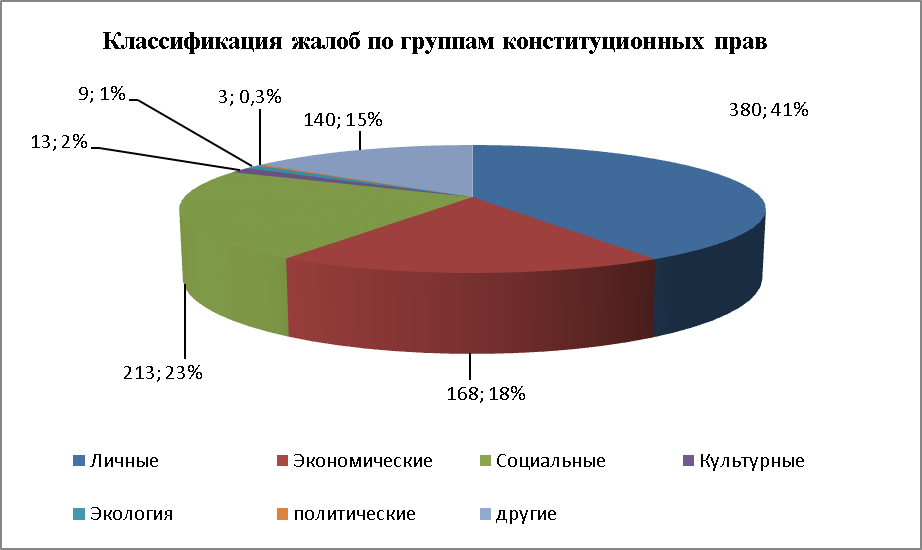 Диаграмма 2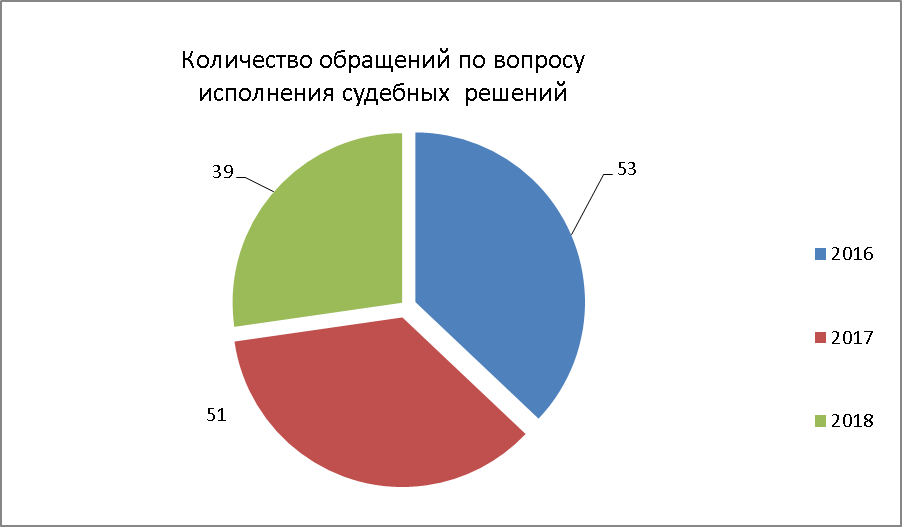 Варианты ответа2018Уличная преступность7,7Недоступность медицины, дороговизна лекарств36,4Отсутствие социальных гарантий на случай болезни, старости30,5Плохое материальное положение20,0Отсутствие возможности дать детям доступное хорошее образование16,1Проблемы с жильем17,4Отсутствия доверия к работе правоохранительных органов18,6Отсутствие возможности использовать право на отдых6,0Отсутствие работы, низкая оплата труда37,1Проблемы с услугами ЖКХ (предоставление и оплата)26,9Иное4,7Ничего не тревожит, живу нормально10,9ИТОГО232,4Что Вас больше всего тревожит в Вашей жизни и жизни Ваших близких? Возраст респондентовВозраст респондентовВозраст респондентовВозраст респондентовЧто Вас больше всего тревожит в Вашей жизни и жизни Ваших близких? 18-2930-3940-54более 55уличная преступность13,9%10,3%4,8%3,5%недоступность медицины, дороговизна лекарств35,5%34,9%31,5%42,4%отсутствие социальных гарантий на старость, болезнь20,5%26,2%31,9%40,5%плохое материальное положение17,0%8,7%18,9%30,5%отсутствие доступного образования13,5%25,6%21,5%7,7%проблемы с жильем23,6%20,5%16,3%11,3%отсутствие доверия к работе МВД20,5%18,5%17,4%18,0%отсутствие возможности использовать право на отдых5,8%6,2%5,2%6,8%низкая оплата труда44,8%41,0%40,0%25,7%проблемы с услугами ЖКХ19,3%22,6%28,9%34,1%другое3,5%2,1%7,0%5,5%ничего не тревожит14,3%12,3%8,9%9,0%Всего25,0%18,8%26,1%30,0%Варианты ответа2018Да, соблюдаются13,0Скорее соблюдаются37,9Скорее не соблюдаются27,5Нет, не соблюдаются21,5ИТОГО100,0Как, на Ваш взгляд, соблюдаются ли права человека в Краснодарском крае?Возраст респондентовВозраст респондентовВозраст респондентовВозраст респондентовКак, на Ваш взгляд, соблюдаются ли права человека в Краснодарском крае?18-2930-3940-54более 55да, соблюдаются14,3%16,4%13,0%10,0%скорее соблюдаются45,9%39,0%32,2%35,4%скорее не соблюдаются23,2%26,7%33,7%26,4%нет, не соблюдаются16,6%17,9%21,1%28,3%Всего100,0%100,0%100,0%100,0%Варианты ответа2018Право на бесплатную медицинскую помощь59,5Право на труд и его справедливую оплату44,3Право на бесплатное образование45,5Право на социальное обеспечение32,6Личная свобода и неприкосновенность19,7Право на неприкосновенность собственности и жилища17,8Право на справедливый суд, равенство перед законом38,9Право иметь землю в частной собственности12,9Право на благоприятную окружающую среду16,2Право на личную и семейную тайну11,9Свобода слова21,4Право на получение квалифицированной юридической помощи12,8Свобода передвижения и выбора места проживания12,0Свобода предпринимательства12,2Право на участие в управлении обществом и государством7,9Свобода совести, право иметь любые убеждения15,6Право самостоятельно определять и указывать свою национальность3,5Свобода творчества и преподавания6,2Право направлять индивидуальные и коллективные обращения в государственные органы и органы МСУ4,8Свобода создания и деятельности объединений (профсоюзов, партий и т.д.)4,2Свобода собраний, манифестаций (митингов, демонстраций)7,4Затрудняюсь ответить0,6ИТОГО407,8Варианты ответа2018Изменилась в лучшую сторону15,3Осталась без изменений58,0Изменилась в худшую сторону15,1Затрудняюсь ответить11,7ИТОГО100,0Варианты ответа2018Коррупция во властных структурах68,7Незнание населением собственных прав42,9Бюрократическая волокита36,7Несовершенство законодательства25,2Иное1,7Затрудняюсь ответить1,2ИТОГО176,4Что, по вашему мнению, является причиной нарушения прав человека в Краснодарском крае? Изменение ситуации с защитой прав человека в Краснодарском краеИзменение ситуации с защитой прав человека в Краснодарском краеИзменение ситуации с защитой прав человека в Краснодарском краеИзменение ситуации с защитой прав человека в Краснодарском краеВсегоЧто, по вашему мнению, является причиной нарушения прав человека в Краснодарском крае? изменилась в лучшую сторонуосталась без измененийизменилась в худшую сторонузатрудняюсь ответитьВсегокоррупция во властных структурах14,8%57,0%16,3%12,0%100,0%незнание населением собственных прав15,8%62,2%10,4%11,7%100,0%бюрократическая волокита13,9%58,4%16,8%10,8%100,0%несовершенство законодательства13,8%60,9%16,5%8,8%100,0%другое11,1%55,6%27,8%5,6%100,0%затрудняюсь ответить16,7%50,0%8,3%25,0%100,0%Варианты ответа2018Обращаюсь в полицию31,4Обращаюсь в прокуратуру29,6Обращаюсь в суд22,8Обращаюсь к Уполномоченному по правам человека15,7Решаю проблему самостоятельно52,0Иное3,7Затрудняюсь ответить2,ИТОГО157,9Варианты ответа2018Полиция22,6Прокуратура29,7Суды15,2Администрация края20,1Депутаты Государственной Думы РФ6,8Депутаты Законодательного Собрания края8,1Уполномоченный по правам человека17,1Никто не занимается25,5Затрудняюсь ответить10,7ИТОГО155,7Варианты ответа2018Скорее улучшилась32,9Практически не изменилась45,9Скорее ухудшилась3,5Затрудняюсь ответить17,6ИТОГО100,0Таблица 1Таблица 1Таблица 1Классификация жалоб в разрезе муниципальных образованийКлассификация жалоб в разрезе муниципальных образованийКлассификация жалоб в разрезе муниципальных образованийКлассификация жалоб в разрезе муниципальных образованийКлассификация жалоб в разрезе муниципальных образованийКлассификация жалоб в разрезе муниципальных образованийКлассификация жалоб в разрезе муниципальных образованийКлассификация жалоб в разрезе муниципальных образованийКлассификация жалоб в разрезе муниципальных образованийКлассификация жалоб в разрезе муниципальных образованийКлассификация жалоб в разрезе муниципальных образованийКлассификация жалоб в разрезе муниципальных образованийКлассификация жалоб в разрезе муниципальных образованийКлассификация жалоб в разрезе муниципальных образованийКлассификация жалоб в разрезе муниципальных образованийКлассификация жалоб в разрезе муниципальных образованийКлассификация жалоб в разрезе муниципальных образованийКлассификация жалоб в разрезе муниципальных образованийКлассификация жалоб в разрезе муниципальных образованийКлассификация жалоб в разрезе муниципальных образований№ п/пНаименование муниципального образованияВсего жалобЖалобы 2018 годЖалобы 2018 годЖалобы 2018 годЖалобы 2018 годЖалобы 2018 годЖалобы 2018 годЖалобы 2018 годЖалобы 2018 годЖалобы 2018 годЖалобы 2018 годЖалобы 2018 годЖалобы 2018 годЖалобы 2018 годЖалобы 2018 годЖалобы 2018 годЖалобы 2018 годЖалобы 2018 год№ п/пНаименование муниципального образованияВсего жалобПраво на справедливый судПраво на справедливое и законное расследование уголовных и административных делПраво на исполнение судебных актовПрава человека в местах принудительного содержанияПраво на жильеПраво на соблюдение правил и норм градостроительного законодательстваПрава потребителей (ЖКХ)Право на трудПраво на гражданствоПраво на образованиеПраво на благоприятную окружающую средуПраво на благоприятные условия проживанияПраво на медицинское обеспечениеПраво на квалифицированную юридическую помощьПраво на пенсионное  и социальное обеспечениеПраво на реализацию политических правКонсультации, предложения, просьбы и другое123456791011121314151617181г. Анапа2523112121235112г. Армавир30695132223г. Геленджик132213144г. Горячий-Ключ511215г. Краснодар300245314152522517101021331118396г. Новороссийск36883413111247г. Сочи84872151625210422188Абинский район511129Апшеронский район254421112162110Белоглинский район1111Белореченский район811221112Брюховетский район1113Выселковский район51111114Гулькевичский район1033111115Динской район713316Ейский район8111517Кавказский район1013121218Калининский район71112219Каневской район7111111120Кореновский район9511221Красноармейский район8132222Крыловской район1123Крымский район26415242824Курганинский район1061325Кущевский район21126Лабинский район11123112127Ленинградский район028Мостовской район613229Новокубанский район6111330Новопокровский район2112031Отрадненский район1132Павловский район511333Приморско-Ахтарский район27112211134Северский район10111211335Славянский район199611236Староминский район037Тбилисский район21138Темрюкский район18222421539Тимашевский район521240Тихорецкий район61112141Туапсинский район1921113212642Успенский район21143Усть-Лабинский район2523513523144Щербиновский район93114Всего:83471122324577679333813839609723127Таблица 2Таблица 2Таблица 2Классификация жалоб, поступивших из иных государств, а также других субъектов Российской ФедерацииКлассификация жалоб, поступивших из иных государств, а также других субъектов Российской ФедерацииКлассификация жалоб, поступивших из иных государств, а также других субъектов Российской ФедерацииКлассификация жалоб, поступивших из иных государств, а также других субъектов Российской ФедерацииКлассификация жалоб, поступивших из иных государств, а также других субъектов Российской ФедерацииКлассификация жалоб, поступивших из иных государств, а также других субъектов Российской ФедерацииКлассификация жалоб, поступивших из иных государств, а также других субъектов Российской ФедерацииКлассификация жалоб, поступивших из иных государств, а также других субъектов Российской ФедерацииКлассификация жалоб, поступивших из иных государств, а также других субъектов Российской ФедерацииКлассификация жалоб, поступивших из иных государств, а также других субъектов Российской ФедерацииКлассификация жалоб, поступивших из иных государств, а также других субъектов Российской ФедерацииКлассификация жалоб, поступивших из иных государств, а также других субъектов Российской ФедерацииКлассификация жалоб, поступивших из иных государств, а также других субъектов Российской ФедерацииКлассификация жалоб, поступивших из иных государств, а также других субъектов Российской ФедерацииКлассификация жалоб, поступивших из иных государств, а также других субъектов Российской ФедерацииКлассификация жалоб, поступивших из иных государств, а также других субъектов Российской ФедерацииКлассификация жалоб, поступивших из иных государств, а также других субъектов Российской ФедерацииКлассификация жалоб, поступивших из иных государств, а также других субъектов Российской ФедерацииКлассификация жалоб, поступивших из иных государств, а также других субъектов Российской ФедерацииКлассификация жалоб, поступивших из иных государств, а также других субъектов Российской Федерации№ п/пНаименование Всего жалобЖалобы 2018 годЖалобы 2018 годЖалобы 2018 годЖалобы 2018 годЖалобы 2018 годЖалобы 2018 годЖалобы 2018 годЖалобы 2018 годЖалобы 2018 годЖалобы 2018 годЖалобы 2018 годЖалобы 2018 годЖалобы 2018 годЖалобы 2018 годЖалобы 2018 годЖалобы 2018 годЖалобы 2018 год№ п/пНаименование Всего жалобПраво на справедливый судПраво на справедливое и законное расследование уголовных и административных делПраво на исполнение судебных актовПрава человека в местах принудительного содержанияПраво на жильеПраво на соблюдение правил и норм градостроительного законодательстваПрава потребителей (ЖКХ)Право на трудПраво на гражданствоПраво на образованиеПраво на благоприятную окружающую средуПраво на благоприятные условия проживанияПраво на медицинское обеспечениеПраво на квалифицированную юридическую помощьПраво на пенсионное  и социальное обеспечениеПраво на реализацию политических правКонсультации, предложения, просьбы и другое1ДНР2112Украина2113Узбекистан3214Москва12141515Санкт-Петербург2116Республика Абхазия117Республика Адыгея7122118КБР531119КЧР21110Республика Дагестан1111Республика Крым1112Республика Северная Осетия — Алания2213Республика Татарстан21114ЯНАО2215Республика Ингушетия1116Республика Саха (Якутия)1117Приморский край1118Красноярский край1119Ставропольский край8223120Хабаровский край1121Астраханская область1122Амурская область1123Брянская область 1124Волгоградская область21125Иркутская область21126Ивановская область1127Калининградская область1128Калужская область1129Липецкая область21130Ленинградская область21131Московская область511332Мурманская область1133Псковская область1134Ростовская область521235Пензенская область21136Самарская область1137Саратовская область21138Рязанская область1139Тюменская область1140Челябинская область412141Ульяновская область21142Ярославская область1143Ирландия11Всего98132115430415016242017Таблица 3Таблица 3Таблица 3Категории граждан, обратившихся к Уполномоченному в 2018 г. (в сравнении с 2017 г.)Категории граждан, обратившихся к Уполномоченному в 2018 г. (в сравнении с 2017 г.)Категории граждан, обратившихся к Уполномоченному в 2018 г. (в сравнении с 2017 г.)Категории граждан, обратившихся к Уполномоченному в 2018 г. (в сравнении с 2017 г.)Категории граждан, обратившихся к Уполномоченному в 2018 г. (в сравнении с 2017 г.)Категории граждан, обратившихся к Уполномоченному в 2018 г. (в сравнении с 2017 г.)Категории граждан, обратившихся к Уполномоченному в 2018 г. (в сравнении с 2017 г.)№КатегорииКатегорииКатегорииКоличество (человек / %)Количество (человек / %)Количество (человек / %)№КатегорииКатегорииКатегории2017 г.2018 г.2018 г.Осужденные, обвиняемыеОсужденные, обвиняемыеОсужденные, обвиняемые175 (20%)206 (22,1%)206 (22,1%)ИнвалидыИнвалидыИнвалиды68 (7%)62 (6,65%)62 (6,65%)ПенсионерыПенсионерыПенсионеры69 (7%)96 (10,3%)96 (10,3%)Коллективные жалобыКоллективные жалобыКоллективные жалобы60 (6,9%)62 (22,1%)62 (22,1%)Многодетные семьиМногодетные семьиМногодетные семьи43 (4,9%)23 (2,47%)23 (2,47%)АдвокатыАдвокатыАдвокаты16 (1,8)16 (1,72%)16 (1,72%)Дети-сиротыДети-сиротыДети-сироты6 (0,6)9 (0,97%)9 (0,97%)Ветераны Ветераны Ветераны 7 (0,8)14 (1,5%)14 (1,5%)Малоимущие Малоимущие Малоимущие 7 (0,8)16 (1,72%)16 (1,72%)Общественные объединенияОбщественные объединенияОбщественные объединения7 (0,8)25 (2,66%)25 (2,66%)ВоеннослужащиеВоеннослужащиеВоеннослужащие4 (0,4)7 (0,75%)7 (0,75%)ПредпринимателиПредпринимателиПредприниматели3 (0,34)5 (0,54%)5 (0,54%)ИныеИныеИные376 (43,02)389 (41,74%)389 (41,74%)ВсегоВсегоВсего874932932